В соответствии с Федеральным законом от 27.07.2010 № 210-ФЗ «Об организации предоставления государственных и муниципальных услуг», распоряжением Правительства Ленинградской области от 28.12.2015 № 585-р «Об утверждении типового (рекомендованного) перечня муниципальных услуг органов местного самоуправления Ленинградской области, предоставление которых осуществляется по принципу «одного окна» в многофункциональных центрах предоставления государственных и муниципальных услуг», администрация Сланцевского муниципального района     п о с т а н о в л я е т:1. Утвердить прилагаемую технологическую схему по предоставлению муниципальной услуги «Выдача разрешений на строительство».2. Разместить постановление на официальном сайте Сланцевского муниципального района.3. Настоящее постановление вступает в силу с момента подписания.4. Контроль за исполнением постановления возложить на заместителя главы администрации Сланцевского муниципального района  Сыровского А. Л.УТВЕРЖДЕНАпостановлением администрации Сланцевского муниципального районаот 26.09.2017 № 1443-п(приложение)Технологическая схема
предоставления муниципальной услуги по выдаче разрешений на строительствоРаздел 1. Общие сведения о муниципальной услугеРаздел 2. Общие сведения о «подуслугах»Раздел 3. Сведения о заявителях «подуслуги»Раздел 4. Документы, предоставляемые заявителем для получения «подуслуги»Раздел 5. Документы и сведения, получаемые посредством межведомственного информационноговзаимодействияРаздел 6. Результат услугиРаздел 7. Технологические процессы предоставления «услуги»Раздел 8. Особенности предоставления «подуслуги» в электронной формеПриложение 1к Технологической схеме предоставления муниципальной услугипо выдаче разрешений на строительствоПрошу выдать разрешение на	строительство объекта капитального строительства/ реконструкцию объекта капитального строительства(ненужное зачеркнуть)Наименование объекта	(в соответствии с утвержденной проектной документацией)Кадастровый номер реконструируемого объекта	(в случае реконструкции объекта)Этап строительства	(указывается в случае выделения этапа строительства и дается описание такого этапа)Адрес (местоположение) объекта	(указывается адрес объекта капитального строительства,а при наличии –адрес объекта капитального строительства в соответствии с государственным адреснымреестром с указаниемреквизитов документов о присвоении, об изменении адреса; для линейных объектов – указываетсяописаниеместоположения в виде наименований субъекта Российской Федерации имуниципального образования)Кадастровый номер земельного участка (земельных участков)	Номер кадастрового квартала (кадастровых кварталов)		Сведения о градостроительном плане земельного участка		(указывается дата выдачи градостроительного плана земельного участка, его номер и орган,выдавший градостроительный план земельного участка Сведения о проектной документации	(указывается, кем, когда разработана проектная документация (реквизиты документа, наименование проектной организации)Срок действия разрешения на строительство (месяцев)		(в соответствии с разделом проектной документации «Проект организации строительства»)Краткие проектные характеристики объекта:К настоящему заявлению прилагаются документы согласно описи (приложение). Интересы застройщика в Администрации уполномочен представлять:______________________________1  Указываются дополнительные характеристики, необходимые для осуществления государственного кадастрового учета объекта капитального строительства.2  Указывается адрес объекта капитального строительства, а при наличии – адрес объекта капитального строительства в соответствии с государственным адресным реестром с указанием реквизитов документов о присвоении, об изменении адреса; для линейных объектов – указывается описание местоположения в виде наименований субъекта Российской Федерации и муниципального образования.Приложениек заявлению о выдачеразрешения на строительство«__» ________ 20__ годаОПИСЬдокументов, представленных заявителем
в администрацию МО ____________________________________________________________________
для получения разрешения на строительство* Не заполняется в случае подачи заявления в электронном виде через ПГУ ЛОПриложение 2к Технологической схеме предоставления муниципальной услугипо выдаче разрешений на строительствоПрошу выдать разрешение на	строительство объекта капитального строительства/ реконструкцию объекта капитального строительства(ненужное зачеркнуть)Наименование объекта	Детская поликлиника(в соответствии с утвержденной проектной документацией)Кадастровый номер реконструируемого объекта	(в случае реконструкции объекта)Этап строительства	(указывается в случае выделения этапа строительства и дается описание такого этапа)Адрес (местоположение) объекта	Ленинградская область, Кировский район, г. Кировск, ул. Новая, д. 1(указывается адрес объекта капитального строительства,а при наличии –адрес объекта капитального строительства в соответствии с государственным адреснымреестром с указаниемреквизитов документов о присвоении, об изменении адреса; для линейных объектов – указываетсяописаниеместоположения в виде наименований субъекта Российской Федерации имуниципального образования)Кадастровый номер земельного участка (земельных участков)	47:11:1234567:89Номер кадастрового квартала (кадастровых кварталов)	47:11:1234567	Сведения о градостроительном плане земельного участка	градостроительный план	(указывается дата выдачи градостроительного №RU47123456-789 утвержден распоряжением комитета по архитектуре и градостроительству Ленинградской области от 01.01.2016 № 1234, выдан администрацией муниципального образования «Кировск» Кировского муниципального района Ленинградской областиплана земельного участка, его номер и орган,выдавший градостроительный план земельного участка Сведения о проектной документации	проектная документация шифр проекта 01/23/45(указывается, кем, когда разработана проектная документация «Детская поликлиника» разработана ООО «Проект» 01.01.2014.(реквизиты документа, наименование проектной организации)Срок действия разрешения на строительство (месяцев)	24	(в соответствии с разделом проектной документации «Проект организации строительства»)Краткие проектные характеристики объекта:К настоящему заявлению прилагаются документы согласно описи (приложение). Интересы застройщика в Администрации уполномочен представлять:______________________________1  Указываются дополнительные характеристики, необходимые для осуществления государственного кадастрового учета объекта капитального строительства.2  Указывается адрес объекта капитального строительства, а при наличии – адрес объекта капитального строительства в соответствии с государственным адресным реестром с указанием реквизитов документов о присвоении, об изменении адреса; для линейных объектов – указывается описание местоположения в виде наименований субъекта Российской Федерации и муниципального образования.Приложениек заявлению о выдачеразрешения на строительство«__» ________ 20__ годаОПИСЬдокументов, представленных заявителем
в администрацию МО ____________________________________________________________________
для получения разрешения на строительство* Не заполняется в случае подачи заявления в электронном виде через ПГУ ЛОПриложение 3к Технологической схеме предоставления муниципальной услугипо выдаче разрешений на строительство МИНИСТЕРСТВО ОХРАНЫ ОКРУЖАЮЩЕЙ СРЕДЫ И ПРИРОДНЫХ РЕСУРСОВРОССИЙСКОЙ ФЕДЕРАЦИИ (наименование территориального органа Минприроды России)ГОСУДАРСТВЕННАЯ ЭКОЛОГИЧЕСКАЯ ЭКСПЕРТИЗАЗАКЛЮЧЕНИЕ ЭКСПЕРТНОЙ КОМИССИИ ПО ________________________________                                                                                             (наименование документации)г. ____________                                                                                                «___» ______ 20__ г.Экспертная комиссия,  утвержденная  Приказом Минприроды России (территориального органа) от _____ № ____ в составе:Председателя                       - звание   Ф.И.О.Ответственного секретаря       -          Ф.И.О.Членов комиссии                 - звание   Ф.И.О.рассмотрела _____________________________________________________________________                                           (полное название объекта экспертизы)разработанный(е) ________________________________________________________________                                           (название организации, год разработки)1. На рассмотрение представлены: __________________________________________________                                                             (перечень основных материалов, включая согласования________________________________________________________________________________государственных органов контроля, надзора, справки, заключения общественной________________________________________________________________________________экспертизы, протоколы общественных слушаний и др.)2. Краткое содержание представленных материалов:излагаются основные положения представленной документации (для предпроектной  и  проектной  документации - местоположение объекта экспертизы,  его   характеристика,   характеристика    выпускаемой продукции,   потребность   в  ресурсах,  природная  характеристика территории,   перечень   возможных    ограничений    хозяйственной деятельности,  предполагаемое  воздействие  на  окружающую  среду, планируемые природоохранные мероприятия и их эффективность,  ущерб при реализации намечаемых решений).3. Замечания  и  предложения.Основываются на  анализе  и  экспертной  оценке представленных материалов и включают:оценку соответствия   материалов    требованиям    нормативных документов;оценку   полноты   и   достоверности  информации  по обоснованию принятых решений;  учет в  материалах  ограничений  по природопользованию   (рекреации,   заповедники,   водохранилища  и санитарно-защитной зоны,  памятники истории и  культуры  и  т.д.),обоснованности  предлагаемых  технологических и проектных решений,обоснованности оценок возможных воздействий на окружающую среду  и достаточности предлагаемых мероприятий.Указывается наличие особого мнения.4. Выводы и рекомендации.Излагаются основные  выводы,  которые  должны  соответствовать замечаниям и предложениям заключения.Выводы могут быть 3-х вариантов:а) одобрить представленные материалы;б) доработать   материалы   по   замечаниям   и   предложениям заключения   и  доработанные  материалы  представить  повторно  на государственную экологическую экспертизу;в) отклонить  представленный  документ на основании заключения экспертной комиссии.Председатель экспертной комиссии                        Ф.И.О.Ответственный секретарь                                         Ф.И.О.Члены комиссии                                                       Ф.И.О.Особые мнения излагаются в сжатой  форме  и  прикладываются  к заключению экспертной комиссии.Приложение 4к Технологической схеме предоставления муниципальной услугипо выдаче разрешений на строительство УТВЕРЖДЕНО                                              распоряжением комитета по природнымресурсам  Ленинградской области                                              от «__» ______ 20__ года № __                                              председатель комитета                                              _________ ___________________                                              (подпись) (инициалы, фамилия)Заключение № _____государственной экологической экспертизы объекта регионального уровня_________________________________________(наименование объекта)Санкт-Петербург                                                                                      «__» _______ 20__ года    Заказчик _________________________________________________________________________    Экспертная комиссия государственной  экологической  экспертизы  объекта регионального уровня _________________________________________________________________________________,утвержденная распоряжением комитета от «__» __________ 20__ года № ________ (далее - экспертная комиссия), в составе: ________________________________________________________________рассмотрела  представленную  на  государственную  экологическую  экспертизу документацию (материалы) по объекту регионального уровня.    1. Перечень документов, представленных на государственную экологическую экспертизу регионального уровня.    2. Общие сведения об объекте государственной экологической экспертизы:история вопроса  (в  том  числе  наличие  ранее  полученных  заключений государственной экологической экспертизы);краткая  характеристика  района   размещения  объекта   государственной экологической      экспертизы      (состояние       окружающей       среды,социально-экономическая обстановка);основные   характеристики   объекта    государственной    экологической экспертизы (технические, технологические и др.).    3. Экспертная оценка объекта государственной  экологической  экспертизы по разделам (вопросам).    4. Общая оценка качества представленной документации (материалов).    5. Предложения, рекомендации или замечания экспертной комиссии.    6. Выводы экспертной комиссии.    Руководитель экспертной комиссии _______________  _____________________                                                                          (подпись)      (инициалы, фамилия)    Ответственный секретарь    экспертной комиссии                       _______________  _____________________                                                                          (подпись)      (инициалы, фамилия)    Члены экспертной комиссии:                                     _______________  _____________________                                        (подпись)      (инициалы, фамилия)                                      _______________  _____________________                                        (подпись)      (инициалы, фамилия)                                      _______________  _____________________                                        (подпись)      (инициалы, фамилия)Приложение 5к Технологической схеме предоставления муниципальной услугипо выдаче разрешений на строительствоПримерная форма протокола общего собрания собственников
помещений в многоквартирном доме (очная форма)общего собрания собственников помещений в многоквартирном доме, расположенном по адресу:  __________________________________________________________________________________________(наименование муниципального образования)Инициатор проведения общего собрания собственников помещений:  (наименование юридического лица, инициатора общего собрания или Ф.И.О. членов инициативной группы,№ их жилых помещений)Форма проведения общего собрания  очная.Время проведения  	.Место проведения  	.Общее количество голосов собственников помещений в многоквартирном доме голосов *.Общая площадь многоквартирного дома 	.Площадь многоквартирного дома, находящаяся в собственности граждан, 	.Площадь многоквартирного дома, находящаяся в собственности юридических лиц, 	.Площадь многоквартирного дома, находящаяся в государственной (муниципальной) собственности, 	.Присутствовали:Собственники (представители собственников) жилых помещений:__________________________________________________________________________________________(Ф.И.О. собственника жилого помещения, официальное наименование юридического лица)(указывается документ, подтверждающий право собственности на жилое помещение, и его реквизиты);Собственники (представители собственников) нежилых помещений:__________________________________________________________________________________________(Ф.И.О. собственника нежилого помещения, официальное наименование юридического лица)__________________________________________________________________________________________(указывается документ, подтверждающий право собственности на нежилое помещение, и его реквизиты);Итого:Собственники (представители собственников) жилых помещений 	голосов;Собственники (представители собственников) нежилых помещений 	голосов.Всего присутствовало собственников (представителей собственников), обладающих  	%голосов от общего количества голосов.На собрание приглашены:(указываются Ф.И.О. лиц, приглашенных участвовать в собрании(например, Ф.И.О. представителей управляющей организации), а также реквизиты документа,подтверждающего личность или полномочия приглашенных и представителей)Кворум 	(указать имеется/не имеется).Общее собрание собственников помещений 	(указать правомочно/не правомочно).Повестка дня:1. Выбор председателя собрания, секретаря собрания, состава счетной комиссии общего собрания.2.  (приводится перечень иных вопросов, внесенных в повестку дня)1. По первому вопросу повестки дня:Предлагаются кандидатуры председателя собрания, секретаря собрания, состав счетной комиссии (Ф.И.О.), голосование по списку (по кандидатурам).По первому вопросу повестки дня слушали:(Ф.И.О., содержание сообщения/выступления/доклада)Голосовали (по каждой кандидатуре):Решение по первому вопросу повестки дня 	(указать принято/не принято).Общее собрание постановляет избрать:председателем собрания  (Ф.И.О.)секретарем собрания  (Ф.И.О.)счетную комиссию в количестве  	человек в составе:(Ф.И.О.)2. По второму вопросу повестки дня слушали:(Ф.И.О., содержание сообщения/выступления/доклада)Предложено:Решение по второму вопросу повестки дня 	(указать принято/не принято).Общее собрание постановляет:(приводится решение общего собрания по вопросу, поставленному на голосование, если решение по этому              вопросу принято)Приложения:1. Реестр собственников помещений в многоквартирном доме (представителей собственников) на  	листах.2. Сообщение о проведении общего собрания собственников помещений на  	листах.3. Реестр вручения собственникам помещений извещений о проведении общего собрания собственников помещений в многоквартирном доме на  	листах.4. Список регистрации собственников помещений, присутствовавших на собрании.5. Доверенности представителей собственников помещений в количестве  	штук.К протоколу также должны прилагаться материалы по вопросам, поставленным на голосование (например, договор управления многоквартирным домом со всеми приложениями).Приложение 6к Технологической схеме предоставления муниципальной услугипо выдаче разрешений на строительствоМ.П.Приложение 7к Технологической схеме предоставления муниципальной услугипо выдаче разрешений на строительствоМ.П.Приложение 8к Технологической схеме предоставления муниципальной услугипо выдаче разрешений на строительствоФОРМА
РАЗРЕШЕНИЯ НА СТРОИТЕЛЬСТВОКому  (наименование застройщика(фамилия, имя, отчество – для граждан,полное наименование организации – дляюридических лиц), его почтовый индекси адрес, адрес электронной почты)1РАЗРЕШЕНИЕ
на строительство(наименование уполномоченного федерального органа исполнительной власти или органа исполнительной власти субъекта Российской Федерации, или органаместного самоуправления, осуществляющих выдачу разрешения на строительство. Государственная корпорация по атомной энергии «Росатом»)в соответствии со статьей 51 Градостроительного кодекса Российской Федерации разрешает:	18М.П.Действие настоящего разрешенияМ.П.________________________1 Указываются:- фамилия, имя, отчество (если имеется) гражданина, если основанием для выдачи разрешения на строительство является заявление физического лица;- полное наименование организации в соответствии со статьей 54 Гражданского кодекса Российской Федерации, если основанием для выдачи разрешения на строительство является заявление юридического лица.2 Указывается дата подписания разрешения на строительство.3 Указывается номер разрешения на строительство, присвоенный органом, осуществляющим выдачу разрешения на строительство, который имеет структуру А-Б-В-Г, где:А – номер субъекта Российской Федерации, на территории которого планируется к строительству (реконструкции) объект капитального строительства (двухзначный).В случае, если объект расположен на территории двух и более субъектов Российской Федерации, указывается номер «00»;Б – регистрационный номер, присвоенный муниципальному образованию, на территории которого планируется к строительству (реконструкции) объект капитального строительства. В случае, если объект расположен на территории двух и более муниципальных образований, указывается номер «000»;В – порядковый номер разрешения на строительство, присвоенный органом, осуществляющим выдачу разрешения на строительство;Г – год выдачи разрешения на строительство (полностью).Составные части номера отделяются друг от друга знаком «-». Цифровые индексы обозначаются арабскими цифрами.Для федеральных органов исполнительной власти и Государственной корпорации по атомной энергии «Росатом» в конце номера может указываться условное обозначение такого органа, Государственной корпорации по атомной энергии «Росатом», определяемый ими самостоятельно.4 Указывается один из перечисленных видов строительства (реконструкции), на который оформляется разрешение на строительство.5 Указывается наименование объекта капитального строительства в соответствии с утвержденной застройщиком или заказчиком проектной документацией.6 В случае выдачи разрешений на строительство для объектов в области использования атомной энергии указываются также данные (номер, дата) лицензии на право ведения работ в области использования атомной энергии, включающие право сооружения объекта использования атомной энергии.7 Заполнение не является обязательным при выдаче разрешения на строительство (реконструкцию) линейного объекта.8 В случае выполнения работ по сохранению объекта культурного наследия, при которых затрагиваются конструктивные и другие характеристики надежности и безопасности такого объекта, указывается кадастровый номер учтенного в государственном кадастре недвижимости объекта культурного наследия.9 Указывается дата выдачи градостроительного плана земельного участка, его номер и орган, выдавший градостроительный план земельного участка (не заполняется в отношении линейных объектов, кроме случаев, предусмотренных законодательством Российской Федерации).10 Заполняется в отношении линейных объектов, кроме случаев, предусмотренных законодательством Российской Федерации. Указываются дата и номер решения об утверждении проекта планировки и проекта межевания территории (в соответствии со сведениями, содержащимися в информационных системах обеспечения градостроительной деятельности) и лицо, принявшее такое решение (уполномоченный федеральный орган исполнительной власти, или высший исполнительный орган государственной власти субъекта Российской Федерации, или глава местной администрации).11 Указывается кем, когда разработана проектная документация (реквизиты документа, наименование проектной организации).12 В отношении линейных объектов допускается заполнение не всех граф раздела.13 Заполняется в случае выдачи разрешения на строительство сложного объекта (объекта, входящего в состав имущественного комплекса) в отношении каждого объекта капитального строительства.14 Указываются дополнительные характеристики, необходимые для осуществления государственного кадастрового учета объекта капитального строительства, в том числе объекта культурного наследия, если при проведении работ по сохранению объекта культурного наследия затрагиваются конструктивные и другие характеристики надежности и безопасности такого объекта.15 Указывается адрес объекта капитального строительства, а при наличии – адрес объекта капитального строительства в соответствии с государственным адресным реестром с указанием реквизитов документов о присвоении, об изменении адреса; для линейных объектов – указывается описание местоположения в виде наименований субъекта Российской Федерации и муниципального образования.16 Заполняется только в отношении линейного объекта с учетом показателей, содержащихся в утвержденной проектной документации на основании положительного заключения экспертизы проектной документации. Допускается заполнение не всех граф раздела.17 Указываются дополнительные характеристики, необходимые для осуществления государственного кадастрового учета объекта капитального строительства, в том числе объекта культурного наследия, если при проведении работ по сохранению объекта культурного наследия затрагиваются конструктивные и другие характеристики надежности и безопасности такого объекта.18 Указываются основания для установления срока действия разрешения на строительство:- проектная документация (раздел);- нормативный правовой акт (номер, дата, статья).19 Заполняется в случае продления срока действия ранее выданного разрешения на строительство. Не заполняется в случае первичной выдачи разрешения на строительство.Приложение 9к Технологической схеме предоставления муниципальной услугипо выдаче разрешений на строительствоРЕШЕНИЕ
об отказе в выдаче разрешения на строительство«___» ________ 20__ года_________________________________ администрации муниципального образования ________,(должность лица, принявшего решение)                                      (ФИО лица, принявшего решение)рассмотрев заявление _______________________________________________________________                                                        (наименование лица, обратившегося за получением                                                                        разрешения на строительство)о выдаче разрешения на строительство __________________________________________________________________________________                                                       (наименование объекта капитального строительства)по адресу: _________________________________________________________________________             (адрес объекта капитального строительства с указанием муниципального района,      поселения, городского округа, улицы и т.д. или строительный адрес)(входящий № ________ от «___» _________________ 20___ года), руководствуясь частью 13 статьи 51 Градостроительного кодекса Российской  Федерации, подпунктом ________ пункта 2.15 Административного регламента предоставления администрацией муниципального образования ________ муниципальной услуги по выдаче разрешений на строительствоРЕШИЛ:1. В выдаче разрешения на строительство отказать в связи:__________________________________________________________________________________(указывается на отсутствие документов, предусмотренных частью 7 статьи 51__________________________________________________________________________________Градостроительного кодекса Российской Федерации, с указанием всех__________________________________________________________________________________отсутствующих документов либо на несоответствие представленных документовтребованиям градостроительного плана земельного участка__________________________________________________________________________________или в случае выдачи разрешения на строительство линейного объекта -требованиям проекта планировки территории и проекта межевания территории,__________________________________________________________________________________а также требованиям, установленным в разрешении на отклонение от предельных параметров разрешенного строительства, реконструкции, несоответствие представленных документов разрешению на создание искусственного земельного участка в случае строительства объекта капитального строительства на создаваемом искусственном земельном участке с указанием конкретных требований, которым не соответствуют представленные документы)2. Разъяснить ____________________________________________________________________, (наименование застройщика)что:-  настоящий  отказ  в  выдаче  разрешения на строительство не препятствует повторному   обращению   за   выдачей  разрешения  на  строительство  после устранения указанных нарушений;-  в соответствии с частью 14 статьи 51 Градостроительного кодекса РФ отказ в  выдаче  разрешения  на  строительство  может быть оспорен застройщиком в судебном порядке._____________________________________ _____________ ______________________________       (должность лица, принявшего решение)      (подпись)     (расшифровка подписи)           М.П.Решение об отказе в выдаче разрешения на строительство и представленные для получения разрешения на строительство документы получил «___» _____________ 201_ года__________________________________________________________________________________,(должность, фамилия, имя, отчество представителя застройщика)действующий на основании доверенности от «__» ___________ 201__ года № ____(заполняется в случае получения решения лицом, не имеющим права представлять интересы юридического лица в соответствии с учредительными документами)_____________________   ___________________________________             (подпись)                                (расшифровка подписи)Приложение 10к Технологической схеме предоставления муниципальной услугипо выдаче разрешений на строительствоРЕШЕНИЕ
об отказе в продлении срока действия разрешения на строительство«__» __________ 20__ года___________________________________ администрации муниципального образования ________(должность лица, принявшего решение)                                                                                                                      _________________________,                                                                                                                      (фамилия, инициалы лица,                                                                                                                      принявшего решение)рассмотрев заявление ________________________________________________________________		  (наименование лица, обратившегося за получением					разрешения на строительство)о продлении срока действия разрешения на строительство № RU ____________________________					    (номер разрешения       на строительство)выданное «_______»«_________»«_____» года __________________,                    (число)        (месяц)      (год)со сроком действия до «_______»«_________»«_____» года                                           (число)       (месяц)        (год)для строительства, реконструкции (ненужное зачеркнуть) объекта капитального строительства ___________________________________________________________________________________      (указывается наименование объекта в соответствии с разрешением на строительство)по адресу: __________________________________________________________________________(адрес объекта капитального строительства с указанием муниципального района,     поселения, городского округа, улицы и т.д. или строительный адрес)(входящий № __________ от «__» ___________ 20__ года), руководствуясь частью 20 статьи 51  Градостроительного кодекса Российской Федерации, пунктом 2.15 Административного регламента предоставления администрацией муниципального образования _______   муниципальной услуги по выдаче разрешений на строительство,РЕШИЛ:1. В продлении срока действия разрешения на строительство № RU _________________________						        (номер разрешения          на строительство)от «__» ___________ 20__ года отказать в связи:___________________________________________________________________________________(указываются фактические обстоятельства, предусмотренные частью 20 статьи 51Градостроительного кодекса Российской Федерации,___________________________________________________________________________________  являющиеся основанием для отказа в продлении срока действия разрешения на строительство)_____________________________________ ___________ _________________________       (должность лица, принявшего решение)   (подпись)    (расшифровка подписи)               М.П.Решение  об отказе в продлении срока действия разрешения на строительство и представленные  для  продления  срока  действия разрешения на строительство документы получил «___» _________ 20__ года___________________________________________________________________________________,       (должность, фамилия, имя, отчество представителя застройщика)действующий на основании доверенности от «__» ___________ 20__ года № _____(заполняется в случае получения решения лицом, не имеющим правапредставлять интересы юридического лица в соответствии с учредительными документами)_____________________   ___________________________________            (подпись)                               (расшифровка подписи)Приложение 11к Технологической схеме предоставления муниципальной услугипо выдаче разрешений на строительствоРЕШЕНИЕо внесении изменений в разрешение на строительство«__» ____________ 20__ года___________________________________ администрации муниципального образования ________,(должность лица, принявшего решение)___________________________________________________________________________________ (фамилия, инициалы лица,   принявшего решение на основании __________________________________________________________(указывается основание для внесения изменений в разрешение на строительство, предусмотренное частями 21.5 - 21.7, 21.9, 21.10 статьи 51 Градостроительного кодекса Российской Федерации)РЕШИЛ:1. Внести в разрешение на строительство___________________________________________________________________________________(указываются номер, дата выдачи разрешения на строительство)объекта капитального строительства___________________________________________________________________________________(указываются наименование,___________________________________________________________________________________адрес объекта капитального строительства)следующие изменения:___________________________________________________________________________________(указывается содержание вносимых изменений)____________________________________ _________ ____________________________   (должность лица, принявшего решение)  (подпись)      (расшифровка подписи)               М.П.Решение о внесении изменений в разрешение на строительство и представленные для внесения изменений в разрешение на строительство документы получил«__» _____________ 20__ года___________________________________________________________________________________,(должность, фамилия, имя, отчество представителя застройщика)действующий на основании доверенности от «__» _________ 201_ года № _______(заполняется в случае получения решения лицом, не имеющим права представлять интересы юридического лица в соответствии с учредительными документами)________________  _____________________        (подпись)            (расшифровка подписи)Приложение 12к Технологической схеме предоставления муниципальной услугипо выдаче разрешений на строительствоРЕШЕНИЕ
об отказе во внесении изменений в разрешение на строительство«__» ____________ 20__ года___________________________________ администрации муниципального образования _______,(должность лица, принявшего решение)_______________________						(фамилия, инициалы лица,						      принявшего решение)на основании _______________________________________________________________________                   (указывается основание для внесения изменений в разрешение                       на строительство, предусмотренное частью 21.15 статьи 51                     Градостроительного кодекса Российской Федерации)РЕШИЛ:1. Отказать во внесении изменений в разрешение на строительство___________________________________________________________________________________(указываются номер, дата выдачи разрешения на строительство)объекта капитального строительства___________________________________________________________________________________(указываются наименование,___________________________________________________________________________________адрес объекта капитального строительства)________________________________________ _________ ____________________________      (должность лица, принявшего решение)        (подпись)        (расшифровка подписи)               М.П.Решение о внесении изменений в разрешение на строительство и представленные для внесения изменений в разрешение на строительство документы получил«__» _____________ 20__ года___________________________________________________________________________       (должность, фамилия, имя, отчество представителя застройщика),действующий на основании доверенности от «__» _________ 201_ года № _______      (заполняется в случае получения решения лицом, не имеющим права          представлять интересы юридического лица в соответствии                       с учредительными документами)________________  _____________________(подпись)                  (расшифровка подписи)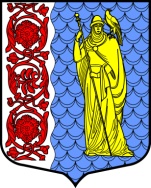 Администрация муниципального образованияСланцевский муниципальный район Ленинградской областиПОСТАНОВЛЕНИЕАдминистрация муниципального образованияСланцевский муниципальный район Ленинградской областиПОСТАНОВЛЕНИЕАдминистрация муниципального образованияСланцевский муниципальный район Ленинградской областиПОСТАНОВЛЕНИЕАдминистрация муниципального образованияСланцевский муниципальный район Ленинградской областиПОСТАНОВЛЕНИЕАдминистрация муниципального образованияСланцевский муниципальный район Ленинградской областиПОСТАНОВЛЕНИЕ26.09.2017№1443-пОб утверждении технологической схемы по предоставлению муниципальной услуги «Выдача разрешений на строительство»Об утверждении технологической схемы по предоставлению муниципальной услуги «Выдача разрешений на строительство»Глава администрации                                     муниципального образованияИ.Н. Федоров№ПараметрЗначение параметра/состояние1231.Наименование органа местного самоуправления, предоставляющего услугуАдминистрация муниципального образования  Сланцевский муниципальный район Ленинградской области2.Номер услуги в федеральном реестре4740100010002172573.Полное наименование услугиМуниципальная услуга «Выдача разрешений на строительство»4.Краткое наименование услугиВыдача разрешений на строительство5.Административный регламент предоставления муниципальной услугиПостановление администрации муниципального образования Сланцевский муниципальный район Ленинградской области об утверждении административного регламента по предоставлению муниципальной услуги «Выдача разрешений на строительство» от 23.10.2015  № 1485-п6.Перечень «подуслуг»1. Выдача разрешения на строительство;2. Продление срока действия разрешения на строительство;3. Внесение изменений в разрешение на строительство.7.Способ оценки качества предоставления муниципальной услуги1.  Опрос заявителей непосредственно при личном приеме или с использованием телефонной связи;2. Официальный сайт Сланцевского муниципального района: www.slan-mo.ru;3. Единый портал государственных услуг (функций): www gosuslugi.ru;4. Портал государственных услуг (функций) Ленинградской области: www.gu.lenobl.ru№ п/пНаименование «подуслуги»Срок предоставления в зависимости от условийСрок предоставления в зависимости от условийОснования отказа в приеме документовОснования отказа в приеме документовОснования отказа в предоставлении «подуслуги»Основания отказа в предоставлении «подуслуги»Основания приостановления предоставления «подуслуги»Срок приостановления предоставления «подуслуги»Плата за предоставление «подуслуги»Плата за предоставление «подуслуги»Плата за предоставление «подуслуги»Плата за предоставление «подуслуги»Способ обращения за получением «подуслуги»Способ получения результата «подуслуги»№ п/пНаименование «подуслуги»При подаче заявления по месту жительства (месту нахождения юр. лица)При подаче заявления не по месту жительства (по месту обращения)Основания отказа в приеме документовОснования отказа в приеме документовОснования отказа в предоставлении «подуслуги»Основания отказа в предоставлении «подуслуги»Основания приостановления предоставления «подуслуги»Срок приостановления предоставления «подуслуги»Наличие платы (государственной пошлины) Наличие платы (государственной пошлины) Реквизиты НПА, являющегося основанием для взимания платы (государственной пошлины) КБК для взимания платы (государственной пошлины), в том числе для МФЦСпособ обращения за получением «подуслуги»Способ получения результата «подуслуги»12345566789910111213«Подуслуга № 1»«Подуслуга № 1»«Подуслуга № 1»«Подуслуга № 1»«Подуслуга № 1»«Подуслуга № 1»«Подуслуга № 1»«Подуслуга № 1»«Подуслуга № 1»«Подуслуга № 1»«Подуслуга № 1»«Подуслуга № 1»«Подуслуга № 1»«Подуслуга № 1»«Подуслуга № 1»«Подуслуга № 1»1Выдача разрешения на строительство10 рабочих дней10 рабочих днейНетНет1) Отсутствие документов, необходимых для принятия решения о выдаче разрешения на строительство, указанных в разделе 4 настоящей технологической схемы (с учетомдокументов, представляемых по условию);2) Несоответствие представленных документов требованиям градостроительного плана земельного участка или в случае выдачи разрешения на строительство линейного объекта требованиям проекта планировки территории и проекта межевания территории, а также требованиям, установленным в разрешении на отклонение от предельных параметров разрешенного строительства, реконструкции.1) Отсутствие документов, необходимых для принятия решения о выдаче разрешения на строительство, указанных в разделе 4 настоящей технологической схемы (с учетомдокументов, представляемых по условию);2) Несоответствие представленных документов требованиям градостроительного плана земельного участка или в случае выдачи разрешения на строительство линейного объекта требованиям проекта планировки территории и проекта межевания территории, а также требованиям, установленным в разрешении на отклонение от предельных параметров разрешенного строительства, реконструкции.НетНетНет---Администрация (лично, в том числе через представителей, либо по почте);ГБУ Ленинградской области «Многофунк-циональный центр предоставления государственных и муниципальных услуг» (далее – МФЦ) (лично, в том числе через представителей, либо по почте);3) Единый портал государственных услуг (функций): wwwgosuslugi.ru;4) Портал государственных услуг (функций) Ленинградской области: www.gu.lenobl.ruАдминистрация (на бумажном носителе);МФЦ (на бумажном носителе);Портал государственных услуг (функций) Ленинградской области: www.gu.lenobl.ru«Подуслуга № 2»«Подуслуга № 2»«Подуслуга № 2»«Подуслуга № 2»«Подуслуга № 2»«Подуслуга № 2»«Подуслуга № 2»«Подуслуга № 2»«Подуслуга № 2»«Подуслуга № 2»«Подуслуга № 2»«Подуслуга № 2»«Подуслуга № 2»«Подуслуга № 2»«Подуслуга № 2»«Подуслуга № 2»2Продление срока действия разрешения на строительство10 рабочих дней10 рабочих днейНетНет1) Строительство, реконструкция объекта капитального строительства не начаты до истечения срока подачи заявленияо продлении срока действия разрешения на строительство;2) Отсутствие договора поручительства банка за надлежащее исполнение застройщиком обязательств по передаче жилого помещения по договору участия в долевом строительстве или договора страхования гражданской ответственности лица, привлекающего денежные средства для долевого строительства многоквартирного дома и(или) иных объектов недвижимости (застройщика), за неисполнение или ненадлежащее исполнение обязательств по передаче жилого помещения по договору участия в долевом строительстве.1) Строительство, реконструкция объекта капитального строительства не начаты до истечения срока подачи заявленияо продлении срока действия разрешения на строительство;2) Отсутствие договора поручительства банка за надлежащее исполнение застройщиком обязательств по передаче жилого помещения по договору участия в долевом строительстве или договора страхования гражданской ответственности лица, привлекающего денежные средства для долевого строительства многоквартирного дома и(или) иных объектов недвижимости (застройщика), за неисполнение или ненадлежащее исполнение обязательств по передаче жилого помещения по договору участия в долевом строительстве.НетНетНетНет--1) Администрация (лично, в том числе через представителей, либо по почте);2) ГБУ Ленинградской области «Многофунк-циональный центр предоставления государственных и муниципальных услуг» (далее – МФЦ) (лично, в том числе через представителей, либо по почте);3) Единый портал государственных услуг (функций): wwwgosuslugi.ru;4) Портал государственных услуг (функций) Ленинградской области: www.gu.lenobl.ru1) Администрация (на бумажном носителе);2) МФЦ (на бумажном носителе);Портал государственных услуг (функций) Ленинградской области: www.gu.lenobl.ru«Подуслуга № 3»«Подуслуга № 3»«Подуслуга № 3»«Подуслуга № 3»«Подуслуга № 3»«Подуслуга № 3»«Подуслуга № 3»«Подуслуга № 3»«Подуслуга № 3»«Подуслуга № 3»«Подуслуга № 3»«Подуслуга № 3»«Подуслуга № 3»«Подуслуга № 3»«Подуслуга № 3»«Подуслуга № 3»3Внесение изменений в разрешение на строительство10 рабочих дней10 рабочих дней10 рабочих днейНетНет1) Отсутствие правоустанавливающего документа на земельный участок в случае, если в Едином государственном реестре прав на недвижимое имущество и сделок с ним не содержатся сведения о правоустанавливающих документах на земельный участок;2) Отсутствие в письменном уведомлении о переходе прав на земельный участок, права пользования недрами, об образовании земельного участка сведений о реквизитах следующих документов:- правоустанавливающих документов на земельный участок в случае приобретения права на земельный участок, разрешение на строительство, реконструкцию объекта капитального строительства на котором выдано прежнему правообладателю;- решения об образовании земельного участка в случае образования земельного участка путем объединения земельных участков, в отношении которых или одного из которых выдано разрешение на строительство, либо путем раздела, перераспределения или выдела из земельного участка, в отношении которого выдано разрешение на строительство, если в соответствии с земельным законодательством решение об образовании земельного участка принимает исполнительный орган государственной власти или орган местного самоуправления;- градостроительного плана земельного участка, на котором планируется осуществить строительство, реконструкцию объекта капитального строительства в случае образования земельного участка путем раздела, перераспределения или выдела из земельного участка, в отношении которого выдано разрешение на строительство;- решения о предоставлении права пользования недрами и решения о переоформлении лицензии на право пользования недрами в случае передачи права пользования недрами новому пользователю, переоформления на него лицензии на пользование недрами на земельном участке, в отношении которого выдано разрешение на строительство;3) Несоответствие планируемого размещения объекта капитального строительства требованиям градостроительного плана земельного участка в случае образования земельных участков путем раздела, перераспределения земельных участков или выдела из земельных участков, в отношении которых выдано разрешение на строительство.НетНетНетНет--1) Администрация (лично, в том числе через представителей, либо по почте);2) ГБУ Ленинградской области «Многофунк-циональный центр предоставления государственных и муниципальных услуг» (далее – МФЦ) (лично, в том числе через представителей, либо по почте);3) Единый портал государственных услуг (функций): wwwgosuslugi.ru;4) Портал государственных услуг (функций) Ленинградской области: www.gu.lenobl.ru1) Администрация (на бумажном носителе);2) МФЦ (на бумажном носителе);Портал государственных услуг (функций) Ленинградской области: www.gu.lenobl.ru№ п/пКатегории лиц, имеющих право на получение «подуслуги»Документ, подтверждающий правомочие заявителя соответствующей категории на получение «подуслуги»Установленные требования к документу, подтверждающему правомочие заявителя соответствующей категории на получение «подуслуги»Наличие возможности подачи заявления на предоставление «подуслуги» представителями заявителяИсчерпывающий перечень лиц, имеющих право на подачу заявления от имени заявителяНаименование документа, подтверждающего право подачи заявления от имени заявителяУстановленные требования к документу, подтверждающему право подачи заявления от имени заявителя12345678«Подуслуга» № 1: Выдача разрешения на строительство«Подуслуга» № 1: Выдача разрешения на строительство«Подуслуга» № 1: Выдача разрешения на строительство«Подуслуга» № 1: Выдача разрешения на строительство«Подуслуга» № 1: Выдача разрешения на строительство«Подуслуга» № 1: Выдача разрешения на строительство«Подуслуга» № 1: Выдача разрешения на строительство«Подуслуга» № 1: Выдача разрешения на строительство1Физические и юридические лица – застройщики, осуществляющие (планирующие осуществлять) строительство или реконструкцию объектов капитального строительства (за исключением объектов капитального строительства, проектная документация которых подлежит экспертизе в соответствии со статьей 49 Градостроительного кодекса Российской Федерации)Документ, удостоверяющий личность заявителя.1) Документ должен быть действительным в период рассмотрения заявления о предоставлении услуги;2) В документе не должно быть:- подчисток, приписок, зачеркнутых слов и других исправлений;- повреждений, наличие которых не позволяет однозначно истолковывать его содержание.ИмеетсяЛица, представляющие интересы заявителя в силу полномочия, основанного на доверенности, указании закона либо акте уполномоченного на то государственного органа или органа местного самоуправления1) Документ, удостоверяющий личность представителя заявителя;2) Документ, подтверждающий полномочия представителя заявителя:- в случае, если заявление подается непосредственно руководителем юридического лица, документ, подтверждающий его полномочия (устав или иной документ в соответствии с правоустанавливающими документами юридического лица);- в случае, если заявление подается представителем заявителя по доверенности, – доверенность, оформленная в установленном порядке.1) Документ должен быть действительным в период рассмотрения заявления о предоставлении услуги;2) В документе не должно быть:- подчисток, приписок, зачеркнутых слов и других исправлений;- повреждений, наличие которых не позволяет однозначно истолковывать его содержание;3) Доверенность должна содержать:3.1) Сведения о доверителе:- для физического лица –  ФИО и паспортные данные;- для юридического лица – полное наименование и реквизиты юридического лица;3.2) Сведения о представителе заявителя (ФИО, паспортные данные);3.3) Объем предоставляемых полномочий или перечень действий, на совершение которых уполномочен представитель заявителя;3.4) Дата и место совершения доверенности;3.5) Подпись доверителя (для юридического лица - подпись руководителя юридического лица либо иного лица, уполномоченного в соответствии с законом и (или) учредительными документами, заверенная печатью юридического лица);3.6) В случае, если застройщиком объекта является государственный орган, доверенность должна быть составлена на бланке органа государственной власти и заверена печатью и подписью руководителя данного государственного органа.«Подуслуга» № 2: Продление срока действия разрешения на строительство«Подуслуга» № 2: Продление срока действия разрешения на строительство«Подуслуга» № 2: Продление срока действия разрешения на строительство«Подуслуга» № 2: Продление срока действия разрешения на строительство«Подуслуга» № 2: Продление срока действия разрешения на строительство«Подуслуга» № 2: Продление срока действия разрешения на строительство«Подуслуга» № 2: Продление срока действия разрешения на строительство«Подуслуга» № 2: Продление срока действия разрешения на строительство1Физические и юридические лица – застройщики, осуществляющие (планирующие осуществлять) строительство или реконструкцию объектов капитального строительства (за исключением объектов капитального строительства, проектная документация которых подлежит экспертизе в соответствии со статьей 49 Градостроительного кодекса Российской Федерации)Документ, удостоверяющий личность заявителя.1) Документ должен быть действительным в период рассмотрения заявления о предоставлении услуги;2) В документе не должно быть:- подчисток, приписок, зачеркнутых слов и других исправлений;- повреждений, наличие которых не позволяет однозначно истолковывать его содержание.ИмеетсяЛица, представляющие интересы заявителя в силу полномочия, основанного на доверенности, указании закона либо акте уполномоченного на то государственного органа или органа местного самоуправления1) Документ, удостоверяющий личность представителя заявителя;2) Документ, подтверждающий полномочия представителя заявителя:- в случае, если заявление подается непосредственно руководителем юридического лица, документ, подтверждающий его полномочия (устав или иной документ в соответствии с правоустанавливающими документами юридического лица);- в случае, если заявление подается представителем заявителя по доверенности, – доверенность, оформленная в установленном порядке.1) Документ должен быть действительным в период рассмотрения заявления о предоставлении услуги;2) В документе не должно быть:- подчисток, приписок, зачеркнутых слов и других исправлений;- повреждений, наличие которых не позволяет однозначно истолковывать его содержание; 3) Доверенность должна содержать:3.1) Сведения о доверителе:- для физического лица –  ФИО и паспортные данные;- для юридического лица – полное наименование и реквизиты юридического лица;3.2) Сведения о представителе заявителя (ФИО, паспортные данные);3.3) Объем предоставляемых полномочий или перечень действий, на совершение которых уполномочен представитель заявителя;3.4) Дата и место совершения доверенности;3.5) Подпись доверителя (для юридического лица - подпись руководителя юридического лица либо иного лица, уполномоченного в соответствии с законом и (или) учредительными документами, заверенная печатью юридического лица);4) В случае, если застройщиком объекта является государственный орган, доверенность должна быть составлена на бланке органа государственной власти и заверена печатью и подписью руководителя данного государственного органа.«Подуслуга» № 3: Внесение изменений в разрешение на строительство«Подуслуга» № 3: Внесение изменений в разрешение на строительство«Подуслуга» № 3: Внесение изменений в разрешение на строительство«Подуслуга» № 3: Внесение изменений в разрешение на строительство«Подуслуга» № 3: Внесение изменений в разрешение на строительство«Подуслуга» № 3: Внесение изменений в разрешение на строительство«Подуслуга» № 3: Внесение изменений в разрешение на строительство«Подуслуга» № 3: Внесение изменений в разрешение на строительство1Физические и юридические лица – застройщики, осуществляющие (планирующие осуществлять) строительство или реконструкцию объектов капитального строительства (за исключением объектов капитального строительства, проектная документация которых подлежит экспертизе в соответствии со статьей 49 Градостроительного кодекса Российской Федерации)Документ, удостоверяющий личность заявителя.1) Документ должен быть действительным в период рассмотрения заявления о предоставлении услуги;2) В документе не должно быть:- подчисток, приписок, зачеркнутых слов и других исправлений;- повреждений, наличие которых не позволяет однозначно истолковывать его содержание.ИмеетсяЛица, представляющие интересы заявителя в силу полномочия, основанного на доверенности, указании закона либо акте уполномоченного на то государственного органа или органа местного самоуправления1) Документ, удостоверяющий личность представителя заявителя;2) Документ, подтверждающий полномочия представителя заявителя:- в случае, если заявление подается непосредственно руководителем юридического лица, документ, подтверждающий его полномочия (устав или иной документ в соответствии с правоустанавливающими документами юридического лица);- в случае, если заявление подается представителем заявителя по доверенности, – доверенность, оформленная в установленном порядке.1) Документ должен быть действительным в период рассмотрения заявления о предоставлении услуги;2) В документе не должно быть:- подчисток, приписок, зачеркнутых слов и других исправлений;- повреждений, наличие которых не позволяет однозначно истолковывать его содержание; 3) Доверенность должна содержать:3.1) Сведения о доверителе:- для физического лица –  ФИО и паспортные данные;- для юридического лица – полное наименование и реквизиты юридического лица;3.2) Сведения о представителе заявителя (ФИО, паспортные данные);3.3) Объем предоставляемых полномочий или перечень действий, на совершение которых уполномочен представитель заявителя;3.4) Дата и место совершения доверенности;3.5) Подпись доверителя (для юридического лица - подпись руководителя юридического лица либо иного лица, уполномоченного в соответствии с законом и (или) учредительными документами, заверенная печатью юридического лица);4) В случае, если застройщиком объекта является государственный орган, доверенность должна быть составлена на бланке органа государственной власти и заверена печатью и подписью руководителя данного государственного органа.№ п/пКатегория документаНаименования документов, которые представляет заявитель для получения «подуслуги»Количество необходимых экземпляров документа с указанием подлинник/копияДокумент, представляемый по условиюУстановленные требования к документуФорма (шаблон) документаОбразец документа/заполнения документа12345678«Подуслуга» № 1: Выдача разрешения на строительство«Подуслуга» № 1: Выдача разрешения на строительство«Подуслуга» № 1: Выдача разрешения на строительство«Подуслуга» № 1: Выдача разрешения на строительство«Подуслуга» № 1: Выдача разрешения на строительство«Подуслуга» № 1: Выдача разрешения на строительство«Подуслуга» № 1: Выдача разрешения на строительство«Подуслуга» № 1: Выдача разрешения на строительство1ЗаявлениеЗаявление о выдаче разрешения на строительство1 – подлинник(регистрация, сканирование, формирование в дело)НетЗаявлениесоставляется по форме согласно приложению 1 к настоящей Технологической схемеПриложение 1Приложение 22Правоустанавливающие документы на земельный участокПравоустанавливающие документы на земельный участок, подтверждающие право собственности на земельный участок, право постоянного (бессрочного) пользования земельным участком, право пожизненного наследуемого владения земельным участком, право аренды (субаренды) земельного участка, право безвозмездного пользования земельным участком, установление сервитута (один из нижеперечисленных):- свидетельство о государственной регистрации права; - договор аренды (субаренды) земельного участка;- договор безвозмездного пользования;- решение уполномоченного органа о предоставлении земельного участка в постоянное (бессрочное) пользование в соответствии с п. 2 ст. 39.9 Земельного кодекса РФ;- сервитут (публичный сервитут);- в случае, если права на земельный участок не зарегистрированы в Едином государственном реестре прав на недвижимое имущество и сделок с ним, – акты органов государственной власти, органов местного самоуправления, решения судов, договоры, в силу которых у заявителя возникли права на земельный участок1 – подлинник(регистрация, сканирование, формирование в дело)Направляются застройщиком самостоятельно, если указанные документы (их копии или сведения, содержащиеся в них) отсутствуют в Едином государственном реестре прав на недвижимое имущество и сделок с нимВ правоустанавливающих документах должен быть указан правообладатель, вид права на землю, а также описание земельного участка, позволяющее однозначно истолковать и затем идентифицировать конкретный участок землиНе требуетсяНе требуется3Соглашение о передаче полномочийСоглашение о передаче полномочий государственного (муниципального) заказчика, документы на земельный участок правообладателя, с которым заключено это соглашение1-подлинник (регистрация, сканирование, формирование в дело)В случаях, установленных бюджетным законодательством Российской ФедерацииВ соответствии с абз. 3 п. 4 ст. 79 Бюджетного кодекса РФ соглашение о передаче полномочий может быть заключено в отношении нескольких объектов капитального строительства государственной (муниципальной) собственности, приобретаемых в государственную (муниципальную) собственность, и должно содержать в том числе:- цель осуществления бюджетных инвестиций и их объем с разбивкой по годам в отношении каждого объекта капитального строительства с указанием его наименования, мощности, сроков строительства (реконструкции, в том числе с элементами реставрации, технического перевооружения), а также общего объема капитальных вложений в объект государственной (муниципальной) собственности, в том числе объема бюджетных ассигнований, предусмотренного соответствующему органу, указанному в абзаце первом настоящего пункта, как получателю бюджетных средств, соответствующих решениям, указанным в п. 2 и 3 настоящей статьи;- положения, устанавливающие права и обязанности бюджетного или автономного учреждения, государственного (муниципального) унитарного предприятия по заключению и исполнению от имени соответствующего публично-правового образования в лице органа, указанного в абзаце первом настоящего пункта, государственных (муниципальных) контрактов;- ответственность бюджетного или автономного учреждения, государственного (муниципального) унитарного предприятия за неисполнение или ненадлежащее исполнение переданных им полномочий;- положения, устанавливающие право органа, указанного в абзаце первом настоящего пункта, на проведение проверок соблюдения бюджетным или автономным учреждением, государственным (муниципальным) унитарным предприятием условий, установленных заключенным соглашением о передаче полномочий;- положения, устанавливающие обязанность бюджетного или автономного учреждения, государственного (муниципального) унитарного предприятия по ведению бюджетного учета, составлению и представлению бюджетной отчетности органу, указанному в абзаце первом настоящего пункта, как получателя бюджетных средствНе требуетсяНе требуется4Документы правообладателяна земельный участокДокументы на земельный участок правообладателя, с которым заключено соглашение о передаче полномочий государственного (муниципального) заказчика1-подлинник (регистрация, сканирование, формирование в дело)В случаях, установленных бюджетным законодательством Российской ФедерацииДокументы должны соответствовать законодательству, которое действовало на момент их составления в месте расположения земельного участка. В них должен быть указан правообладатель, вид права на землю, а также описание земельного участка, позволяющее однозначно истолковать и затем идентифицировать конкретный участок землиНе требуетсяНе требуется5Проектная документация объекта капитального строительстваМатериалы, содержащиеся в проектной документации:пояснительная записка;схема планировочной организации земельного участка, выполненная в соответствии с градостроительным планом земельного участка, с обозначением места размещения объекта капитального строительства, подъездов и проходов к нему, границ зон действия публичных сервитутов, объектов археологического наследия;схемы, отображающие архитектурные решения;сведения об инженерном оборудовании, сводный план сетей инженерно-технического обеспечения с обозначением мест подключения проектируемого объекта капитального строительства к сетям инженерно-технического обеспечения;проект организации строительства объекта капитального строительства;проект организации работ по сносу или демонтажу объектов капитального строительства, их частей;8) перечень мероприятий по обеспечению доступа инвалидов к объектам здравоохранения, образования, культуры, отдыха, спорта и иным объектам социально-культурного и коммунально-бытового назначения, объектам транспорта, торговли, общественного питания, объектам делового, административного, финансового, религиозного назначения, объектам жилищного фонда в случае строительства, реконструкции указанных объектов 1 –подлинник(регистрация, сканирование, формирование в дело)В случаях строительства, реконструкции объектов капитального строительства, за исключением строительства, реконструкции объектов индивидуального жилищного строительстваТребования к содержанию разделов проектной документации применительно к различным видам объектов капитального строительства, в том числе к линейным объектам, а также к отдельным этапам строительства, реконструкции объектов капитального строительства установлены постановлением Правительства РФ от 16.02.2008 № 87 «О составе разделов проектной документации и требованиях к их содержанию»Не требуетсяНе требуется6Заключение государственной экологической экспертизыПоложительное заключение государственной экологической экспертизы проектной документации1 – подлинник(регистрация, сканирование, формирование в дело)В случаях, если предполагается осуществлять строительство, реконструкцию объектов в исключительной экономической зоне Российской Федерации, на континентальном шельфе Российской Федерации, во внутренних морских водах, в территориальном море Российской Федерации, на землях особо охраняемых природных территорий, а также проектной документации объектов, используемых для размещения и (или) обезвреживания отходов I–V классов опасности, искусственных земельных участков на водных объектахВ соответствии со ст. 18 Федерального закона от 23.11.1995 № 174-ФЗ «Об экологической экспертизе» заключение, подготовленное экспертной комиссией, должно содержать обоснованные выводы о соответствии документов и (или) документации, обосновывающих намечаемую в связи с реализацией объекта экологической экспертизы хозяйственную и иную деятельность, экологическим требованиям, установленным техническими регламентами и законодательством в области охраны окружающей среды, одобренный квалифицированным большинством списочного состава указанной экспертной комиссии и соответствующий заданию на проведение экологической экспертизы, выдаваемому федеральным органом исполнительной власти в области экологической экспертизы или органами государственной власти субъектов Российской Федерации.Заключение, подготовленное экспертной комиссией государственной экологической экспертизы, подписывается руководителем этой экспертной комиссии, ее ответственным секретарем и всеми ее членами и приобретает статус заключения государственной экологической экспертизы после его утверждения федеральным органом исполнительной власти в области экологической экспертизы или органами государственной власти субъектов Российской Федерации.В силу п. 20 Положения о порядке проведения государственной экологической экспертизы, утвержденного постановлением Правительства РФ                 от 11.06.1996 № 698, и п. 23.10 Административного регламента предоставления государственной услуги по организации и проведению государственной экологической экспертизы объектов регионального уровня в Ленинградской области, утвержденного постановлением Губернатора Ленинградской области от 23.03.2012 № 29-пг, положительное заключение экспертной комиссии, должно содержать обоснованные выводы:- о соответствии документации, обосновывающей намечаемую в связи с реализацией объекта государственной экологической экспертизы хозяйственную и иную деятельность, экологическим требованиям, установленным техническими регламентами и законодательством в области охраны окружающей среды;- о допустимости намечаемого воздействия хозяйственной и иной деятельности на окружающую природную среду;- о возможности реализации объекта государственной экологической экспертизы.Приложение 3Приложение 4Не требуется7Согласие правообладателей объекта капитального строительстваСогласие всех правообладателей объекта капитального строительства1-подлинник (регистрация, сканирование, формирование в дело)В случае реконструкции объекта капитального строительства, за исключением реконструкции многоквартирного домаТребования к документу действующим законодательством не установлены.Оформляется в произвольной письменной формеНе требуетсяНе требуется8Соглашение о проведении реконструкции Соглашение о проведении реконструкции государственным (муниципальным) заказчиком, определяющее в том числе условия и порядок возмещения ущерба, причиненного указанному объекту при осуществлении реконструкции1-подлинник (регистрация, сканирование, формирование в дело)В случае проведения реконструкции государственным (муниципальным) заказчиком, являющимся органом государственной власти (государственным органом), Государственной корпорацией по атомной энергии «Росатом», органом управления государственным внебюджетным фондом или органом местного самоуправления, на объекте капитального строительства государственной (муниципальной) собственности, правообладателем которого является государственное (муниципальное) унитарное предприятие, государственное (муниципальное) бюджетное или автономное учреждение, в отношении которого указанный орган осуществляет соответственно функции и полномочия учредителя или права собственника имущества По общему правилу условия соглашения определяются по усмотрению сторон, кроме случаев, когда содержание соответствующего условия предписано законом или иными правовыми актами.Общие требования к соглашению установлены гражданским законодательством, в соответствии с которыми соглашение должно содержать условия о предмете соглашения, условия, которые названы в законе или иных правовых актах как существенные или необходимые для соглашений данного вида, а также все те условия, относительно которых по заявлению одной из сторон должно быть достигнуто соглашениеНе требуется Не требуется9Решение общего собрания собственников помещенийРешение общего собрания собственников помещений в многоквартирном доме, принятое в соответствии с жилищным законодательством1-подлинник (регистрация, сканирование, формирование в дело)В случае реконструкции многоквартирного дома, если в результате такой реконструкции не произойдет уменьшения размера общего имущества в многоквартирном домеВ соответствии с ч. 1 ст. 46 Жилищного кодекса РФ оформляется протоколом в соответствии с требованиями, установленными приказом Минстроя России от 31.07.2014 № 411/пр«Об утверждении примерных условий договора управления многоквартирным домом и методических рекомендаций по порядку организации и проведению общих собраний собственников помещений в многоквартирных домах»Приложение 5Не требуется10Согласие собственников помещенийСогласие всех собственников помещений в многоквартирном доме1-подлинник (регистрация, сканирование, формирование в дело)В случае, если в результате реконструкции многоквартирного дома произойдет уменьшение размера общего имущества в многоквартирном домеТребования к документу действующим законодательством не установлены.Оформляется в произвольной письменной формеНе требуетсяНе требуется11Схема планировочной организации земельного участкаСхема планировочной организации земельного участка с обозначением места размещения объекта индивидуального жилищного строительства1-подлинник (регистрация, сканирование, формирование в дело)В случае принятия решения о выдаче разрешения на строительство объекта индивидуального жилищного строительстваСхема планировочной организации земельного участка должна содержать обозначение места размещения объекта индивидуального жилищного строительстваНе требуетсяНе требуется«Подуслуга» № 2: Продление срока действия разрешения на строительство«Подуслуга» № 2: Продление срока действия разрешения на строительство«Подуслуга» № 2: Продление срока действия разрешения на строительство«Подуслуга» № 2: Продление срока действия разрешения на строительство«Подуслуга» № 2: Продление срока действия разрешения на строительство«Подуслуга» № 2: Продление срока действия разрешения на строительство«Подуслуга» № 2: Продление срока действия разрешения на строительство«Подуслуга» № 2: Продление срока действия разрешения на строительство1ЗаявлениеЗаявление о продлении срока действия разрешения на строительство1-подлинник (регистрация, сканирование, формирование в дело)НетЗаявлениесоставляется по форме согласно приложению 6 к настоящей Технологической схемеПриложение 6Приложение 72Разрешение на строительствоРазрешение на строительство, срок действия которого необходимо продлить2-подлинник (регистрация, сканирование, формирование в дело)НетВ соответствии с ч. 16 ст. 51 Градостроительного кодекса форма разрешения на строительство утверждена приказом Минстроя России от 19.02.2015 № 117/пр.Приложение 8Не требуется3Договор поручительства банка или договор страхованияДоговор поручительства банка за надлежащее исполнение застройщиком обязательств по передаче жилого помещения по договору участия в долевом строительстве или договор страхования гражданской ответственности лица, привлекающего денежные средства для долевого строительства многоквартирного дома и(или) иных объектов недвижимости (застройщика), за неисполнение или ненадлежащее исполнение обязательств по передаче жилого помещения по договору участия в долевом строительстве1-подлинник (регистрация, сканирование, формирование в дело)В случае, если заявление о продлении срока действия разрешения на строительство подается застройщиком, привлекающим на основании договора участия в долевом строительстве, предусматривающего передачу жилого помещения, денежные средства граждан и юридических лиц для долевого строительства многоквартирного дома и(или) иных объектов недвижимостиИсполнение обязательств застройщика по передаче жилого помещения участнику долевого строительства по договору обеспечивается поручительством банка, удовлетворяющего требованиям, предусмотренным ч. 1 ст. 15.1 Федерального закона от 30.12.2004 № 214-ФЗ «Об участии в долевом строительстве многоквартирных домов и иных объектов недвижимости и о внесении изменений в некоторые законодательные акты Российской Федерации». Информация о таких банках подлежит размещению на официальном сайте Центрального банка Российской Федерации в информационно-телекоммуникационной сети «Интернет». Договор поручительства заключается до государственной регистрации договора и должен предусматривать:а) субсидиарную ответственность поручителя перед участником долевого строительства по обязательству застройщика по передаче жилого помещения по договору в размере цены договора, но не менее суммы, рассчитанной исходя из общей площади жилого помещения, подлежащего передаче участнику долевого строительства, и показателя средней рыночной стоимости одного квадратного метра общей площади жилья в субъектах Российской Федерации, который определен федеральным органом исполнительной власти, осуществляющим функции по выработке и (или) реализации государственной политики и нормативно-правовому регулированию в сфере строительства, и подлежит применению для расчета размеров социальных выплат для всех категорий граждан, которым указанные социальные выплаты предоставляются на приобретение, строительство жилых помещений за счет средств федерального бюджета, на дату заключения договора поручительства. Поручитель отвечает перед участником долевого строительства в том же объеме, что и застройщик, включая предусмотренные Федеральным законом от 30.12.2004 № 214-ФЗ и договором неустойки (штрафы, пени);б) переход прав по договору поручительства к новому участнику долевого строительства в случае уступки прав требований по договору;в) срок действия поручительства, который должен быть не менее чем на два года больше предусмотренного договором срока передачи объекта долевого строительства участнику долевого строительства;г) согласие поручителя на возможные изменения обязательств по договору, в том числе на изменения, влекущие за собой увеличение ответственности или иные неблагоприятные последствия для поручителя;д) обязательство поручителя об уведомлении участника долевого строительства в случае досрочного прекращения поручительства в порядке, предусмотренном ч. 3 ст. 15.1 Федерального закона от 30.12.2004 № 214-ФЗ.Исполнение обязательств застройщика по передаче жилого помещения участнику долевого строительства по договору может обеспечиваться страхованием гражданской ответственности застройщика за неисполнение или ненадлежащее исполнение им обязательств по передаче жилого помещения по договору путем:2.1) участия застройщика в обществе взаимного страхования гражданской ответственности застройщиков (далее - общество взаимного страхования), имеющем соответствующую лицензию на осуществление взаимного страхования и созданном исключительно для осуществления указанного вида страхования;2.2) заключения договора страхования гражданской ответственности застройщика за неисполнение или ненадлежащее исполнение обязательств по передаче жилого помещения по договору (далее – договор страхования) со страховой организацией, имеющей лицензию на осуществление добровольного имущественного страхования, представившей в Центральный банк Российской Федерации принятые ею в рамках вида страхования «страхование гражданской ответственности за неисполнение или ненадлежащее исполнение обязательств по договору» правила страхования и удовлетворяющей следующим требованиям, установленным частью 1 статьи 15.1 Федерального закона от 30.12.2004 № 214-ФЗ (информация о страховых организациях, которые соответствуют указанным требованиям, размещается на официальном сайте Центрального банка Российской Федерации в сети «Интернет»:  http://cbr.ru/fi№markets/files/supervisio№/list_214_fz.pdf)Не требуетсяНе требуется«Подуслуга» № 3: Внесение изменений в разрешение на строительство«Подуслуга» № 3: Внесение изменений в разрешение на строительство«Подуслуга» № 3: Внесение изменений в разрешение на строительство«Подуслуга» № 3: Внесение изменений в разрешение на строительство«Подуслуга» № 3: Внесение изменений в разрешение на строительство«Подуслуга» № 3: Внесение изменений в разрешение на строительство«Подуслуга» № 3: Внесение изменений в разрешение на строительство«Подуслуга» № 3: Внесение изменений в разрешение на строительство1УведомлениеПисьменное уведомление о переходе прав на земельный участок, права пользования недрами, об образовании земельного участка с указанием реквизитов:- правоустанавливающих документов на земельный участок в случае приобретения права на земельный участок, разрешение на строительство, реконструкцию объекта капитального строительства на котором выдано прежнему правообладателю;- решения об образовании земельного участка в случае образования земельного участка путем объединения земельных участков, в отношении которых или одного из которых выдано разрешение на строительство, либо путем раздела, перераспределения или выдела из земельного участка, в отношении которого выдано разрешение на строительство, если в соответствии с земельным законодательством решение об образовании земельного участка принимает исполнительный орган государственной власти или орган местного самоуправления;- градостроительного плана земельного участка, на котором планируется осуществить строительство, реконструкцию объекта капитального строительства в случае образования земельного участка путем раздела, перераспределения или выдела из земельного участка, в отношении которого выдано разрешение на строительство;- решения о предоставлении права пользования недрами и решения о переоформлении лицензии на право пользования недрами в случае передачи права пользования недрами новому пользователю, переоформления на него лицензии на пользование недрами на земельном участке, в отношении которого выдано разрешение на строительство1-подлинник (регистрация, сканирование, формирование в дело)Сведения о реквизитах правоустанавливающих документов указываются застройщиком самостоятельно, если указанные документы (их копии или сведения, содержащиеся в них) отсутствуют в Едином государственном реестре прав на недвижимое имущество и сделок с нимТребования к уведомлению о переходе прав на земельный участок, права пользования недрами, об образовании земельного участка действующим законодательством не установлены.Составляется в произвольной письменной форме с указанием реквизитов документов, указанных в графе 3 настоящего пункта, на основании которых требуется внесение изменений в разрешение на строительствоНе требуетсяНе требуетсяРеквизиты актуальной технологической карты межведомственного взаимодействияНаименование запрашиваемого документа (сведения)Перечень и состав сведений, запрашиваемых в рамках межведомственного информационного взаимодействияНаименование органа (организации), направляющего (ей) межведомственный запросНаименование органа (организации), в адрес которого(ой) направляется межведомственный запросSID электронного сервисаСрок осуществления межведомственного информационного взаимодействия Форма (шаблон) межведомственного запросаОбразец заполнения формы межведомственного запроса123456789«Подуслуга» № 1: Выдача разрешения на строительство«Подуслуга» № 1: Выдача разрешения на строительство«Подуслуга» № 1: Выдача разрешения на строительство«Подуслуга» № 1: Выдача разрешения на строительство«Подуслуга» № 1: Выдача разрешения на строительство«Подуслуга» № 1: Выдача разрешения на строительство«Подуслуга» № 1: Выдача разрешения на строительство«Подуслуга» № 1: Выдача разрешения на строительство«Подуслуга» № 1: Выдача разрешения на строительство-Правоустанавливающие документы на земельный участокСведения из Единого государственного реестра прав на недвижимое имущество и сделок с ним либо сведения, содержащиеся в Государственном кадастре недвижимостиАдминистрация Федеральная служба государственной регистрации кадастра и картографии (Росреестр)НетОбщий срок осуществления межведомственного информационного взаимодействия – восемь рабочих дней со дня регистрации запроса заявителя;Срок направления межведомственного запроса – в течение трех рабочих дней со дня регистрации запроса заявителя;Срок направления ответа на межведомственный запрос – не может превышать пять рабочих дней со дня поступления межведомственного запросаНе требуетсяНе требуется-Градостроительный план земельного участка или в случае выдачи разрешения на строительство линейного объекта реквизиты проекта планировки территории и проекта межевания территорииГрадостроительный план земельного участка или в случае выдачи разрешения на строительство линейного объекта проект планировки территории и проект межевания территорииАдминистрация Орган местного самоуправления, выдавший градостроительный план земельного участкаНет1)	Общий срок осуществления межведомственного информационного взаимодействия – шесть рабочих дней со дня регистрации запроса заявителя;2)	Срок направления межведомственного запроса – в течение трех рабочих дней со дня регистрации запроса заявителя;3)	Срок направления ответа на межведомственный запрос - не позднее трех рабочих дней со дня получения соответствующего межведомственного запросНе требуетсяНе требуется-Разрешение на отклонение от предельных параметров разрешенного строительства, реконструкции(в случае если застройщику было предоставлено такое разрешение в соответствии со ст. 40 Градостроительного кодекса РФ)Разрешение на отклонение от предельных параметров разрешенного строительства, реконструкции Администрация Орган местного самоуправления, в границах которого расположен земельный участок, и применительно к которому запрашивается разрешениеНет1)	Общий срок осуществления межведомственного информационного взаимодействия – шесть рабочих дней со дня регистрации запроса заявителя;2)	Срок направления межведомственного запроса – в течение трех рабочих дней со дня регистрации запроса заявителя;3)	Срок направления ответа на межведомственный запрос - не позднее трех рабочих дней со дня получения соответствующего межведомственного запросаНе требуетсяНе требуется«Подуслуга» № 2: Продление срока действия разрешения на строительство«Подуслуга» № 2: Продление срока действия разрешения на строительство«Подуслуга» № 2: Продление срока действия разрешения на строительство«Подуслуга» № 2: Продление срока действия разрешения на строительство«Подуслуга» № 2: Продление срока действия разрешения на строительство«Подуслуга» № 2: Продление срока действия разрешения на строительство«Подуслуга» № 2: Продление срока действия разрешения на строительство«Подуслуга» № 2: Продление срока действия разрешения на строительство«Подуслуга» № 2: Продление срока действия разрешения на строительство---------«Подуслуга» № 3: Внесение изменений в разрешение на строительство«Подуслуга» № 3: Внесение изменений в разрешение на строительство«Подуслуга» № 3: Внесение изменений в разрешение на строительство«Подуслуга» № 3: Внесение изменений в разрешение на строительство«Подуслуга» № 3: Внесение изменений в разрешение на строительство«Подуслуга» № 3: Внесение изменений в разрешение на строительство«Подуслуга» № 3: Внесение изменений в разрешение на строительство«Подуслуга» № 3: Внесение изменений в разрешение на строительство«Подуслуга» № 3: Внесение изменений в разрешение на строительство-Правоустанавливающие документы на земельный участокСведения из Единого государственного реестра прав на недвижимое имущество и сделок с ним либо сведения, содержащиеся в Государственном кадастренедвижи-мостиАдминистрация Федеральная служба государственной регистрации кадастра и картографии (Росреестр)Нет1)	Общий срок осуществления межведомственного информационного взаимодействия – восемь рабочих дней со дня регистрации запроса заявителя;2)	Срок направления межведомственного запроса – в течение трех рабочих дней со дня регистрации запроса заявителя;3)	Срок направления ответа на межведомственный запрос – не может превышать пять рабочих дней со дня поступления межведомственного запросаНе требуетсяНе требуется-Решение об образовании земельного участка в случае образования земельного участка путем объединения земельных участков, в отношении которых или одного из которых выдано разрешение на строительство, либо путем раздела, перераспределения или выдела из земельного участка, в отношении которого выдано разрешение на строительство, если в соответствии с земельным законодатель-ством решение об образовании земельного участка принимает исполнительный орган государствен-ной власти или орган местного самоуправленияРешение об образовании земельного участка, проект межевания территорииАдминистрация Орган местного самоуправления, в границах которого расположен земельный участок и на котором осуществляется строительство объектаНет1)	Общий срок осуществления межведомственного информационного взаимодействия – восемь рабочих дней со дня регистрации запроса заявителя;2)	Срок направления межведомственного запроса – в течение трех рабочих дней со дня регистрации запроса заявителя;3)	Срок направления ответа на межведомственный запрос – не может превышать пять рабочих дней со дня поступления межведомственного запросаНе требуетсяНе требуется-Градостроительный план земельного участка, на котором планируется осуществить строительство, реконструкцию объекта капитального строительства в случае образования земельного участка путем раздела, перераспределения или выдела из земельного участка, в отношении которого выдано разрешение на строительствоГрадостроительный план земельного участка Администрация Орган местного самоуправления, в границах которого расположен земельный участок и на котором осуществляется строительство объектаНет1)	Общий срок осуществления межведомственного информационного взаимодействия – восемь рабочих дней со дня регистрации запроса заявителя;2)	Срок направления межведомственного запроса – в течение трех рабочих дней со дня регистрации запроса заявителя;3)	Срок направления ответа на межведомственный запрос – не может превышать пять рабочих дней со дня поступления межведомственного запросаНе требуетсяНе требуется-Решение о предоставлении права пользования недрами и решения о переоформлении лицензии на право пользования недрами в случае передачи права пользования недрами новому пользователю, переоформления на него лицензии на пользование недрами на земельном участке, в отношении которого выдано разрешение на строительствоРешение о предоставлении права пользования недрами и решения о переоформлении лицензии на право пользования недрамиАдминистрация Комитет по природным ресурсам Ленинградской областиНет1)	Общий срок осуществления межведомственного информационного взаимодействия – восемь рабочих дней со дня регистрации запроса заявителя;2)	Срок направления межведомственного запроса – в течение трех рабочих дней со дня регистрации запроса заявителя;3)	Срок направления ответа на межведомственный запрос – не может превышать пять рабочих дней со дня поступления межведомственного запросаНе требуетсяНе требуется№ п/пДокумент/документы, являющиеся результатом «подуслуги»Требования к документу/ документам, являющимся результатом «подуслуги»Характеристика результата (положительный/ отрицательный)Форма документа/ документов, являющимся результатом «подуслуги»Образец документа/ документов, являющихся результатом «подуслуги»Способ получения результатаСрок хранения невостребованных заявителем результатовСрок хранения невостребованных заявителем результатовСрок хранения невостребованных заявителем результатов№ п/пДокумент/документы, являющиеся результатом «подуслуги»Требования к документу/ документам, являющимся результатом «подуслуги»Характеристика результата (положительный/ отрицательный)Форма документа/ документов, являющимся результатом «подуслуги»Образец документа/ документов, являющихся результатом «подуслуги»Способ получения результатав органев органев МФЦ1234567889«Подуслуга» № 1: Выдача разрешения на строительство«Подуслуга» № 1: Выдача разрешения на строительство«Подуслуга» № 1: Выдача разрешения на строительство«Подуслуга» № 1: Выдача разрешения на строительство«Подуслуга» № 1: Выдача разрешения на строительство«Подуслуга» № 1: Выдача разрешения на строительство«Подуслуга» № 1: Выдача разрешения на строительство«Подуслуга» № 1: Выдача разрешения на строительство«Подуслуга» № 1: Выдача разрешения на строительство«Подуслуга» № 1: Выдача разрешения на строительство1Разрешение на строительствоТребования к документу установлены приказом Минстроя России от 19.02.2015 № 117/пр«Об утверждении формы разрешения на строительство и формы разрешения на ввод объекта в эксплуатацию»ПоложительныйПриложение 8Не требуется 1) Администрация;2) МФЦ (на бумажном носителе);3) портал государственных услуг (функций) Ленинградской области: www.gu.lenobl.ru5 лет, если иное не установлено действующим законодательством5 лет, если иное не установлено Административным регламентом или соглашением с МФЦ5 лет, если иное не установлено Административным регламентом или соглашением с МФЦ2Решение об отказе в выдаче разрешения на строительствоТребования к документу установлены в приложении 9 к настоящей Технологической схемеОтрицательныйПриложение9Не требуется1) Администрация;2) МФЦ (на бумажном носителе);3) портал государственных услуг (функций) Ленинградской области: www.gu.lenobl.ru5 лет, если иное не установлено действующим законодательством5 лет, если иное не установлено действующим законодательством5 лет, если иное не установлено Административным регламентом или соглашением с МФЦ«Подуслуга» № 2: Продление срока действия разрешения на строительство«Подуслуга» № 2: Продление срока действия разрешения на строительство«Подуслуга» № 2: Продление срока действия разрешения на строительство«Подуслуга» № 2: Продление срока действия разрешения на строительство«Подуслуга» № 2: Продление срока действия разрешения на строительство«Подуслуга» № 2: Продление срока действия разрешения на строительство«Подуслуга» № 2: Продление срока действия разрешения на строительство«Подуслуга» № 2: Продление срока действия разрешения на строительство«Подуслуга» № 2: Продление срока действия разрешения на строительство«Подуслуга» № 2: Продление срока действия разрешения на строительство1Продленное разрешение на строительствоТребования к документу установлены приказом Минстроя России от 19.02.2015 № 117/пр«Об утверждении формы разрешения на строительство и формы разрешения на ввод объекта в эксплуатацию»ПоложительныйПриложение 8Не требуется 1) Администрация;2) МФЦ (на бумажном носителе);3) портал государственных услуг (функций) Ленинградской области: www.gu.lenobl.ru5 лет, если иное не установлено действующим законодательством5 лет, если иное не установлено действующим законодательством5 лет, если иное не установлено Административным регламентом или соглашением с МФЦ2.Решение об отказе в продлении срока действия разрешения на строительствоТребования к документу установлены в приложении 10 к настоящей Технологической схемеОтрицательныйПриложение 10Не требуется 1) Администрация;2) МФЦ (на бумажном носителе);3) портал государственных услуг (функций) Ленинградской области: www.gu.lenobl.ru5 лет, если иное не установлено действующим законодательством5 лет, если иное не установлено действующим законодательством5 лет, если иное не установлено Административным регламентом или соглашением с МФЦ«Подуслуга» № 3: Внесение изменений в разрешение на строительство«Подуслуга» № 3: Внесение изменений в разрешение на строительство«Подуслуга» № 3: Внесение изменений в разрешение на строительство«Подуслуга» № 3: Внесение изменений в разрешение на строительство«Подуслуга» № 3: Внесение изменений в разрешение на строительство«Подуслуга» № 3: Внесение изменений в разрешение на строительство«Подуслуга» № 3: Внесение изменений в разрешение на строительство«Подуслуга» № 3: Внесение изменений в разрешение на строительство«Подуслуга» № 3: Внесение изменений в разрешение на строительство«Подуслуга» № 3: Внесение изменений в разрешение на строительство1Решение о внесении изменений в разрешение на строительствоТребования к документу установлены в приложении 11 настоящей Технологической схемеПоложительныйПриложение 11Не требуется 1) Администрация;2) МФЦ (на бумажном носителе);3) портал государственных услуг (функций) Ленинградской области: www.gu.lenobl.ru5 лет, если иное не установлено действующим законодательством5 лет, если иное не установлено действующим законодательством5 лет, если иное не установлено Административным регламентом или соглашением с МФЦ2Решение об отказе во внесении изменений в разрешение на строительствоТребования к документу установлены в приложении  12 к настоящей Технологической схемеОтрицательныйПриложение 12Не требуется 1) Администрация;2) МФЦ (на бумажном носителе);3) портал государственных услуг (функций) Ленинградской области: www.gu.lenobl.ru5 лет, если иное не установлено действующим законодательством5 лет, если иное не установлено действующим законодательством5 лет, если иное не установлено Административным регламентом или соглашением с МФЦ№ п/пНаименование процедуры процессаОсобенности исполнения процедуры процессаСроки исполнения процедуры (процесса)Исполнитель процедуры процессаРесурсы, необходимые для выполнения процедуры процессаФормы документов, необходимые для выполнения процедуры процесса1234567«Подуслуга» № 1: Выдача разрешения на строительство«Подуслуга» № 1: Выдача разрешения на строительство«Подуслуга» № 1: Выдача разрешения на строительство«Подуслуга» № 1: Выдача разрешения на строительство«Подуслуга» № 1: Выдача разрешения на строительство«Подуслуга» № 1: Выдача разрешения на строительство«Подуслуга» № 1: Выдача разрешения на строительствоПринятие решения о выдаче разрешения на строительствоПринятие решения о выдаче разрешения на строительствоПринятие решения о выдаче разрешения на строительствоПринятие решения о выдаче разрешения на строительствоПринятие решения о выдаче разрешения на строительствоПринятие решения о выдаче разрешения на строительствоПринятие решения о выдаче разрешения на строительство1Передача представленных (направленных) заявителем документов в Администрацию (в случае подачи документов в Администрацию посредством МФЦ)1) определение предмета обращения;2) проверка полномочий лица, подающего документы;3) проверка правильности заполнения запроса;4) сканирование представленных документов, формирование электронного дела, все документы которого связываются единым уникальным идентификационным кодом, позволяющим установить принадлежность документов конкретному заявителю и виду обращения за муниципальной услугой;5) заверение электронного дела электронной подписью;6) направление документов и реестра документов в Администрацию1) В случае направления документов в электронном виде (в составе пакетов электронных дел) – в течение 1 рабочего дня со дня обращения заявителя в МФЦ;2) В случае направления документов на бумажных носителях (при необходимости обязательного предоставления оригиналов документов) – в течение 3 рабочих дней со дня обращения заявителя в МФЦ посредством курьерской связиМФЦ1) Документационное и технологическое обеспечение (в том числе наличие доступа к автоматизированным системам, сервисам, защищенным каналам связи);2) Наличие возможности использования курьерской доставкиНе требуется2Прием и регистрация запроса заявителя о предоставлении муниципальной услуги и прилагаемых к нему документов; Делопроизводитель принимает представленные (направленные) заявителем документы по описи и в тот же день регистрирует их в соответствии с правилами делопроизводства, установленными в Администрациине позднее окончания рабочего дня поступления в Администрацию запроса заявителя о предоставлении муниципальной услугиделопроизводитель АдминистрацииДокументационное и технологическое обеспечениеНе требуется3Передача представленных (направленных) заявителем документов главе АдминистрацииВ день регистрации поступивших документов делопроизводитель передает их главе Администрации.При поступлении заявления (запроса) заявителя в электронной форме через ПГУ ЛО делопроизводитель формирует комплект документов, поступивших в электронном виде, и передает их главе Администрации.не позднее окончания рабочего дня поступления в Администрацию запроса заявителя о предоставлении муниципальной услугиделопроизводитель АдминистрацииДокументационное и технологическое обеспечениеНе требуется4Определение должностного лицаАдмнистрации, уполномоченного на рассмотрение запроса заявителя о предоставлении муниципальной услуги и прилагаемых к нему документов(далее – Специалист Администрации)СпециалистАдминистрации определяется главой Администрациине позднее следующего рабочего дня после дня регистрации запроса заявителя о предоставлении муниципальной услугиглава Администрации
Документационное и технологическое обеспечениеНе требуется5Передача документов Специалисту АдминистрацииЗапрос заявителя о предоставлении муниципальной услуги вместе с прилагаемыми к нему документами передается СпециалистуАдминистрации по поручению главы Администрациине позднее следующего рабочего дня после дня регистрации запроса заявителя о предоставлении муниципальной услугиделопроизводитель АдминистрацииДокументационное обеспечениеНе требуется6Проверка наличия представленных (направленных) заявителем документов и направление межведомственного запроса Проводится проверка наличия документов, указанных в разделе 4 настоящей технологической схемы (с учетом документов, предоставляемых по условию).Критерием принятия решения о направлении межведомственного запроса в государственные органы, органы местного самоуправления является отсутствие среди документов, представленных (направленных) заявителем, одного или нескольких из нижеперечисленных документов:- правоустанавливающие документы на земельный участок;- градостроительный план земельного участка;- разрешение на отклонение от предельных параметров разрешенного строительства, реконструкции (в случае, если застройщику было предоставлено такое разрешение в соответствии со статьей 40 Градостроительного кодекса Российской Федерации) в течение трех рабочих дней со дня регистрации запроса заявителя о предоставлении Муниципальной услугиСпециалист АдминистрацииДокументационное и технологическое обеспечение (в том числе наличие доступа к автоматизированным системам, сервисам, защищенным каналам связи)Не требуется7Проверка соответствия проектной документации требованиям градостроительного плана земельного участка, а также красным линиям, проверка проектной документации на соответствие требованиям, установленным в разрешении на отклонение от предельных параметров разрешенного строительства, реконструкции в случае выдачи лицу разрешения на отклонение от предельных параметров разрешенного строительства, реконструкцииПо результатам исполнения процедуры уполномоченное должностное лицо Администрации готовит проект одного из следующих документов:- разрешение на строительство по форме, утвержденной приказом Минстроя России от 19.02.2015 № 117/пр«Об утверждении формы разрешения на строительство и формы разрешения на ввод объекта в эксплуатацию»;- решение об отказе в выдаче разрешения на строительство по форме согласно приложению ____ к Регламенту;- письменное разъяснение о том, что заявитель не относится к получателям муниципальной услуги, указанным в пункте ____ Регламентав течение восьми рабочих дней со дня регистрации запроса заявителя о предоставлении муниципальной услугиСпециалист АдминистрацииДокументационное обеспечениеНе требуется8Подписание разрешения на строительство или решения об отказе в выдаче разрешения на строительство или письменного разъяснения о том, что заявитель не относится к получателям муниципальной услугиКритерием принятия решения о подготовке и подписании разрешения на строительство является наличие всех документов, указанных в разделе 4 настоящей технологической схемы (с учетом документов, предоставляемых по условию), и соответствие представленной (направленной) заявителем проектной документации (схемы планировочной организации земельного участка с обозначением места размещения объекта индивидуального жилищного строительства) требованиям градостроительного плана земельного участка, а также требованиям, установленным в разрешении на отклонение от предельных параметров разрешенного строительства, реконструкции (в случае выдачи лицу такого разрешения).Критерием принятия решения о подготовке и подписании решения об отказе в выдаче разрешения на строительство является отсутствие одного или нескольких документов, указанных в разделе 4 настоящей технологической схемы (с учетом документов, предоставляемых по условию), или несоответствие представленной (направленной) заявителем проектной документации (схемы планировочной организации земельного участка с обозначением места размещения объекта индивидуального жилищного строительства) требованиям градостроительного плана земельного участка, а также требованиям, установленным в разрешении на отклонение от предельных параметров разрешенного строительства, реконструкции (в случае выдачи лицу такого разрешения).Критерием принятия решения о подготовке и подписании письменного разъяснения о том, что заявитель не относится к получателям муниципальной услуги:- указанный в представленных (направленных) заявителем документах объект не относится к объектам капитального строительства;- для строительства объекта капитального строительства, указанного в представленных (направленных) заявителем документах, не требуется получение разрешения на строительство в соответствии с частью 17 статьи 51 Градостроительного кодекса Российской Федерации и(или) областным законом от 18 мая 2012 года № 38-оз «Об установлении случаев, при которых не требуется получение разрешений на строительство на территории Ленинградской области»;- указанный в представленных (направленных) заявителем документах объект капитального строительства не относится к объектам капитального строительства, указанным в пункте ____ Регламентав течение десяти рабочих дней со дня регистрации запроса заявителя о предоставлении муниципальной услугиглава Администрации или иное должностное лицо Администрации, уполномоченное муниципальным правовым актом на подписание разрешений на строительство (далее – Уполномоченное лицо)Документационное обеспечениеПриложение 8Приложение 99Вручение заявителю разрешения на строительство или решения об отказе в выдаче разрешения на строительство или письменного разъяснения о том, что заявитель не относится к получателям муниципальной услугиВ случае обращения заявителя через МФЦ и указания места получения ответа (результата предоставления муниципальной услуги) посредством МФЦ специалист МФЦ, ответственный за выдачу документов, полученных от Администрации по результатам рассмотрения представленных заявителем документов, в день их получения от Администрации сообщает заявителю о принятом решении по телефону (с записью даты и времени телефонного звонка), а также о возможности получения документов в МФЦ.1) В случае обращения заявителя непосредственно в Администрацию – в течение десяти рабочих дней со дня регистрации запроса заявителя о предоставлении муниципальной услуги2) В случае обращения заявителя через МФЦ и указания места получения ответа (результата предоставления муниципальной услуги) посредством МФЦ – не позднее окончания срока предоставления муниципальной услугиСпециалист Администрации;специалист МФЦ1) Документационное и технологическое обеспечение (в том числе наличие доступа к автоматизированным системам, сервисам, защищенным каналам связи);2) Наличие возможности использования курьерской доставкиНе требуется«Подуслуга» № 2: Продление срока действия разрешения на строительство«Подуслуга» № 2: Продление срока действия разрешения на строительство«Подуслуга» № 2: Продление срока действия разрешения на строительство«Подуслуга» № 2: Продление срока действия разрешения на строительство«Подуслуга» № 2: Продление срока действия разрешения на строительство«Подуслуга» № 2: Продление срока действия разрешения на строительство«Подуслуга» № 2: Продление срока действия разрешения на строительствоПринятие решения о продлении срока действия разрешения на строительствоПринятие решения о продлении срока действия разрешения на строительствоПринятие решения о продлении срока действия разрешения на строительствоПринятие решения о продлении срока действия разрешения на строительствоПринятие решения о продлении срока действия разрешения на строительствоПринятие решения о продлении срока действия разрешения на строительствоПринятие решения о продлении срока действия разрешения на строительство1Передача представленных (направленных) заявителем документов в Администрацию (в случае подачи документов в Администрацию посредством МФЦ)1) определение предмета обращения;2) проверка полномочий лица, подающего документы;3) проверка правильности заполнения запроса;4) сканирование представленных документов, формирование электронного дела, все документы которого связываются единым уникальным идентификационным кодом, позволяющим установить принадлежность документов конкретному заявителю и виду обращения за муниципальной услугой;5) заверение электронного дела электронной подписью;6) направление документов и реестра документов в Администрацию1) В случае направления документов в электронном виде (в составе пакетов электронных дел) – в течение 1 рабочего дня со дня обращения заявителя в МФЦ;2) В случае направления документов на бумажных носителях (при необходимости обязательного предоставления оригиналов документов) – в течение 3 рабочих дней со дня обращения заявителя в МФЦ посредством курьерской связиМФЦ1) Документационное и технологическое обеспечение (в том числе наличие доступа к автоматизированным системам, сервисам, защищенным каналам связи);2) Наличие возможности использования курьерской доставкиНе требуется2Прием и регистрация заявления о продлении срока действия разрешения на строительство и прилагаемых к нему документовПроцедура исполняется в соответствии с правилами делопроизводства, установленными в Администрациине позднее окончания рабочего дня поступления в Администрацию заявления о продлении срока действия разрешения на строительстводелопроизводитель АдминистрацииДокументационное обеспечениеПриложение 6Приложение 73Передача представленных (направленных) заявителем документов главе АдминистрацииПроцедура исполняется в соответствии с правилами делопроизводства, установленными в Администрациине позднее окончания рабочего дня поступления в Администрацию заявления о продлении срока действия разрешения на строительстводелопроизводитель АдминистрацииДокументационное обеспечениеНе требуется4Определение должностного лица, уполномоченного на рассмотрение запроса заявителя (Специалиста Администрации)Специалист Администрации определяется главой Администрациине позднее следующего рабочего дня после дня регистрации заявления о продлении срока действия разрешения на строительствоглава АдминистрацииДокументационное обеспечениеНе требуется5Передача заявления о продлении срока действия разрешения на строительство и прилагаемых к нему документов Специалисту АдминистрацииЗаявление о продлении срока действия разрешения на строительство вместе с прилагаемыми к нему документами передается Специалисту Администрации по поручению главы Администрациине позднее следующего рабочего дня после дня регистрации заявления о продлении срока действия разрешения на строительстводелопроизводитель АдминистрацииДокументационное обеспечениеНе требуется6Проверка наличия представленных (направленных) заявителем документов, и установление факта начала строительства, реконструкции объекта капитального строительства, указанного в заявлении, и даты начала строительства, а также факта привлечения застройщиком денежных средств граждан и юридических лиц для долевого строительства многоквартирного дома и(или) иных объектов недвижимости на основании договоров участия в долевом строительствеПроводится проверка наличия документов, указанных в разделе 4 настоящей технологической схемы (с учетом документов, предоставляемых по условию).в течение трех рабочих дней со дня регистрации заявления о продлении срока действия разрешения на строительствоСпециалист АдминистрацииДокументационное обеспечениеНе требуется7Продление срока действия разрешения на строительство При наличии всех документов,указанных в разделе 4 настоящей технологической схемы (с учетом документов, предоставляемых по условию), и соблюдении застройщиком требования части 20 статьи 51 Градостроительного кодекса Российской Федерации о необходимости начала строительства, реконструкции объекта капитального строительства не позднее чем за 60 дней до истечения срока действия разрешения на строительство срок действия разрешения на строительство продлевается путем заполнения строки «Действие настоящего разрешения продлено» формы разрешения на строительство с указанием должности, фамилии, инициалов лица, продлившего срок действия разрешения на строительство, даты, до которой продлен срок его действия, даты принятия решения о продлении этого срока, во всех экземплярах разрешений на строительство, представленных (направленных) заявителем, а также в экземпляр разрешения на строительство, хранящийся в Администрациив течение десяти рабочих дней со дня регистрации заявления о продлении срока действия разрешения на строительствоСпециалист АдминистрацииДокументационное обеспечениеПриложение 88Принятие решения об отказе в продлении срока действия разрешения на строительствоКритерием принятия решения об отказе в продлении срока действия разрешения на строительство является наличие одного или нескольких нижеперечисленных обстоятельств:- отсутствие экземпляров разрешения на строительство, срок действия которых необходимо продлить;-  отсутствие договора поручительства банка за надлежащее исполнение застройщиком обязательств по передаче жилого помещения по договору участия в долевом строительстве или договора страхования гражданской ответственности лица, привлекающего денежные средства для долевого строительства многоквартирного дома и(или) иных объектов недвижимости (застройщика), за неисполнение или ненадлежащее исполнение обязательств по передаче жилого помещения по договору участия в долевом строительстве в случае привлечения застройщиком денежных средств граждан и юридических лиц для долевого строительства многоквартирного дома и(или) иных объектов недвижимости на основании договоров участия в долевом строительстве;- наличие сведений о том, что строительство, реконструкция указанного объекта капитального строительства не начаты, в случае если заявитель не представил для продления срока действия разрешения на строительство документы, подтверждающие начало строительства, реконструкции объекта капитального строительствав течение десяти рабочих дней со дня регистрации заявления о продлении срока действия разрешения на строительствоглава Администрации (Уполномоченное лицо)Документационное обеспечениеПриложение 109Вручение заявителю экземпляров продленного разрешения на строительство или решения об отказе в продлении разрешения на строительствоВ случае обращения заявителя через МФЦ и указания места получения ответа посредством МФЦ специалист МФЦ, ответственный за выдачу документов, полученных от Администрации по результатам рассмотрения представленных заявителем документов, в день их получения от Администрации сообщает заявителю о принятом решении по телефону (с записью даты и времени телефонного звонка), а также о возможности получения документов в МФЦ1) В случае обращения заявителя непосредственно в Администрацию – в течение десяти рабочих дней со дня регистрации запроса заявителя о предоставлении муниципальной услуги2) В случае обращения заявителя через МФЦ и указания места получения ответа посредством МФЦ – не позднее окончания срока предоставления муниципальной услугиСпециалист Администрации;
специалист МФЦ1) Документационное и технологическое обеспечение (в том числе наличие доступа к автоматизированным системам, сервисам, защищенным каналам связи);2) Наличие возможности использования курьерской доставкиПриложение 8Приложение 10«Подуслуга» № 3: Внесение изменений в разрешение на строительство«Подуслуга» № 3: Внесение изменений в разрешение на строительство«Подуслуга» № 3: Внесение изменений в разрешение на строительство«Подуслуга» № 3: Внесение изменений в разрешение на строительство«Подуслуга» № 3: Внесение изменений в разрешение на строительство«Подуслуга» № 3: Внесение изменений в разрешение на строительство«Подуслуга» № 3: Внесение изменений в разрешение на строительствоПринятие решения о внесении изменений в разрешение на строительствоПринятие решения о внесении изменений в разрешение на строительствоПринятие решения о внесении изменений в разрешение на строительствоПринятие решения о внесении изменений в разрешение на строительствоПринятие решения о внесении изменений в разрешение на строительствоПринятие решения о внесении изменений в разрешение на строительствоПринятие решения о внесении изменений в разрешение на строительство1Передача представленных (направленных) заявителем документов в Администрацию (в случае подачи документов в Администрацию посредством МФЦ)1) определение предмета обращения;2) проверка полномочий лица, подающего документы;3) проверка правильности заполнения запроса;4) сканирование представленных документов, формирование электронного дела, все документы которого связываются единым уникальным идентификационным кодом, позволяющим установить принадлежность документов конкретному заявителю и виду обращения за муниципальной услугой;5) заверение электронного дела электронной подписью;6) направление документов и реестра документов в Администрацию1) В случае направления документов в электронном виде (в составе пакетов электронных дел) – в течение 1 рабочего дня со дня обращения заявителя в МФЦ;2) В случае направления документов на бумажных носителях (при необходимости обязательного предоставления оригиналов документов) – в течение 3 рабочих дней со дня обращения заявителя в МФЦ посредством курьерской связиМФЦ1) Документационное и технологическое обеспечение (в том числе наличие доступа к автоматизированным системам, сервисам, защищенным каналам связи);2) Наличие возможности использования курьерской доставкиНе требуется2Прием и регистрация уведомления застройщика о переходе прав на земельный участок, права пользования недрами, об образовании земельного участка (далее – уведомление застройщика)Административная процедура исполняется в соответствии с правилами делопроизводства, установленными в Администрации не позднее окончания рабочего дня поступления в Администрацию уведомления застройщикаделопроизводитель АдминистрацииДокументационное обеспечениеНе требуется3Передача уведомления застройщика и прилагаемых к нему документов (при наличии) главе АдминистрацииАдминистративная процедура исполняется в соответствии с правилами делопроизводства, установленными в Администрациине позднее следующего рабочего дня после дня регистрации уведомления застройщикаделопроизводитель АдминистрацииДокументационное обеспечениеНе требуется4Проверка наличия в уведомлении застройщика сведений о реквизитах документов, являющихся основаниями для внесения изменений в разрешение на строительствоПроводится проверка наличия в уведомлении застройщика сведений о реквизитах документов, указанных в разделе 4 настоящей технологической схемыв течение трех рабочих дней со дня регистрации уведомления застройщикаСпециалист АдминистрацииДокументационное обеспечениеНе требуется5Проверка наличия документов, являющихся основаниями для внесения изменений в разрешение на строительство, в случае если заявитель представил (направил) такие документы вместе с уведомлением застройщикаПроводится проверка наличия документов, указанных в разделе 4 настоящей технологической схемыв течение трех рабочих дней со дня регистрации уведомления застройщикаСпециалист АдминистрацииДокументационное обеспечениеНе требуется6Направление межведомственного запроса в органы государственной власти или органы местного самоуправления о предоставлении документов, являющихся основаниями для внесения изменений в разрешение на строительство, или сведений, содержащихся в нихМежведомственный запрос направляется в случае непредставления в Администрацию вместе с уведомлением застройщика документов, указанных в разделе 4 настоящей технологической схемы в течение трех рабочих дней со дня регистрации уведомления застройщикаСпециалист АдминистрацииДокументационное и технологическое обеспечение (в том числе наличие доступа к автоматизированным системам, сервисам, защищенным каналам связи)Не требуется7Проверка соответствия планируемого размещения объекта капитального строительства требованиям градостроительного плана земельного участкаПроводится проверка соответствия планируемого размещения объекта капитального строительства требованиям градостроительного плана земельного участка в случае образования земельных участков путем раздела, перераспределения земельных участков или выдела из земельных участков, в отношении которых выдано разрешение на строительствов течение восьми рабочих дней со дня регистрации уведомления застройщикаСпециалист АдминистрацииДокументационное обеспечениеНе требуется8Принятие решения об отказе во внесении изменений в разрешение на строительство, оформляемого по форме согласно приложению 7 к настоящему Административному регламентуКритерием принятия решения об отказе во внесении изменений в разрешение на строительство является:- отсутствие в уведомлении застройщика сведений о реквизитах документов, указанных в разделе 4 настоящей технологической схемы;- отсутствие правоустанавливающего документа на земельный участок в случае, если в Едином государственном реестре прав на недвижимое имущество и сделок с ним не содержатся сведения о правоустанавливающих документах на земельный участок;- несоответствие планируемого размещения объекта капитального строительства требованиям градостроительного плана земельного участка в случае образования земельных участков путем раздела, перераспределения земельных участков или выдела из земельных участков, в отношении которых выдано разрешение на строительство.в течение десяти рабочих дней со дня регистрации уведомления застройщикаглава Администрации (Уполномоченное лицо)Документационное обеспечениеПриложение 129Принятие решения о внесении изменений в разрешение на строительство, оформляемого по форме согласно приложению 8 к настоящему Административному регламенту;Критерием принятия решения о внесении изменений в разрешение на строительство является наличие всех документов, указанных в разделе 4 настоящей технологической схемы, и соответствие планируемого размещения объекта капитального строительства требованиям градостроительного плана земельного участка в случае образования земельных участков путем раздела, перераспределения земельных участков или выдела из земельных участков, в отношении которых выдано разрешение на строительствов течение десяти рабочих дней со дня регистрации уведомления застройщикаглава Администрации (Уполномоченное лицо)Документационное обеспечениеПриложение 1110Вручение заявителю решения о внесении изменений в разрешение на строительство (решения об отказе во внесении изменений в разрешение на строительство).В случае обращения заявителя через МФЦ и указания места получения ответа посредством МФЦ специалист МФЦ, ответственный за выдачу документов, полученных от Администрации по результатам рассмотрения представленных заявителем документов, в день их получения от Администрации сообщает заявителю о принятом решении по телефону (с записью даты и времени телефонного звонка), а также о возможности получения документов в МФЦ1) В случае обращения заявителя непосредственно в Администрацию – в течение пяти рабочих дней со дня принятия решения о внесении изменений в разрешение на строительство (решения об отказе во внесении изменений в разрешение на строительство)2) В случае обращения заявителя через МФЦ и указания места получения ответа посредством МФЦ – не позднее окончания срока предоставления муниципальной услугиСпециалист Администрации;
специалист МФЦ1) Документационное и технологическое обеспечение (в том числе наличие доступа к автоматизированным системам, сервисам, защищенным каналам связи);2) Наличие возможности использования курьерской доставкиПриложение 11Приложение 12Способ получения заявителем информации  о сроках и порядке предоставления «подуслуги»Способ записи на прием в органСпособ приема и регистрации органом, предоставляющим услугу, запроса и иных документов, необходимых для предоставления «подуслуги»Способ оплаты заявителем государственной пошлины или иной платы, взимаемой за предоставление «подуслуги»Способ получения сведений о ходе выполнения запроса о предоставлении «подуслуги»Способ подачи жалобы на нарушение порядка предоставления «подуслуги» и досудебного (внесудебного) обжалования решений и действий (бездействия) органа в процессе получения «подуслуги»123456«Подуслуга» № 1: Выдача разрешения на строительство«Подуслуга» № 1: Выдача разрешения на строительство«Подуслуга» № 1: Выдача разрешения на строительство«Подуслуга» № 1: Выдача разрешения на строительство«Подуслуга» № 1: Выдача разрешения на строительство«Подуслуга» № 1: Выдача разрешения на строительство1) Официальный сайт Сланцевского муниципального района в сети Интернет по адресу: www.slan-mo.ru 2) Портал государственных услуг (функций) Ленинградской области (далее – ПГУ ЛО) в сети Интернет по адресу: www.gu.lenobl.ruНет1) Для получения муниципальной услуги без личной явки на прием в Администрацию, в случае заверения заявления и документов, направляемых в Администрацию в электронном виде через ПГУ ЛО усиленной квалифицированной электронной подписью представление документов на бумажном носителе не требуется;2) для получения муниципальной услуги через Единый портал государственных услуг (функций) либо ПГУ ЛО, в случае если направленный заявителем (уполномоченным лицом) пакет электронных документов не заверен усиленной квалифицированной электронной подписью, требуется представление документов на бумажном носителе-по электронной почте путем направления запроса по адресу электронной почты Администрации: slanmo@slan-mo.ru1) Официальный сайт Сланцевского муниципального района в сети Интернет по адресу: www.slan-mo.ru 2) ПГУ ЛО в сети Интернет по адресу: www.gu.lenobl.ru«Подуслуга» № 2: Продление срока действия разрешения на строительство«Подуслуга» № 2: Продление срока действия разрешения на строительство«Подуслуга» № 2: Продление срока действия разрешения на строительство«Подуслуга» № 2: Продление срока действия разрешения на строительство«Подуслуга» № 2: Продление срока действия разрешения на строительство«Подуслуга» № 2: Продление срока действия разрешения на строительство1) Официальный сайт Сланцевского муниципального района в сети Интернет по адресу: www.slan-mo.ru 2) Портал государственных услуг (функций) Ленинградской области (далее – ПГУ ЛО) в сети Интернет по адресу: www.gu.lenobl.ruНет1) Для получения муниципальной услуги без личной явки на прием в Администрацию, в случае заверения заявления и документов, направляемых в Администрацию в электронном виде через ПГУ ЛО усиленной квалифицированной электронной подписью представление документов на бумажном носителе не требуется;2) для получения муниципальной услуги через Единый портал государственных услуг (функций) либо ПГУ ЛО, в случае если направленный заявителем (уполномоченным лицом) пакет электронных документов не заверен усиленной квалифицированной электронной подписью, требуется представление документов на бумажном носителе-по электронной почте путем направления запроса по адресу электронной почты Администрации: slanmo@slan-mo.ru1) Официальный сайт Сланцевского муниципального района в сети Интернет по адресу: www.slan-mo.ru 2) ПГУ ЛО в сети Интернет по адресу: www.gu.lenobl.ru«Подуслуга» № 3: Внесение изменений в разрешение на строительство«Подуслуга» № 3: Внесение изменений в разрешение на строительство«Подуслуга» № 3: Внесение изменений в разрешение на строительство«Подуслуга» № 3: Внесение изменений в разрешение на строительство«Подуслуга» № 3: Внесение изменений в разрешение на строительство«Подуслуга» № 3: Внесение изменений в разрешение на строительство1) Официальный сайт Сланцевского муниципального района в сети Интернет по адресу: www.slan-mo.ru 2) Портал государственных услуг (функций) Ленинградской области (далее – ПГУ ЛО) в сети Интернет по адресу: www.gu.lenobl.ruНет1) Для получения муниципальной услуги без личной явки на прием в Администрацию, в случае заверения заявления и документов, направляемых в Администрацию в электронном виде через ПГУ ЛО усиленной квалифицированной электронной подписью представление документов на бумажном носителе не требуется;2) для получения муниципальной услуги через Единый портал государственных услуг (функций) либо ПГУ ЛО, в случае если направленный заявителем (уполномоченным лицом) пакет электронных документов не заверен усиленной квалифицированной электронной подписью, требуется представление документов на бумажном носителе-по электронной почте путем направления запроса по адресу электронной почты Администрации: slanmo@slan-mo.ru1) Официальный сайт Сланцевского муниципального района в сети Интернет по адресу: www.slan-mo.ru 2) ПГУ ЛО в сети Интернет по адресу: www.gu.lenobl.ruОтметка о принятии
на рассмотрениеГлаве администрации________________________________                                                         (наименование муниципального                                                              образования)от(наименование застройщика(фамилия, имя, отчество – для граждан,полное наименование организации, ИНН – для юридических лиц),его почтовый индекс, адрес, адрес электронной почты)ЗАЯВЛЕНИЕ
о выдаче разрешения на строительствоЗАЯВЛЕНИЕ
о выдаче разрешения на строительствоЗАЯВЛЕНИЕ
о выдаче разрешения на строительствоОбщая площадь
(кв. м):Площадь
участка (кв. м):Объем
(куб. м):в том числе
подземной части (куб. м):Количество этажей (шт.):Высота (м):Количество подземных этажей (шт.):Вместимость (чел.):Площадь застройки (кв. м):Вместимость (чел.):Иные
показатели1:Адрес (местоположение) объекта2:Адрес (местоположение) объекта2:(Ф.И.О., должность, контактный телефон)(Ф.И.О., должность, контактный телефон)(Ф.И.О., должность, контактный телефон)(Ф.И.О., должность, контактный телефон)(Ф.И.О., должность, контактный телефон)(Ф.И.О., должность, контактный телефон)(Ф.И.О., должность, контактный телефон)(Ф.И.О., должность, контактный телефон)По доверенности №отот(реквизиты доверенности)(реквизиты доверенности)(реквизиты доверенности)(реквизиты доверенности)(реквизиты доверенности)(реквизиты доверенности)(реквизиты доверенности)(реквизиты доверенности)(должность законного или иного уполномоченного представителя застройщика)(должность законного или иного уполномоченного представителя застройщика)(подпись)(подпись)(расшифровка подписи)(расшифровка подписи)Результат рассмотрения заявления прошу:Результат рассмотрения заявления прошу:Результат рассмотрения заявления прошу:Результат рассмотрения заявления прошу:Результат рассмотрения заявления прошу:Результат рассмотрения заявления прошу:Результат рассмотрения заявления прошу:Результат рассмотрения заявления прошу:(должность законного или иного уполномоченного представителя застройщика - юридического лица)(должность законного или иного уполномоченного представителя застройщика - юридического лица)(подпись)(подпись)(расшифровка подписи)(расшифровка подписи)№Наименование документаДокументы представленыДокументы представленыДокументы представлены№Наименование документана бумажных
носителях/через функционал ПГУ ЛОна бумажных
носителях/через функционал ПГУ ЛОна электронных
носителях№Наименование документакол-во
экземпляровкол-во
листов
в одном
экземпляре*наименование
файла1.Правоустанавливающие документы на земельный участок (вид документа, дата, номер,
срок действия) Правоустанавливающие документы на земельный участок (вид документа, дата, номер,
срок действия) Правоустанавливающие документы на земельный участок (вид документа, дата, номер,
срок действия) Правоустанавливающие документы на земельный участок (вид документа, дата, номер,
срок действия) 1.11.21.32.Градостроительный план земельного участка, для линейного объекта – проект планировки территории и проект межевания территории (ненужное зачеркнуть)3.Материалы, содержащиеся в проектной документации:Материалы, содержащиеся в проектной документации:Материалы, содержащиеся в проектной документации:Материалы, содержащиеся в проектной документации:3.1Пояснительная записка3.2.Схема планировочной организации земельного участка 3.3Схемы, отображающие архитектурные решения3.4Сведения об инженерном оборудовании,
сводный план сетей инженерно-технического обеспечения3.5Проект организации строительства 3.6Проект организации работ по сносу или
демонтажу объектов 4.Положительное заключение государственной экологической экспертизы проектной документации5.Разрешение на отклонение от предельных
параметров разрешенного строительства,
реконструкции 6.Согласие всех правообладателей объекта
капитального строительства в случае
реконструкции такого объекта 7.Соглашение о проведении государственным (муниципальным) заказчиком, являющимся органом государственной власти (государственным органом), Государственной корпорацией по атомной энергии «Росатом», органом управления государственным внебюджетным фондом или органом местного самоуправления, на объекте капитального строительства государственной (муниципальной) собственности, правообладателем которого является государственное (муниципальное) унитарное предприятие, государственное (муниципальное) бюджетное или автономное учреждение, в отношении которого указанный орган осуществляет соответственно функции и полномочия учредителя или права собственника имущества, реконструкции, определяющее в том числе условия и порядок возмещения ущерба, причиненного указанному объекту при осуществлении реконструкции8.Соглашение о передаче в случаях, установленных бюджетным законодательством Российской Федерации, органом государственной власти (государственным органом), Государственной корпорацией по атомной энергии «Росатом», органом управления государственным внебюджетным фондом или органом местного самоуправления полномочий государственного (муниципального) заказчика, заключенное при осуществлении бюджетных инвестиций 9.Решение общего собрания собственников помещений в многоквартирном доме, принятое в соответствии с жилищным законодательством в случае реконструкции многоквартирного дома, или, если в результате такой реконструкции произойдет уменьшение размера общего имущества в многоквартирном доме, согласие всех собственников помещений в многоквартирном доме10.Иные документы в соответствии с законодательством Российской Федерации (указать
наименование) Иные документы в соответствии с законодательством Российской Федерации (указать
наименование) Иные документы в соответствии с законодательством Российской Федерации (указать
наименование) Иные документы в соответствии с законодательством Российской Федерации (указать
наименование) 10.110.211.Сведения об электронном носителеСведения об электронном носителеСведения об электронном носителеСведения об электронном носителе11.1Наименование носителя11.2Количество(должность законного или иного уполномоченного представителя застройщика - юридического лица)(подпись)(расшифровка подписи)Отметка о принятии
на рассмотрениеГлаве администрации________________________________(наименование муниципального                                                              образования)от ООО «Стройка»(наименование застройщика(фамилия, имя, отчество – для граждан,Общество с ограниченной ответственностью «Стройка». ИНН 4712345678полное наименование организации, ИНН – для юридических лиц),187340, Ленинградская область, Кировский район,г. Кировск, ул. Новая, д. 1, e-mail:stroika@gmail.comего почтовый индекс, адрес, адрес электронной почты)ЗАЯВЛЕНИЕ
о выдаче разрешения на строительствоЗАЯВЛЕНИЕ
о выдаче разрешения на строительствоЗАЯВЛЕНИЕ
о выдаче разрешения на строительствоОбщая площадь
(кв. м):1300Площадь
участка (кв. м):1600Объем
(куб. м):13600в том числе
подземной части (куб. м):-Количество этажей (шт.):2Высота (м):10,3Количество подземных этажей (шт.):-Вместимость (чел.):50Площадь застройки (кв. м):1320Вместимость (чел.):50Иные
показатели1:Адрес (местоположение) объекта2:Адрес (местоположение) объекта2:Ленинградская область, Кировский район, г. Кировск, ул. Новая, д. 1Ленинградская область, Кировский район, г. Кировск, ул. Новая, д. 1Главный инженер ООО «Стройка» Иванов Иван Иванович, т. +7 (123) 456-78-91Главный инженер ООО «Стройка» Иванов Иван Иванович, т. +7 (123) 456-78-91Главный инженер ООО «Стройка» Иванов Иван Иванович, т. +7 (123) 456-78-91Главный инженер ООО «Стройка» Иванов Иван Иванович, т. +7 (123) 456-78-91Главный инженер ООО «Стройка» Иванов Иван Иванович, т. +7 (123) 456-78-91Главный инженер ООО «Стройка» Иванов Иван Иванович, т. +7 (123) 456-78-91Главный инженер ООО «Стройка» Иванов Иван Иванович, т. +7 (123) 456-78-91Главный инженер ООО «Стройка» Иванов Иван Иванович, т. +7 (123) 456-78-91(Ф.И.О., должность, контактный телефон)(Ф.И.О., должность, контактный телефон)(Ф.И.О., должность, контактный телефон)(Ф.И.О., должность, контактный телефон)(Ф.И.О., должность, контактный телефон)(Ф.И.О., должность, контактный телефон)(Ф.И.О., должность, контактный телефон)(Ф.И.О., должность, контактный телефон)По доверенности №1234отот01.01.201601.01.201601.01.2016(реквизиты доверенности)(реквизиты доверенности)(реквизиты доверенности)(реквизиты доверенности)(реквизиты доверенности)(реквизиты доверенности)(реквизиты доверенности)(реквизиты доверенности)Генеральный директор ООО «Стройка»Генеральный директор ООО «Стройка»П.П. ПетровП.П. Петров(должность законного или иного уполномоченного представителя застройщика)(должность законного или иного уполномоченного представителя застройщика)(подпись)(подпись)(расшифровка подписи)(расшифровка подписи)Результат рассмотрения заявления прошу:Результат рассмотрения заявления прошу:Результат рассмотрения заявления прошу:Результат рассмотрения заявления прошу:Результат рассмотрения заявления прошу:Результат рассмотрения заявления прошу:Результат рассмотрения заявления прошу:Результат рассмотрения заявления прошу:Генеральный директор ООО «Стройка»Генеральный директор ООО «Стройка»П.П. ПетровП.П. Петров(должность законного или иного уполномоченного представителя застройщика - юридического лица)(должность законного или иного уполномоченного представителя застройщика - юридического лица)(подпись)(подпись)(расшифровка подписи)(расшифровка подписи)№Наименование документаДокументы представленыДокументы представленыДокументы представлены№Наименование документана бумажных
носителях/через функционал ПГУ ЛОна бумажных
носителях/через функционал ПГУ ЛОна электронных
носителях№Наименование документакол-во
экземпляровкол-во
листов
в одном
экземпляре*наименование
файла1.Правоустанавливающие документы на земельный участок (вид документа, дата, номер,
срок действия) Правоустанавливающие документы на земельный участок (вид документа, дата, номер,
срок действия) Правоустанавливающие документы на земельный участок (вид документа, дата, номер,
срок действия) Правоустанавливающие документы на земельный участок (вид документа, дата, номер,
срок действия) 1.1Договор аренды земельного участка от 01.01.2016 № 1151.21.32.Градостроительный план земельного участка, для линейного объекта – проект планировки территории и проект межевания территории (ненужное зачеркнуть)153.Материалы, содержащиеся в проектной документации:Материалы, содержащиеся в проектной документации:Материалы, содержащиеся в проектной документации:Материалы, содержащиеся в проектной документации:3.1Пояснительная записка1203.2.Схема планировочной организации земельного участка 1153.3Схемы, отображающие архитектурные решения1133.4Сведения об инженерном оборудовании,
сводный план сетей инженерно-технического обеспечения1413.5Проект организации строительства 1253.6Проект организации работ по сносу или
демонтажу объектов 4.Положительное заключение государственной экологической экспертизы проектной документации15.Разрешение на отклонение от предельных
параметров разрешенного строительства,
реконструкции 1106.Согласие всех правообладателей объекта
капитального строительства в случае
реконструкции такого объекта 7.Соглашение о проведении государственным (муниципальным) заказчиком, являющимся органом государственной власти (государственным органом), Государственной корпорацией по атомной энергии «Росатом», органом управления государственным внебюджетным фондом или органом местного самоуправления, на объекте капитального строительства государственной (муниципальной) собственности, правообладателем которого является государственное (муниципальное) унитарное предприятие, государственное (муниципальное) бюджетное или автономное учреждение, в отношении которого указанный орган осуществляет соответственно функции и полномочия учредителя или права собственника имущества, реконструкции, определяющее в том числе условия и порядок возмещения ущерба, причиненного указанному объекту при осуществлении реконструкции8.Соглашение о передаче в случаях, установленных бюджетным законодательством Российской Федерации, органом государственной власти (государственным органом), Государственной корпорацией по атомной энергии «Росатом», органом управления государственным внебюджетным фондом или органом местного самоуправления полномочий государственного (муниципального) заказчика, заключенное при осуществлении бюджетных инвестиций 9.Решение общего собрания собственников помещений в многоквартирном доме, принятое в соответствии с жилищным законодательством в случае реконструкции многоквартирного дома, или, если в результате такой реконструкции произойдет уменьшение размера общего имущества в многоквартирном доме, согласие всех собственников помещений в многоквартирном доме10.Иные документы в соответствии с законодательством Российской Федерации (указать
наименование) Иные документы в соответствии с законодательством Российской Федерации (указать
наименование) Иные документы в соответствии с законодательством Российской Федерации (указать
наименование) Иные документы в соответствии с законодательством Российской Федерации (указать
наименование) 10.110.211.Сведения об электронном носителеСведения об электронном носителеСведения об электронном носителеСведения об электронном носителе11.1Наименование носителяCD11.2Количество1(должность законного или иного уполномоченного представителя застройщика - юридического лица)(подпись)(расшифровка подписи)Протокол №ул., д., проводимого в формеобщего собрания в очной форме“”20г.за, против, воздержались.Голосование: за, против, воздержались.Председатель общего собрания/Ф.И.О./(подпись)Секретарь общего собрания/Ф.И.О./(подпись)Члены счетной комиссии:/Ф.И.О./*(подпись)Отметка о принятии
на рассмотрениеОтметка о принятии
на рассмотрениеОтметка о принятии
на рассмотрениеОтметка о принятии
на рассмотрениеОтметка о принятии
на рассмотрениеОтметка о принятии
на рассмотрениеОтметка о принятии
на рассмотрениеОтметка о принятии
на рассмотрениеОтметка о принятии
на рассмотрениеОтметка о принятии
на рассмотрениеГлаве администрацииМО _______________________________________________ Главе администрацииМО _______________________________________________ Главе администрацииМО _______________________________________________ Главе администрацииМО _______________________________________________ Главе администрацииМО _______________________________________________ Главе администрацииМО _______________________________________________ Главе администрацииМО _______________________________________________ Главе администрацииМО _______________________________________________ Главе администрацииМО _______________________________________________ Главе администрацииМО _______________________________________________ Главе администрацииМО _______________________________________________ Главе администрацииМО _______________________________________________ Главе администрацииМО _______________________________________________ Главе администрацииМО _______________________________________________ Главе администрацииМО _______________________________________________ Главе администрацииМО _______________________________________________ Главе администрацииМО _______________________________________________ Главе администрацииМО _______________________________________________ Главе администрацииМО _______________________________________________ ототототототототототототототототототот(наименование застройщика(наименование застройщика(наименование застройщика(наименование застройщика(наименование застройщика(наименование застройщика(наименование застройщика(наименование застройщика(наименование застройщика(наименование застройщика(наименование застройщика(наименование застройщика(наименование застройщика(наименование застройщика(наименование застройщика(наименование застройщика(наименование застройщика(наименование застройщика(наименование застройщика(фамилия, имя, отчество - для граждан,(фамилия, имя, отчество - для граждан,(фамилия, имя, отчество - для граждан,(фамилия, имя, отчество - для граждан,(фамилия, имя, отчество - для граждан,(фамилия, имя, отчество - для граждан,(фамилия, имя, отчество - для граждан,(фамилия, имя, отчество - для граждан,(фамилия, имя, отчество - для граждан,(фамилия, имя, отчество - для граждан,(фамилия, имя, отчество - для граждан,(фамилия, имя, отчество - для граждан,(фамилия, имя, отчество - для граждан,(фамилия, имя, отчество - для граждан,(фамилия, имя, отчество - для граждан,(фамилия, имя, отчество - для граждан,(фамилия, имя, отчество - для граждан,(фамилия, имя, отчество - для граждан,(фамилия, имя, отчество - для граждан,полное наименование организации, ИНН - для юридических лиц),полное наименование организации, ИНН - для юридических лиц),полное наименование организации, ИНН - для юридических лиц),полное наименование организации, ИНН - для юридических лиц),полное наименование организации, ИНН - для юридических лиц),полное наименование организации, ИНН - для юридических лиц),полное наименование организации, ИНН - для юридических лиц),полное наименование организации, ИНН - для юридических лиц),полное наименование организации, ИНН - для юридических лиц),полное наименование организации, ИНН - для юридических лиц),полное наименование организации, ИНН - для юридических лиц),полное наименование организации, ИНН - для юридических лиц),полное наименование организации, ИНН - для юридических лиц),полное наименование организации, ИНН - для юридических лиц),полное наименование организации, ИНН - для юридических лиц),полное наименование организации, ИНН - для юридических лиц),полное наименование организации, ИНН - для юридических лиц),полное наименование организации, ИНН - для юридических лиц),полное наименование организации, ИНН - для юридических лиц),его почтовый индекс, адрес, адрес электронной почты)его почтовый индекс, адрес, адрес электронной почты)его почтовый индекс, адрес, адрес электронной почты)его почтовый индекс, адрес, адрес электронной почты)его почтовый индекс, адрес, адрес электронной почты)его почтовый индекс, адрес, адрес электронной почты)его почтовый индекс, адрес, адрес электронной почты)его почтовый индекс, адрес, адрес электронной почты)его почтовый индекс, адрес, адрес электронной почты)его почтовый индекс, адрес, адрес электронной почты)его почтовый индекс, адрес, адрес электронной почты)его почтовый индекс, адрес, адрес электронной почты)его почтовый индекс, адрес, адрес электронной почты)его почтовый индекс, адрес, адрес электронной почты)его почтовый индекс, адрес, адрес электронной почты)его почтовый индекс, адрес, адрес электронной почты)его почтовый индекс, адрес, адрес электронной почты)его почтовый индекс, адрес, адрес электронной почты)его почтовый индекс, адрес, адрес электронной почты)ЗАЯВЛЕНИЕ
о продлении срока действия разрешения на строительствоЗАЯВЛЕНИЕ
о продлении срока действия разрешения на строительствоЗАЯВЛЕНИЕ
о продлении срока действия разрешения на строительствоЗАЯВЛЕНИЕ
о продлении срока действия разрешения на строительствоЗАЯВЛЕНИЕ
о продлении срока действия разрешения на строительствоЗАЯВЛЕНИЕ
о продлении срока действия разрешения на строительствоЗАЯВЛЕНИЕ
о продлении срока действия разрешения на строительствоЗАЯВЛЕНИЕ
о продлении срока действия разрешения на строительствоЗАЯВЛЕНИЕ
о продлении срока действия разрешения на строительствоЗАЯВЛЕНИЕ
о продлении срока действия разрешения на строительствоЗАЯВЛЕНИЕ
о продлении срока действия разрешения на строительствоЗАЯВЛЕНИЕ
о продлении срока действия разрешения на строительствоЗАЯВЛЕНИЕ
о продлении срока действия разрешения на строительствоЗАЯВЛЕНИЕ
о продлении срока действия разрешения на строительствоЗАЯВЛЕНИЕ
о продлении срока действия разрешения на строительствоЗАЯВЛЕНИЕ
о продлении срока действия разрешения на строительствоЗАЯВЛЕНИЕ
о продлении срока действия разрешения на строительствоЗАЯВЛЕНИЕ
о продлении срока действия разрешения на строительствоЗАЯВЛЕНИЕ
о продлении срока действия разрешения на строительствоЗАЯВЛЕНИЕ
о продлении срока действия разрешения на строительствоЗАЯВЛЕНИЕ
о продлении срока действия разрешения на строительствоЗАЯВЛЕНИЕ
о продлении срока действия разрешения на строительствоЗАЯВЛЕНИЕ
о продлении срока действия разрешения на строительствоЗАЯВЛЕНИЕ
о продлении срока действия разрешения на строительствоЗАЯВЛЕНИЕ
о продлении срока действия разрешения на строительствоЗАЯВЛЕНИЕ
о продлении срока действия разрешения на строительствоЗАЯВЛЕНИЕ
о продлении срока действия разрешения на строительствоЗАЯВЛЕНИЕ
о продлении срока действия разрешения на строительствоЗАЯВЛЕНИЕ
о продлении срока действия разрешения на строительствоЗАЯВЛЕНИЕ
о продлении срока действия разрешения на строительствоЗАЯВЛЕНИЕ
о продлении срока действия разрешения на строительствоЗАЯВЛЕНИЕ
о продлении срока действия разрешения на строительствоЗАЯВЛЕНИЕ
о продлении срока действия разрешения на строительствоПрошу продлить разрешение на строительство №Прошу продлить разрешение на строительство №Прошу продлить разрешение на строительство №Прошу продлить разрешение на строительство №Прошу продлить разрешение на строительство №Прошу продлить разрешение на строительство №Прошу продлить разрешение на строительство №Прошу продлить разрешение на строительство №Прошу продлить разрешение на строительство №Прошу продлить разрешение на строительство №Прошу продлить разрешение на строительство №Прошу продлить разрешение на строительство №Прошу продлить разрешение на строительство №Прошу продлить разрешение на строительство №Прошу продлить разрешение на строительство №Прошу продлить разрешение на строительство №Прошу продлить разрешение на строительство №Прошу продлить разрешение на строительство №Прошу продлить разрешение на строительство №Прошу продлить разрешение на строительство №Прошу продлить разрешение на строительство №(номер разрешения на строительство)(номер разрешения на строительство)(номер разрешения на строительство)(номер разрешения на строительство)(номер разрешения на строительство)(номер разрешения на строительство)(номер разрешения на строительство)(номер разрешения на строительство)(номер разрешения на строительство)(номер разрешения на строительство)(номер разрешения на строительство)(номер разрешения на строительство)выданноевыданноевыданноевыданное««»годагода(число)(месяц)(месяц)(месяц)(месяц)(месяц)(месяц)(месяц)(месяц)(месяц)(месяц)(месяц)(год)(год)(год)(год)(год)(год)со сроком действия досо сроком действия досо сроком действия досо сроком действия досо сроком действия досо сроком действия досо сроком действия досо сроком действия досо сроком действия до«»годагодагода(число)(число)(число)(месяц)(месяц)(месяц)(месяц)(месяц)(месяц)(месяц)(месяц)(месяц)(месяц)(год)(год)(год)(год)(год)(указывается орган, выдавший разрешение на строительство)(указывается орган, выдавший разрешение на строительство)(указывается орган, выдавший разрешение на строительство)(указывается орган, выдавший разрешение на строительство)(указывается орган, выдавший разрешение на строительство)(указывается орган, выдавший разрешение на строительство)(указывается орган, выдавший разрешение на строительство)(указывается орган, выдавший разрешение на строительство)(указывается орган, выдавший разрешение на строительство)(указывается орган, выдавший разрешение на строительство)(указывается орган, выдавший разрешение на строительство)(указывается орган, выдавший разрешение на строительство)(указывается орган, выдавший разрешение на строительство)(указывается орган, выдавший разрешение на строительство)(указывается орган, выдавший разрешение на строительство)(указывается орган, выдавший разрешение на строительство)(указывается орган, выдавший разрешение на строительство)(указывается орган, выдавший разрешение на строительство)(указывается орган, выдавший разрешение на строительство)(указывается орган, выдавший разрешение на строительство)(указывается орган, выдавший разрешение на строительство)(указывается орган, выдавший разрешение на строительство)(указывается орган, выдавший разрешение на строительство)(указывается орган, выдавший разрешение на строительство)(указывается орган, выдавший разрешение на строительство)(указывается орган, выдавший разрешение на строительство)(указывается орган, выдавший разрешение на строительство)(указывается орган, выдавший разрешение на строительство)(указывается орган, выдавший разрешение на строительство)(указывается орган, выдавший разрешение на строительство)(указывается орган, выдавший разрешение на строительство)(указывается орган, выдавший разрешение на строительство)(указывается орган, выдавший разрешение на строительство)для строительства, реконструкции (ненужное зачеркнуть)для строительства, реконструкции (ненужное зачеркнуть)для строительства, реконструкции (ненужное зачеркнуть)для строительства, реконструкции (ненужное зачеркнуть)для строительства, реконструкции (ненужное зачеркнуть)для строительства, реконструкции (ненужное зачеркнуть)для строительства, реконструкции (ненужное зачеркнуть)для строительства, реконструкции (ненужное зачеркнуть)для строительства, реконструкции (ненужное зачеркнуть)для строительства, реконструкции (ненужное зачеркнуть)для строительства, реконструкции (ненужное зачеркнуть)для строительства, реконструкции (ненужное зачеркнуть)для строительства, реконструкции (ненужное зачеркнуть)для строительства, реконструкции (ненужное зачеркнуть)для строительства, реконструкции (ненужное зачеркнуть)для строительства, реконструкции (ненужное зачеркнуть)для строительства, реконструкции (ненужное зачеркнуть)для строительства, реконструкции (ненужное зачеркнуть)для строительства, реконструкции (ненужное зачеркнуть)для строительства, реконструкции (ненужное зачеркнуть)для строительства, реконструкции (ненужное зачеркнуть)для строительства, реконструкции (ненужное зачеркнуть)для строительства, реконструкции (ненужное зачеркнуть)для строительства, реконструкции (ненужное зачеркнуть)для строительства, реконструкции (ненужное зачеркнуть)для строительства, реконструкции (ненужное зачеркнуть)для строительства, реконструкции (ненужное зачеркнуть)для строительства, реконструкции (ненужное зачеркнуть)для строительства, реконструкции (ненужное зачеркнуть)для строительства, реконструкции (ненужное зачеркнуть)для строительства, реконструкции (ненужное зачеркнуть)для строительства, реконструкции (ненужное зачеркнуть)для строительства, реконструкции (ненужное зачеркнуть)объекта капитального строительстваобъекта капитального строительстваобъекта капитального строительстваобъекта капитального строительстваобъекта капитального строительстваобъекта капитального строительстваобъекта капитального строительстваобъекта капитального строительстваобъекта капитального строительстваобъекта капитального строительстваобъекта капитального строительстваобъекта капитального строительстваобъекта капитального строительстваобъекта капитального строительстваобъекта капитального строительства(указывается наименование(указывается наименование(указывается наименование(указывается наименование(указывается наименование(указывается наименование(указывается наименование(указывается наименование(указывается наименование(указывается наименование(указывается наименование(указывается наименование(указывается наименование(указывается наименование(указывается наименование(указывается наименование(указывается наименование(указывается наименованиеобъекта в соответствии с разрешением на строительство)объекта в соответствии с разрешением на строительство)объекта в соответствии с разрешением на строительство)объекта в соответствии с разрешением на строительство)объекта в соответствии с разрешением на строительство)объекта в соответствии с разрешением на строительство)объекта в соответствии с разрешением на строительство)объекта в соответствии с разрешением на строительство)объекта в соответствии с разрешением на строительство)объекта в соответствии с разрешением на строительство)объекта в соответствии с разрешением на строительство)объекта в соответствии с разрешением на строительство)объекта в соответствии с разрешением на строительство)объекта в соответствии с разрешением на строительство)объекта в соответствии с разрешением на строительство)объекта в соответствии с разрешением на строительство)объекта в соответствии с разрешением на строительство)объекта в соответствии с разрешением на строительство)объекта в соответствии с разрешением на строительство)объекта в соответствии с разрешением на строительство)объекта в соответствии с разрешением на строительство)объекта в соответствии с разрешением на строительство)объекта в соответствии с разрешением на строительство)объекта в соответствии с разрешением на строительство)объекта в соответствии с разрешением на строительство)объекта в соответствии с разрешением на строительство)объекта в соответствии с разрешением на строительство)объекта в соответствии с разрешением на строительство)объекта в соответствии с разрешением на строительство)объекта в соответствии с разрешением на строительство)объекта в соответствии с разрешением на строительство)объекта в соответствии с разрешением на строительство)объекта в соответствии с разрешением на строительство)этап строительстваэтап строительстваэтап строительстваэтап строительстваэтап строительстваэтап строительстваэтап строительства(указывается в случае выделения этапа строительства)(указывается в случае выделения этапа строительства)(указывается в случае выделения этапа строительства)(указывается в случае выделения этапа строительства)(указывается в случае выделения этапа строительства)(указывается в случае выделения этапа строительства)(указывается в случае выделения этапа строительства)(указывается в случае выделения этапа строительства)(указывается в случае выделения этапа строительства)(указывается в случае выделения этапа строительства)(указывается в случае выделения этапа строительства)(указывается в случае выделения этапа строительства)(указывается в случае выделения этапа строительства)(указывается в случае выделения этапа строительства)(указывается в случае выделения этапа строительства)(указывается в случае выделения этапа строительства)(указывается в случае выделения этапа строительства)(указывается в случае выделения этапа строительства)(указывается в случае выделения этапа строительства)(указывается в случае выделения этапа строительства)(указывается в случае выделения этапа строительства)(указывается в случае выделения этапа строительства)(указывается в случае выделения этапа строительства)(указывается в случае выделения этапа строительства)(указывается в случае выделения этапа строительства)(указывается в случае выделения этапа строительства)на земельном участке по адресу:на земельном участке по адресу:на земельном участке по адресу:на земельном участке по адресу:на земельном участке по адресу:на земельном участке по адресу:на земельном участке по адресу:на земельном участке по адресу:на земельном участке по адресу:на земельном участке по адресу:на земельном участке по адресу:на земельном участке по адресу:на земельном участке по адресу:(наименование муниципального района; поселения(наименование муниципального района; поселения(наименование муниципального района; поселения(наименование муниципального района; поселения(наименование муниципального района; поселения(наименование муниципального района; поселения(наименование муниципального района; поселения(наименование муниципального района; поселения(наименование муниципального района; поселения(наименование муниципального района; поселения(наименование муниципального района; поселения(наименование муниципального района; поселения(наименование муниципального района; поселения(наименование муниципального района; поселения(наименование муниципального района; поселения(наименование муниципального района; поселения(наименование муниципального района; поселения(наименование муниципального района; поселения(наименование муниципального района; поселения(наименование муниципального района; поселенияили городского округа, улицы, проспекта, переулка и т.д., кадастровый номер земельного участка)или городского округа, улицы, проспекта, переулка и т.д., кадастровый номер земельного участка)или городского округа, улицы, проспекта, переулка и т.д., кадастровый номер земельного участка)или городского округа, улицы, проспекта, переулка и т.д., кадастровый номер земельного участка)или городского округа, улицы, проспекта, переулка и т.д., кадастровый номер земельного участка)или городского округа, улицы, проспекта, переулка и т.д., кадастровый номер земельного участка)или городского округа, улицы, проспекта, переулка и т.д., кадастровый номер земельного участка)или городского округа, улицы, проспекта, переулка и т.д., кадастровый номер земельного участка)или городского округа, улицы, проспекта, переулка и т.д., кадастровый номер земельного участка)или городского округа, улицы, проспекта, переулка и т.д., кадастровый номер земельного участка)или городского округа, улицы, проспекта, переулка и т.д., кадастровый номер земельного участка)или городского округа, улицы, проспекта, переулка и т.д., кадастровый номер земельного участка)или городского округа, улицы, проспекта, переулка и т.д., кадастровый номер земельного участка)или городского округа, улицы, проспекта, переулка и т.д., кадастровый номер земельного участка)или городского округа, улицы, проспекта, переулка и т.д., кадастровый номер земельного участка)или городского округа, улицы, проспекта, переулка и т.д., кадастровый номер земельного участка)или городского округа, улицы, проспекта, переулка и т.д., кадастровый номер земельного участка)или городского округа, улицы, проспекта, переулка и т.д., кадастровый номер земельного участка)или городского округа, улицы, проспекта, переулка и т.д., кадастровый номер земельного участка)или городского округа, улицы, проспекта, переулка и т.д., кадастровый номер земельного участка)или городского округа, улицы, проспекта, переулка и т.д., кадастровый номер земельного участка)или городского округа, улицы, проспекта, переулка и т.д., кадастровый номер земельного участка)или городского округа, улицы, проспекта, переулка и т.д., кадастровый номер земельного участка)или городского округа, улицы, проспекта, переулка и т.д., кадастровый номер земельного участка)или городского округа, улицы, проспекта, переулка и т.д., кадастровый номер земельного участка)или городского округа, улицы, проспекта, переулка и т.д., кадастровый номер земельного участка)или городского округа, улицы, проспекта, переулка и т.д., кадастровый номер земельного участка)или городского округа, улицы, проспекта, переулка и т.д., кадастровый номер земельного участка)или городского округа, улицы, проспекта, переулка и т.д., кадастровый номер земельного участка)или городского округа, улицы, проспекта, переулка и т.д., кадастровый номер земельного участка)или городского округа, улицы, проспекта, переулка и т.д., кадастровый номер земельного участка)или городского округа, улицы, проспекта, переулка и т.д., кадастровый номер земельного участка)или городского округа, улицы, проспекта, переулка и т.д., кадастровый номер земельного участка)принадлежащем на правепринадлежащем на правепринадлежащем на правепринадлежащем на правепринадлежащем на правепринадлежащем на правепринадлежащем на правепринадлежащем на правепринадлежащем на правепринадлежащем на правепринадлежащем на праве(вид права, на основании которого земельный участок принадлежит(вид права, на основании которого земельный участок принадлежит(вид права, на основании которого земельный участок принадлежит(вид права, на основании которого земельный участок принадлежит(вид права, на основании которого земельный участок принадлежит(вид права, на основании которого земельный участок принадлежит(вид права, на основании которого земельный участок принадлежит(вид права, на основании которого земельный участок принадлежит(вид права, на основании которого земельный участок принадлежит(вид права, на основании которого земельный участок принадлежит(вид права, на основании которого земельный участок принадлежит(вид права, на основании которого земельный участок принадлежит(вид права, на основании которого земельный участок принадлежит(вид права, на основании которого земельный участок принадлежит(вид права, на основании которого земельный участок принадлежит(вид права, на основании которого земельный участок принадлежит(вид права, на основании которого земельный участок принадлежит(вид права, на основании которого земельный участок принадлежит(вид права, на основании которого земельный участок принадлежит(вид права, на основании которого земельный участок принадлежит(вид права, на основании которого земельный участок принадлежит(вид права, на основании которого земельный участок принадлежитзастройщику, а также данные о документе, удостоверяющем право)застройщику, а также данные о документе, удостоверяющем право)застройщику, а также данные о документе, удостоверяющем право)застройщику, а также данные о документе, удостоверяющем право)застройщику, а также данные о документе, удостоверяющем право)застройщику, а также данные о документе, удостоверяющем право)застройщику, а также данные о документе, удостоверяющем право)застройщику, а также данные о документе, удостоверяющем право)застройщику, а также данные о документе, удостоверяющем право)застройщику, а также данные о документе, удостоверяющем право)застройщику, а также данные о документе, удостоверяющем право)застройщику, а также данные о документе, удостоверяющем право)застройщику, а также данные о документе, удостоверяющем право)застройщику, а также данные о документе, удостоверяющем право)застройщику, а также данные о документе, удостоверяющем право)застройщику, а также данные о документе, удостоверяющем право)застройщику, а также данные о документе, удостоверяющем право)застройщику, а также данные о документе, удостоверяющем право)застройщику, а также данные о документе, удостоверяющем право)застройщику, а также данные о документе, удостоверяющем право)застройщику, а также данные о документе, удостоверяющем право)застройщику, а также данные о документе, удостоверяющем право)застройщику, а также данные о документе, удостоверяющем право)застройщику, а также данные о документе, удостоверяющем право)застройщику, а также данные о документе, удостоверяющем право)застройщику, а также данные о документе, удостоверяющем право)застройщику, а также данные о документе, удостоверяющем право)застройщику, а также данные о документе, удостоверяющем право)застройщику, а также данные о документе, удостоверяющем право)застройщику, а также данные о документе, удостоверяющем право)застройщику, а также данные о документе, удостоверяющем право)застройщику, а также данные о документе, удостоверяющем право)застройщику, а также данные о документе, удостоверяющем право)на срок дона срок дона срок дона срок дона срок до«»годагодагодагодагодагодагода(число)(число)(месяц)(месяц)(месяц)(месяц)(месяц)(месяц)(месяц)(месяц)(месяц)(год)(год)(год)(год)(год)(год)Строительство, реконструкция объекта капитального строительства начатыСтроительство, реконструкция объекта капитального строительства начатыСтроительство, реконструкция объекта капитального строительства начатыСтроительство, реконструкция объекта капитального строительства начатыСтроительство, реконструкция объекта капитального строительства начатыСтроительство, реконструкция объекта капитального строительства начатыСтроительство, реконструкция объекта капитального строительства начатыСтроительство, реконструкция объекта капитального строительства начатыСтроительство, реконструкция объекта капитального строительства начатыСтроительство, реконструкция объекта капитального строительства начатыСтроительство, реконструкция объекта капитального строительства начатыСтроительство, реконструкция объекта капитального строительства начатыСтроительство, реконструкция объекта капитального строительства начатыСтроительство, реконструкция объекта капитального строительства начатыСтроительство, реконструкция объекта капитального строительства начатыСтроительство, реконструкция объекта капитального строительства начатыСтроительство, реконструкция объекта капитального строительства начатыСтроительство, реконструкция объекта капитального строительства начатыСтроительство, реконструкция объекта капитального строительства начатыСтроительство, реконструкция объекта капитального строительства начатыСтроительство, реконструкция объекта капитального строительства начатыСтроительство, реконструкция объекта капитального строительства начатыСтроительство, реконструкция объекта капитального строительства начатыСтроительство, реконструкция объекта капитального строительства начатыСтроительство, реконструкция объекта капитального строительства начатыСтроительство, реконструкция объекта капитального строительства начатыСтроительство, реконструкция объекта капитального строительства начатыСтроительство, реконструкция объекта капитального строительства начатыСтроительство, реконструкция объекта капитального строительства начатыСтроительство, реконструкция объекта капитального строительства начатыСтроительство, реконструкция объекта капитального строительства начатыСтроительство, реконструкция объекта капитального строительства начатыСтроительство, реконструкция объекта капитального строительства начаты«»20года.года.года.года.года.года.года.года.года.года.года.года.года.Внесенные в проект организации строительства изменения, устанавливающие новый срок окончания строительства, реконструкции, утверждены застройщикомВнесенные в проект организации строительства изменения, устанавливающие новый срок окончания строительства, реконструкции, утверждены застройщикомВнесенные в проект организации строительства изменения, устанавливающие новый срок окончания строительства, реконструкции, утверждены застройщикомВнесенные в проект организации строительства изменения, устанавливающие новый срок окончания строительства, реконструкции, утверждены застройщикомВнесенные в проект организации строительства изменения, устанавливающие новый срок окончания строительства, реконструкции, утверждены застройщикомВнесенные в проект организации строительства изменения, устанавливающие новый срок окончания строительства, реконструкции, утверждены застройщикомВнесенные в проект организации строительства изменения, устанавливающие новый срок окончания строительства, реконструкции, утверждены застройщикомВнесенные в проект организации строительства изменения, устанавливающие новый срок окончания строительства, реконструкции, утверждены застройщикомВнесенные в проект организации строительства изменения, устанавливающие новый срок окончания строительства, реконструкции, утверждены застройщикомВнесенные в проект организации строительства изменения, устанавливающие новый срок окончания строительства, реконструкции, утверждены застройщикомВнесенные в проект организации строительства изменения, устанавливающие новый срок окончания строительства, реконструкции, утверждены застройщикомВнесенные в проект организации строительства изменения, устанавливающие новый срок окончания строительства, реконструкции, утверждены застройщикомВнесенные в проект организации строительства изменения, устанавливающие новый срок окончания строительства, реконструкции, утверждены застройщикомВнесенные в проект организации строительства изменения, устанавливающие новый срок окончания строительства, реконструкции, утверждены застройщикомВнесенные в проект организации строительства изменения, устанавливающие новый срок окончания строительства, реконструкции, утверждены застройщикомВнесенные в проект организации строительства изменения, устанавливающие новый срок окончания строительства, реконструкции, утверждены застройщикомВнесенные в проект организации строительства изменения, устанавливающие новый срок окончания строительства, реконструкции, утверждены застройщикомВнесенные в проект организации строительства изменения, устанавливающие новый срок окончания строительства, реконструкции, утверждены застройщикомВнесенные в проект организации строительства изменения, устанавливающие новый срок окончания строительства, реконструкции, утверждены застройщикомВнесенные в проект организации строительства изменения, устанавливающие новый срок окончания строительства, реконструкции, утверждены застройщикомВнесенные в проект организации строительства изменения, устанавливающие новый срок окончания строительства, реконструкции, утверждены застройщикомВнесенные в проект организации строительства изменения, устанавливающие новый срок окончания строительства, реконструкции, утверждены застройщикомВнесенные в проект организации строительства изменения, устанавливающие новый срок окончания строительства, реконструкции, утверждены застройщикомВнесенные в проект организации строительства изменения, устанавливающие новый срок окончания строительства, реконструкции, утверждены застройщикомВнесенные в проект организации строительства изменения, устанавливающие новый срок окончания строительства, реконструкции, утверждены застройщикомВнесенные в проект организации строительства изменения, устанавливающие новый срок окончания строительства, реконструкции, утверждены застройщикомВнесенные в проект организации строительства изменения, устанавливающие новый срок окончания строительства, реконструкции, утверждены застройщикомВнесенные в проект организации строительства изменения, устанавливающие новый срок окончания строительства, реконструкции, утверждены застройщикомВнесенные в проект организации строительства изменения, устанавливающие новый срок окончания строительства, реконструкции, утверждены застройщикомВнесенные в проект организации строительства изменения, устанавливающие новый срок окончания строительства, реконструкции, утверждены застройщикомВнесенные в проект организации строительства изменения, устанавливающие новый срок окончания строительства, реконструкции, утверждены застройщикомВнесенные в проект организации строительства изменения, устанавливающие новый срок окончания строительства, реконструкции, утверждены застройщикомВнесенные в проект организации строительства изменения, устанавливающие новый срок окончания строительства, реконструкции, утверждены застройщиком«»20года(приказ №года(приказ №года(приказ №года(приказ №года(приказ №года(приказ №года(приказ №).).В настоящее время на объекте выполненыВ настоящее время на объекте выполненыВ настоящее время на объекте выполненыВ настоящее время на объекте выполненыВ настоящее время на объекте выполненыВ настоящее время на объекте выполненыВ настоящее время на объекте выполненыВ настоящее время на объекте выполненыВ настоящее время на объекте выполненыВ настоящее время на объекте выполненыВ настоящее время на объекте выполненыВ настоящее время на объекте выполненыВ настоящее время на объекте выполненыВ настоящее время на объекте выполненыВ настоящее время на объекте выполненыВ настоящее время на объекте выполненыВ настоящее время на объекте выполнены(перечисляются фактические объемы выполненных работ)(перечисляются фактические объемы выполненных работ)(перечисляются фактические объемы выполненных работ)(перечисляются фактические объемы выполненных работ)(перечисляются фактические объемы выполненных работ)(перечисляются фактические объемы выполненных работ)(перечисляются фактические объемы выполненных работ)(перечисляются фактические объемы выполненных работ)(перечисляются фактические объемы выполненных работ)(перечисляются фактические объемы выполненных работ)(перечисляются фактические объемы выполненных работ)(перечисляются фактические объемы выполненных работ)(перечисляются фактические объемы выполненных работ)(перечисляются фактические объемы выполненных работ)(перечисляются фактические объемы выполненных работ)(перечисляются фактические объемы выполненных работ)(перечисляются фактические объемы выполненных работ)(перечисляются фактические объемы выполненных работ)(перечисляются фактические объемы выполненных работ)(перечисляются фактические объемы выполненных работ)(перечисляются фактические объемы выполненных работ)(перечисляются фактические объемы выполненных работ)(перечисляются фактические объемы выполненных работ)(перечисляются фактические объемы выполненных работ)(перечисляются фактические объемы выполненных работ)(перечисляются фактические объемы выполненных работ)(перечисляются фактические объемы выполненных работ)(перечисляются фактические объемы выполненных работ)(перечисляются фактические объемы выполненных работ)(перечисляются фактические объемы выполненных работ)(перечисляются фактические объемы выполненных работ)(перечисляются фактические объемы выполненных работ)(перечисляются фактические объемы выполненных работ)Интересы застройщика в Администрации уполномочен представлять:Интересы застройщика в Администрации уполномочен представлять:Интересы застройщика в Администрации уполномочен представлять:Интересы застройщика в Администрации уполномочен представлять:Интересы застройщика в Администрации уполномочен представлять:Интересы застройщика в Администрации уполномочен представлять:Интересы застройщика в Администрации уполномочен представлять:Интересы застройщика в Администрации уполномочен представлять:Интересы застройщика в Администрации уполномочен представлять:Интересы застройщика в Администрации уполномочен представлять:Интересы застройщика в Администрации уполномочен представлять:Интересы застройщика в Администрации уполномочен представлять:Интересы застройщика в Администрации уполномочен представлять:Интересы застройщика в Администрации уполномочен представлять:Интересы застройщика в Администрации уполномочен представлять:Интересы застройщика в Администрации уполномочен представлять:Интересы застройщика в Администрации уполномочен представлять:Интересы застройщика в Администрации уполномочен представлять:Интересы застройщика в Администрации уполномочен представлять:Интересы застройщика в Администрации уполномочен представлять:Интересы застройщика в Администрации уполномочен представлять:Интересы застройщика в Администрации уполномочен представлять:Интересы застройщика в Администрации уполномочен представлять:Интересы застройщика в Администрации уполномочен представлять:Интересы застройщика в Администрации уполномочен представлять:Интересы застройщика в Администрации уполномочен представлять:Интересы застройщика в Администрации уполномочен представлять:Интересы застройщика в Администрации уполномочен представлять:Интересы застройщика в Администрации уполномочен представлять:Интересы застройщика в Администрации уполномочен представлять:Интересы застройщика в Администрации уполномочен представлять:Интересы застройщика в Администрации уполномочен представлять:Интересы застройщика в Администрации уполномочен представлять:(Ф.И.О., должность, контактный телефон)(Ф.И.О., должность, контактный телефон)(Ф.И.О., должность, контактный телефон)(Ф.И.О., должность, контактный телефон)(Ф.И.О., должность, контактный телефон)(Ф.И.О., должность, контактный телефон)(Ф.И.О., должность, контактный телефон)(Ф.И.О., должность, контактный телефон)(Ф.И.О., должность, контактный телефон)(Ф.И.О., должность, контактный телефон)(Ф.И.О., должность, контактный телефон)(Ф.И.О., должность, контактный телефон)(Ф.И.О., должность, контактный телефон)(Ф.И.О., должность, контактный телефон)(Ф.И.О., должность, контактный телефон)(Ф.И.О., должность, контактный телефон)(Ф.И.О., должность, контактный телефон)(Ф.И.О., должность, контактный телефон)(Ф.И.О., должность, контактный телефон)(Ф.И.О., должность, контактный телефон)(Ф.И.О., должность, контактный телефон)(Ф.И.О., должность, контактный телефон)(Ф.И.О., должность, контактный телефон)(Ф.И.О., должность, контактный телефон)(Ф.И.О., должность, контактный телефон)(Ф.И.О., должность, контактный телефон)(Ф.И.О., должность, контактный телефон)(Ф.И.О., должность, контактный телефон)(Ф.И.О., должность, контактный телефон)(Ф.И.О., должность, контактный телефон)(Ф.И.О., должность, контактный телефон)(Ф.И.О., должность, контактный телефон)(Ф.И.О., должность, контактный телефон)По доверенности №По доверенности №По доверенности №По доверенности №По доверенности №По доверенности №По доверенности №По доверенности №ототот(реквизиты доверенности)(реквизиты доверенности)(реквизиты доверенности)(реквизиты доверенности)(реквизиты доверенности)(реквизиты доверенности)(реквизиты доверенности)(реквизиты доверенности)(реквизиты доверенности)(реквизиты доверенности)(реквизиты доверенности)(реквизиты доверенности)(реквизиты доверенности)(реквизиты доверенности)(реквизиты доверенности)(реквизиты доверенности)(реквизиты доверенности)(реквизиты доверенности)(реквизиты доверенности)(реквизиты доверенности)(реквизиты доверенности)(реквизиты доверенности)(реквизиты доверенности)(реквизиты доверенности)(реквизиты доверенности)(реквизиты доверенности)(реквизиты доверенности)(реквизиты доверенности)(реквизиты доверенности)(реквизиты доверенности)(реквизиты доверенности)(реквизиты доверенности)(реквизиты доверенности)К настоящему заявлению прилагаются документы согласно описи (приложение к заявлению).К настоящему заявлению прилагаются документы согласно описи (приложение к заявлению).К настоящему заявлению прилагаются документы согласно описи (приложение к заявлению).К настоящему заявлению прилагаются документы согласно описи (приложение к заявлению).К настоящему заявлению прилагаются документы согласно описи (приложение к заявлению).К настоящему заявлению прилагаются документы согласно описи (приложение к заявлению).К настоящему заявлению прилагаются документы согласно описи (приложение к заявлению).К настоящему заявлению прилагаются документы согласно описи (приложение к заявлению).К настоящему заявлению прилагаются документы согласно описи (приложение к заявлению).К настоящему заявлению прилагаются документы согласно описи (приложение к заявлению).К настоящему заявлению прилагаются документы согласно описи (приложение к заявлению).К настоящему заявлению прилагаются документы согласно описи (приложение к заявлению).К настоящему заявлению прилагаются документы согласно описи (приложение к заявлению).К настоящему заявлению прилагаются документы согласно описи (приложение к заявлению).К настоящему заявлению прилагаются документы согласно описи (приложение к заявлению).К настоящему заявлению прилагаются документы согласно описи (приложение к заявлению).К настоящему заявлению прилагаются документы согласно описи (приложение к заявлению).К настоящему заявлению прилагаются документы согласно описи (приложение к заявлению).К настоящему заявлению прилагаются документы согласно описи (приложение к заявлению).К настоящему заявлению прилагаются документы согласно описи (приложение к заявлению).К настоящему заявлению прилагаются документы согласно описи (приложение к заявлению).К настоящему заявлению прилагаются документы согласно описи (приложение к заявлению).К настоящему заявлению прилагаются документы согласно описи (приложение к заявлению).К настоящему заявлению прилагаются документы согласно описи (приложение к заявлению).К настоящему заявлению прилагаются документы согласно описи (приложение к заявлению).К настоящему заявлению прилагаются документы согласно описи (приложение к заявлению).К настоящему заявлению прилагаются документы согласно описи (приложение к заявлению).К настоящему заявлению прилагаются документы согласно описи (приложение к заявлению).К настоящему заявлению прилагаются документы согласно описи (приложение к заявлению).К настоящему заявлению прилагаются документы согласно описи (приложение к заявлению).К настоящему заявлению прилагаются документы согласно описи (приложение к заявлению).К настоящему заявлению прилагаются документы согласно описи (приложение к заявлению).К настоящему заявлению прилагаются документы согласно описи (приложение к заявлению).(должность законного или иного уполномоченного представителя застройщика)(должность законного или иного уполномоченного представителя застройщика)(должность законного или иного уполномоченного представителя застройщика)(должность законного или иного уполномоченного представителя застройщика)(должность законного или иного уполномоченного представителя застройщика)(должность законного или иного уполномоченного представителя застройщика)(должность законного или иного уполномоченного представителя застройщика)(должность законного или иного уполномоченного представителя застройщика)(должность законного или иного уполномоченного представителя застройщика)(должность законного или иного уполномоченного представителя застройщика)(должность законного или иного уполномоченного представителя застройщика)(должность законного или иного уполномоченного представителя застройщика)(должность законного или иного уполномоченного представителя застройщика)(должность законного или иного уполномоченного представителя застройщика)(должность законного или иного уполномоченного представителя застройщика)(должность законного или иного уполномоченного представителя застройщика)(должность законного или иного уполномоченного представителя застройщика)(должность законного или иного уполномоченного представителя застройщика)(должность законного или иного уполномоченного представителя застройщика)(подпись)(подпись)(подпись)(подпись)(подпись)(подпись)(подпись)(расшифровка подписи)(расшифровка подписи)(расшифровка подписи)(расшифровка подписи)Отметка о принятии
на рассмотрениеОтметка о принятии
на рассмотрениеОтметка о принятии
на рассмотрениеОтметка о принятии
на рассмотрениеОтметка о принятии
на рассмотрениеОтметка о принятии
на рассмотрениеОтметка о принятии
на рассмотрениеОтметка о принятии
на рассмотрениеОтметка о принятии
на рассмотрениеОтметка о принятии
на рассмотрениеГлаве администрации ___________________________________________________Главе администрации ___________________________________________________Главе администрации ___________________________________________________Главе администрации ___________________________________________________Главе администрации ___________________________________________________Главе администрации ___________________________________________________Главе администрации ___________________________________________________Главе администрации ___________________________________________________Главе администрации ___________________________________________________Главе администрации ___________________________________________________Главе администрации ___________________________________________________Главе администрации ___________________________________________________Главе администрации ___________________________________________________Главе администрации ___________________________________________________Главе администрации ___________________________________________________Главе администрации ___________________________________________________Главе администрации ___________________________________________________Главе администрации ___________________________________________________Главе администрации ___________________________________________________от ООО «Стройка»от ООО «Стройка»от ООО «Стройка»от ООО «Стройка»от ООО «Стройка»от ООО «Стройка»от ООО «Стройка»от ООО «Стройка»от ООО «Стройка»от ООО «Стройка»от ООО «Стройка»от ООО «Стройка»от ООО «Стройка»от ООО «Стройка»от ООО «Стройка»от ООО «Стройка»от ООО «Стройка»от ООО «Стройка»от ООО «Стройка»(наименование застройщика(наименование застройщика(наименование застройщика(наименование застройщика(наименование застройщика(наименование застройщика(наименование застройщика(наименование застройщика(наименование застройщика(наименование застройщика(наименование застройщика(наименование застройщика(наименование застройщика(наименование застройщика(наименование застройщика(наименование застройщика(наименование застройщика(наименование застройщика(наименование застройщика(фамилия, имя, отчество - для граждан,(фамилия, имя, отчество - для граждан,(фамилия, имя, отчество - для граждан,(фамилия, имя, отчество - для граждан,(фамилия, имя, отчество - для граждан,(фамилия, имя, отчество - для граждан,(фамилия, имя, отчество - для граждан,(фамилия, имя, отчество - для граждан,(фамилия, имя, отчество - для граждан,(фамилия, имя, отчество - для граждан,(фамилия, имя, отчество - для граждан,(фамилия, имя, отчество - для граждан,(фамилия, имя, отчество - для граждан,(фамилия, имя, отчество - для граждан,(фамилия, имя, отчество - для граждан,(фамилия, имя, отчество - для граждан,(фамилия, имя, отчество - для граждан,(фамилия, имя, отчество - для граждан,(фамилия, имя, отчество - для граждан,Общество с ограниченной ответственностью «Стройка», ИНН 4712345678Общество с ограниченной ответственностью «Стройка», ИНН 4712345678Общество с ограниченной ответственностью «Стройка», ИНН 4712345678Общество с ограниченной ответственностью «Стройка», ИНН 4712345678Общество с ограниченной ответственностью «Стройка», ИНН 4712345678Общество с ограниченной ответственностью «Стройка», ИНН 4712345678Общество с ограниченной ответственностью «Стройка», ИНН 4712345678Общество с ограниченной ответственностью «Стройка», ИНН 4712345678Общество с ограниченной ответственностью «Стройка», ИНН 4712345678Общество с ограниченной ответственностью «Стройка», ИНН 4712345678Общество с ограниченной ответственностью «Стройка», ИНН 4712345678Общество с ограниченной ответственностью «Стройка», ИНН 4712345678Общество с ограниченной ответственностью «Стройка», ИНН 4712345678Общество с ограниченной ответственностью «Стройка», ИНН 4712345678Общество с ограниченной ответственностью «Стройка», ИНН 4712345678Общество с ограниченной ответственностью «Стройка», ИНН 4712345678Общество с ограниченной ответственностью «Стройка», ИНН 4712345678Общество с ограниченной ответственностью «Стройка», ИНН 4712345678Общество с ограниченной ответственностью «Стройка», ИНН 4712345678полное наименование организации, ИНН - для юридических лиц),полное наименование организации, ИНН - для юридических лиц),полное наименование организации, ИНН - для юридических лиц),полное наименование организации, ИНН - для юридических лиц),полное наименование организации, ИНН - для юридических лиц),полное наименование организации, ИНН - для юридических лиц),полное наименование организации, ИНН - для юридических лиц),полное наименование организации, ИНН - для юридических лиц),полное наименование организации, ИНН - для юридических лиц),полное наименование организации, ИНН - для юридических лиц),полное наименование организации, ИНН - для юридических лиц),полное наименование организации, ИНН - для юридических лиц),полное наименование организации, ИНН - для юридических лиц),полное наименование организации, ИНН - для юридических лиц),полное наименование организации, ИНН - для юридических лиц),полное наименование организации, ИНН - для юридических лиц),полное наименование организации, ИНН - для юридических лиц),полное наименование организации, ИНН - для юридических лиц),полное наименование организации, ИНН - для юридических лиц),187340, Ленинградская область, Кировский район,г. Кировск, ул. Новая, д. 1, e-mail: stroika@gmail.com187340, Ленинградская область, Кировский район,г. Кировск, ул. Новая, д. 1, e-mail: stroika@gmail.com187340, Ленинградская область, Кировский район,г. Кировск, ул. Новая, д. 1, e-mail: stroika@gmail.com187340, Ленинградская область, Кировский район,г. Кировск, ул. Новая, д. 1, e-mail: stroika@gmail.com187340, Ленинградская область, Кировский район,г. Кировск, ул. Новая, д. 1, e-mail: stroika@gmail.com187340, Ленинградская область, Кировский район,г. Кировск, ул. Новая, д. 1, e-mail: stroika@gmail.com187340, Ленинградская область, Кировский район,г. Кировск, ул. Новая, д. 1, e-mail: stroika@gmail.com187340, Ленинградская область, Кировский район,г. Кировск, ул. Новая, д. 1, e-mail: stroika@gmail.com187340, Ленинградская область, Кировский район,г. Кировск, ул. Новая, д. 1, e-mail: stroika@gmail.com187340, Ленинградская область, Кировский район,г. Кировск, ул. Новая, д. 1, e-mail: stroika@gmail.com187340, Ленинградская область, Кировский район,г. Кировск, ул. Новая, д. 1, e-mail: stroika@gmail.com187340, Ленинградская область, Кировский район,г. Кировск, ул. Новая, д. 1, e-mail: stroika@gmail.com187340, Ленинградская область, Кировский район,г. Кировск, ул. Новая, д. 1, e-mail: stroika@gmail.com187340, Ленинградская область, Кировский район,г. Кировск, ул. Новая, д. 1, e-mail: stroika@gmail.com187340, Ленинградская область, Кировский район,г. Кировск, ул. Новая, д. 1, e-mail: stroika@gmail.com187340, Ленинградская область, Кировский район,г. Кировск, ул. Новая, д. 1, e-mail: stroika@gmail.com187340, Ленинградская область, Кировский район,г. Кировск, ул. Новая, д. 1, e-mail: stroika@gmail.com187340, Ленинградская область, Кировский район,г. Кировск, ул. Новая, д. 1, e-mail: stroika@gmail.com187340, Ленинградская область, Кировский район,г. Кировск, ул. Новая, д. 1, e-mail: stroika@gmail.comего почтовый индекс, адрес, адрес электронной почты)его почтовый индекс, адрес, адрес электронной почты)его почтовый индекс, адрес, адрес электронной почты)его почтовый индекс, адрес, адрес электронной почты)его почтовый индекс, адрес, адрес электронной почты)его почтовый индекс, адрес, адрес электронной почты)его почтовый индекс, адрес, адрес электронной почты)его почтовый индекс, адрес, адрес электронной почты)его почтовый индекс, адрес, адрес электронной почты)его почтовый индекс, адрес, адрес электронной почты)его почтовый индекс, адрес, адрес электронной почты)его почтовый индекс, адрес, адрес электронной почты)его почтовый индекс, адрес, адрес электронной почты)его почтовый индекс, адрес, адрес электронной почты)его почтовый индекс, адрес, адрес электронной почты)его почтовый индекс, адрес, адрес электронной почты)его почтовый индекс, адрес, адрес электронной почты)его почтовый индекс, адрес, адрес электронной почты)его почтовый индекс, адрес, адрес электронной почты)ЗАЯВЛЕНИЕ
о продлении срока действия разрешения на строительствоЗАЯВЛЕНИЕ
о продлении срока действия разрешения на строительствоЗАЯВЛЕНИЕ
о продлении срока действия разрешения на строительствоЗАЯВЛЕНИЕ
о продлении срока действия разрешения на строительствоЗАЯВЛЕНИЕ
о продлении срока действия разрешения на строительствоЗАЯВЛЕНИЕ
о продлении срока действия разрешения на строительствоЗАЯВЛЕНИЕ
о продлении срока действия разрешения на строительствоЗАЯВЛЕНИЕ
о продлении срока действия разрешения на строительствоЗАЯВЛЕНИЕ
о продлении срока действия разрешения на строительствоЗАЯВЛЕНИЕ
о продлении срока действия разрешения на строительствоЗАЯВЛЕНИЕ
о продлении срока действия разрешения на строительствоЗАЯВЛЕНИЕ
о продлении срока действия разрешения на строительствоЗАЯВЛЕНИЕ
о продлении срока действия разрешения на строительствоЗАЯВЛЕНИЕ
о продлении срока действия разрешения на строительствоЗАЯВЛЕНИЕ
о продлении срока действия разрешения на строительствоЗАЯВЛЕНИЕ
о продлении срока действия разрешения на строительствоЗАЯВЛЕНИЕ
о продлении срока действия разрешения на строительствоЗАЯВЛЕНИЕ
о продлении срока действия разрешения на строительствоЗАЯВЛЕНИЕ
о продлении срока действия разрешения на строительствоЗАЯВЛЕНИЕ
о продлении срока действия разрешения на строительствоЗАЯВЛЕНИЕ
о продлении срока действия разрешения на строительствоЗАЯВЛЕНИЕ
о продлении срока действия разрешения на строительствоЗАЯВЛЕНИЕ
о продлении срока действия разрешения на строительствоЗАЯВЛЕНИЕ
о продлении срока действия разрешения на строительствоЗАЯВЛЕНИЕ
о продлении срока действия разрешения на строительствоЗАЯВЛЕНИЕ
о продлении срока действия разрешения на строительствоЗАЯВЛЕНИЕ
о продлении срока действия разрешения на строительствоЗАЯВЛЕНИЕ
о продлении срока действия разрешения на строительствоЗАЯВЛЕНИЕ
о продлении срока действия разрешения на строительствоЗАЯВЛЕНИЕ
о продлении срока действия разрешения на строительствоЗАЯВЛЕНИЕ
о продлении срока действия разрешения на строительствоЗАЯВЛЕНИЕ
о продлении срока действия разрешения на строительствоЗАЯВЛЕНИЕ
о продлении срока действия разрешения на строительствоПрошу продлить разрешение на строительство №Прошу продлить разрешение на строительство №Прошу продлить разрешение на строительство №Прошу продлить разрешение на строительство №Прошу продлить разрешение на строительство №Прошу продлить разрешение на строительство №Прошу продлить разрешение на строительство №Прошу продлить разрешение на строительство №Прошу продлить разрешение на строительство №Прошу продлить разрешение на строительство №Прошу продлить разрешение на строительство №Прошу продлить разрешение на строительство №Прошу продлить разрешение на строительство №Прошу продлить разрешение на строительство №Прошу продлить разрешение на строительство №Прошу продлить разрешение на строительство №Прошу продлить разрешение на строительство №Прошу продлить разрешение на строительство №Прошу продлить разрешение на строительство №Прошу продлить разрешение на строительство №Прошу продлить разрешение на строительство №RU1234567-89/2016RU1234567-89/2016RU1234567-89/2016RU1234567-89/2016RU1234567-89/2016RU1234567-89/2016RU1234567-89/2016RU1234567-89/2016RU1234567-89/2016RU1234567-89/2016RU1234567-89/2016RU1234567-89/2016(номер разрешения на строительство)(номер разрешения на строительство)(номер разрешения на строительство)(номер разрешения на строительство)(номер разрешения на строительство)(номер разрешения на строительство)(номер разрешения на строительство)(номер разрешения на строительство)(номер разрешения на строительство)(номер разрешения на строительство)(номер разрешения на строительство)(номер разрешения на строительство)выданноевыданноевыданноевыданное««01»мартамартамартамартамартамартамартамартамартамартамарта201620162016201620162016годагода(число)(месяц)(месяц)(месяц)(месяц)(месяц)(месяц)(месяц)(месяц)(месяц)(месяц)(месяц)(год)(год)(год)(год)(год)(год)со сроком действия досо сроком действия досо сроком действия досо сроком действия досо сроком действия досо сроком действия досо сроком действия досо сроком действия досо сроком действия до«010101»мартамартамартамартамартамартамартамартамартамарта20172017201720172017годагодагода(число)(число)(число)(месяц)(месяц)(месяц)(месяц)(месяц)(месяц)(месяц)(месяц)(месяц)(месяц)(год)(год)(год)(год)(год)(указывается орган, выдавший разрешение на строительство)(указывается орган, выдавший разрешение на строительство)(указывается орган, выдавший разрешение на строительство)(указывается орган, выдавший разрешение на строительство)(указывается орган, выдавший разрешение на строительство)(указывается орган, выдавший разрешение на строительство)(указывается орган, выдавший разрешение на строительство)(указывается орган, выдавший разрешение на строительство)(указывается орган, выдавший разрешение на строительство)(указывается орган, выдавший разрешение на строительство)(указывается орган, выдавший разрешение на строительство)(указывается орган, выдавший разрешение на строительство)(указывается орган, выдавший разрешение на строительство)(указывается орган, выдавший разрешение на строительство)(указывается орган, выдавший разрешение на строительство)(указывается орган, выдавший разрешение на строительство)(указывается орган, выдавший разрешение на строительство)(указывается орган, выдавший разрешение на строительство)(указывается орган, выдавший разрешение на строительство)(указывается орган, выдавший разрешение на строительство)(указывается орган, выдавший разрешение на строительство)(указывается орган, выдавший разрешение на строительство)(указывается орган, выдавший разрешение на строительство)(указывается орган, выдавший разрешение на строительство)(указывается орган, выдавший разрешение на строительство)(указывается орган, выдавший разрешение на строительство)(указывается орган, выдавший разрешение на строительство)(указывается орган, выдавший разрешение на строительство)(указывается орган, выдавший разрешение на строительство)(указывается орган, выдавший разрешение на строительство)(указывается орган, выдавший разрешение на строительство)(указывается орган, выдавший разрешение на строительство)(указывается орган, выдавший разрешение на строительство)для строительства, реконструкции (ненужное зачеркнуть)для строительства, реконструкции (ненужное зачеркнуть)для строительства, реконструкции (ненужное зачеркнуть)для строительства, реконструкции (ненужное зачеркнуть)для строительства, реконструкции (ненужное зачеркнуть)для строительства, реконструкции (ненужное зачеркнуть)для строительства, реконструкции (ненужное зачеркнуть)для строительства, реконструкции (ненужное зачеркнуть)для строительства, реконструкции (ненужное зачеркнуть)для строительства, реконструкции (ненужное зачеркнуть)для строительства, реконструкции (ненужное зачеркнуть)для строительства, реконструкции (ненужное зачеркнуть)для строительства, реконструкции (ненужное зачеркнуть)для строительства, реконструкции (ненужное зачеркнуть)для строительства, реконструкции (ненужное зачеркнуть)для строительства, реконструкции (ненужное зачеркнуть)для строительства, реконструкции (ненужное зачеркнуть)для строительства, реконструкции (ненужное зачеркнуть)для строительства, реконструкции (ненужное зачеркнуть)для строительства, реконструкции (ненужное зачеркнуть)для строительства, реконструкции (ненужное зачеркнуть)для строительства, реконструкции (ненужное зачеркнуть)для строительства, реконструкции (ненужное зачеркнуть)для строительства, реконструкции (ненужное зачеркнуть)для строительства, реконструкции (ненужное зачеркнуть)для строительства, реконструкции (ненужное зачеркнуть)для строительства, реконструкции (ненужное зачеркнуть)для строительства, реконструкции (ненужное зачеркнуть)для строительства, реконструкции (ненужное зачеркнуть)для строительства, реконструкции (ненужное зачеркнуть)для строительства, реконструкции (ненужное зачеркнуть)для строительства, реконструкции (ненужное зачеркнуть)для строительства, реконструкции (ненужное зачеркнуть)объекта капитального строительстваобъекта капитального строительстваобъекта капитального строительстваобъекта капитального строительстваобъекта капитального строительстваобъекта капитального строительстваобъекта капитального строительстваобъекта капитального строительстваобъекта капитального строительстваобъекта капитального строительстваобъекта капитального строительстваобъекта капитального строительстваобъекта капитального строительстваобъекта капитального строительстваобъекта капитального строительстваДетская поликлиникаДетская поликлиникаДетская поликлиникаДетская поликлиникаДетская поликлиникаДетская поликлиникаДетская поликлиникаДетская поликлиникаДетская поликлиникаДетская поликлиникаДетская поликлиникаДетская поликлиникаДетская поликлиникаДетская поликлиникаДетская поликлиникаДетская поликлиникаДетская поликлиникаДетская поликлиника(указывается наименование(указывается наименование(указывается наименование(указывается наименование(указывается наименование(указывается наименование(указывается наименование(указывается наименование(указывается наименование(указывается наименование(указывается наименование(указывается наименование(указывается наименование(указывается наименование(указывается наименование(указывается наименование(указывается наименование(указывается наименованиеобъекта в соответствии с разрешением на строительство)объекта в соответствии с разрешением на строительство)объекта в соответствии с разрешением на строительство)объекта в соответствии с разрешением на строительство)объекта в соответствии с разрешением на строительство)объекта в соответствии с разрешением на строительство)объекта в соответствии с разрешением на строительство)объекта в соответствии с разрешением на строительство)объекта в соответствии с разрешением на строительство)объекта в соответствии с разрешением на строительство)объекта в соответствии с разрешением на строительство)объекта в соответствии с разрешением на строительство)объекта в соответствии с разрешением на строительство)объекта в соответствии с разрешением на строительство)объекта в соответствии с разрешением на строительство)объекта в соответствии с разрешением на строительство)объекта в соответствии с разрешением на строительство)объекта в соответствии с разрешением на строительство)объекта в соответствии с разрешением на строительство)объекта в соответствии с разрешением на строительство)объекта в соответствии с разрешением на строительство)объекта в соответствии с разрешением на строительство)объекта в соответствии с разрешением на строительство)объекта в соответствии с разрешением на строительство)объекта в соответствии с разрешением на строительство)объекта в соответствии с разрешением на строительство)объекта в соответствии с разрешением на строительство)объекта в соответствии с разрешением на строительство)объекта в соответствии с разрешением на строительство)объекта в соответствии с разрешением на строительство)объекта в соответствии с разрешением на строительство)объекта в соответствии с разрешением на строительство)объекта в соответствии с разрешением на строительство)этап строительстваэтап строительстваэтап строительстваэтап строительстваэтап строительстваэтап строительстваэтап строительства(указывается в случае выделения этапа строительства)(указывается в случае выделения этапа строительства)(указывается в случае выделения этапа строительства)(указывается в случае выделения этапа строительства)(указывается в случае выделения этапа строительства)(указывается в случае выделения этапа строительства)(указывается в случае выделения этапа строительства)(указывается в случае выделения этапа строительства)(указывается в случае выделения этапа строительства)(указывается в случае выделения этапа строительства)(указывается в случае выделения этапа строительства)(указывается в случае выделения этапа строительства)(указывается в случае выделения этапа строительства)(указывается в случае выделения этапа строительства)(указывается в случае выделения этапа строительства)(указывается в случае выделения этапа строительства)(указывается в случае выделения этапа строительства)(указывается в случае выделения этапа строительства)(указывается в случае выделения этапа строительства)(указывается в случае выделения этапа строительства)(указывается в случае выделения этапа строительства)(указывается в случае выделения этапа строительства)(указывается в случае выделения этапа строительства)(указывается в случае выделения этапа строительства)(указывается в случае выделения этапа строительства)(указывается в случае выделения этапа строительства)на земельном участке по адресу:на земельном участке по адресу:на земельном участке по адресу:на земельном участке по адресу:на земельном участке по адресу:на земельном участке по адресу:на земельном участке по адресу:на земельном участке по адресу:на земельном участке по адресу:на земельном участке по адресу:на земельном участке по адресу:на земельном участке по адресу:на земельном участке по адресу:Ленинградская область, Кировский район, г. Кировск,ул. Новая, д. 1, 47:11:1234567:89Ленинградская область, Кировский район, г. Кировск,ул. Новая, д. 1, 47:11:1234567:89Ленинградская область, Кировский район, г. Кировск,ул. Новая, д. 1, 47:11:1234567:89Ленинградская область, Кировский район, г. Кировск,ул. Новая, д. 1, 47:11:1234567:89Ленинградская область, Кировский район, г. Кировск,ул. Новая, д. 1, 47:11:1234567:89Ленинградская область, Кировский район, г. Кировск,ул. Новая, д. 1, 47:11:1234567:89Ленинградская область, Кировский район, г. Кировск,ул. Новая, д. 1, 47:11:1234567:89Ленинградская область, Кировский район, г. Кировск,ул. Новая, д. 1, 47:11:1234567:89Ленинградская область, Кировский район, г. Кировск,ул. Новая, д. 1, 47:11:1234567:89Ленинградская область, Кировский район, г. Кировск,ул. Новая, д. 1, 47:11:1234567:89Ленинградская область, Кировский район, г. Кировск,ул. Новая, д. 1, 47:11:1234567:89Ленинградская область, Кировский район, г. Кировск,ул. Новая, д. 1, 47:11:1234567:89Ленинградская область, Кировский район, г. Кировск,ул. Новая, д. 1, 47:11:1234567:89Ленинградская область, Кировский район, г. Кировск,ул. Новая, д. 1, 47:11:1234567:89Ленинградская область, Кировский район, г. Кировск,ул. Новая, д. 1, 47:11:1234567:89Ленинградская область, Кировский район, г. Кировск,ул. Новая, д. 1, 47:11:1234567:89Ленинградская область, Кировский район, г. Кировск,ул. Новая, д. 1, 47:11:1234567:89Ленинградская область, Кировский район, г. Кировск,ул. Новая, д. 1, 47:11:1234567:89Ленинградская область, Кировский район, г. Кировск,ул. Новая, д. 1, 47:11:1234567:89Ленинградская область, Кировский район, г. Кировск,ул. Новая, д. 1, 47:11:1234567:89(наименование муниципального района; поселения(наименование муниципального района; поселения(наименование муниципального района; поселения(наименование муниципального района; поселения(наименование муниципального района; поселения(наименование муниципального района; поселения(наименование муниципального района; поселения(наименование муниципального района; поселения(наименование муниципального района; поселения(наименование муниципального района; поселения(наименование муниципального района; поселения(наименование муниципального района; поселения(наименование муниципального района; поселения(наименование муниципального района; поселения(наименование муниципального района; поселения(наименование муниципального района; поселения(наименование муниципального района; поселения(наименование муниципального района; поселения(наименование муниципального района; поселения(наименование муниципального района; поселенияили городского округа, улицы, проспекта, переулка и т.д., кадастровый номер земельного участка)или городского округа, улицы, проспекта, переулка и т.д., кадастровый номер земельного участка)или городского округа, улицы, проспекта, переулка и т.д., кадастровый номер земельного участка)или городского округа, улицы, проспекта, переулка и т.д., кадастровый номер земельного участка)или городского округа, улицы, проспекта, переулка и т.д., кадастровый номер земельного участка)или городского округа, улицы, проспекта, переулка и т.д., кадастровый номер земельного участка)или городского округа, улицы, проспекта, переулка и т.д., кадастровый номер земельного участка)или городского округа, улицы, проспекта, переулка и т.д., кадастровый номер земельного участка)или городского округа, улицы, проспекта, переулка и т.д., кадастровый номер земельного участка)или городского округа, улицы, проспекта, переулка и т.д., кадастровый номер земельного участка)или городского округа, улицы, проспекта, переулка и т.д., кадастровый номер земельного участка)или городского округа, улицы, проспекта, переулка и т.д., кадастровый номер земельного участка)или городского округа, улицы, проспекта, переулка и т.д., кадастровый номер земельного участка)или городского округа, улицы, проспекта, переулка и т.д., кадастровый номер земельного участка)или городского округа, улицы, проспекта, переулка и т.д., кадастровый номер земельного участка)или городского округа, улицы, проспекта, переулка и т.д., кадастровый номер земельного участка)или городского округа, улицы, проспекта, переулка и т.д., кадастровый номер земельного участка)или городского округа, улицы, проспекта, переулка и т.д., кадастровый номер земельного участка)или городского округа, улицы, проспекта, переулка и т.д., кадастровый номер земельного участка)или городского округа, улицы, проспекта, переулка и т.д., кадастровый номер земельного участка)или городского округа, улицы, проспекта, переулка и т.д., кадастровый номер земельного участка)или городского округа, улицы, проспекта, переулка и т.д., кадастровый номер земельного участка)или городского округа, улицы, проспекта, переулка и т.д., кадастровый номер земельного участка)или городского округа, улицы, проспекта, переулка и т.д., кадастровый номер земельного участка)или городского округа, улицы, проспекта, переулка и т.д., кадастровый номер земельного участка)или городского округа, улицы, проспекта, переулка и т.д., кадастровый номер земельного участка)или городского округа, улицы, проспекта, переулка и т.д., кадастровый номер земельного участка)или городского округа, улицы, проспекта, переулка и т.д., кадастровый номер земельного участка)или городского округа, улицы, проспекта, переулка и т.д., кадастровый номер земельного участка)или городского округа, улицы, проспекта, переулка и т.д., кадастровый номер земельного участка)или городского округа, улицы, проспекта, переулка и т.д., кадастровый номер земельного участка)или городского округа, улицы, проспекта, переулка и т.д., кадастровый номер земельного участка)или городского округа, улицы, проспекта, переулка и т.д., кадастровый номер земельного участка)принадлежащем на правепринадлежащем на правепринадлежащем на правепринадлежащем на правепринадлежащем на правепринадлежащем на правепринадлежащем на правепринадлежащем на правепринадлежащем на правепринадлежащем на правепринадлежащем на правеЧастная собственность, свидетельство о государственной регистрации права 78-АГ 123456Частная собственность, свидетельство о государственной регистрации права 78-АГ 123456Частная собственность, свидетельство о государственной регистрации права 78-АГ 123456Частная собственность, свидетельство о государственной регистрации права 78-АГ 123456Частная собственность, свидетельство о государственной регистрации права 78-АГ 123456Частная собственность, свидетельство о государственной регистрации права 78-АГ 123456Частная собственность, свидетельство о государственной регистрации права 78-АГ 123456Частная собственность, свидетельство о государственной регистрации права 78-АГ 123456Частная собственность, свидетельство о государственной регистрации права 78-АГ 123456Частная собственность, свидетельство о государственной регистрации права 78-АГ 123456Частная собственность, свидетельство о государственной регистрации права 78-АГ 123456Частная собственность, свидетельство о государственной регистрации права 78-АГ 123456Частная собственность, свидетельство о государственной регистрации права 78-АГ 123456Частная собственность, свидетельство о государственной регистрации права 78-АГ 123456Частная собственность, свидетельство о государственной регистрации права 78-АГ 123456Частная собственность, свидетельство о государственной регистрации права 78-АГ 123456Частная собственность, свидетельство о государственной регистрации права 78-АГ 123456Частная собственность, свидетельство о государственной регистрации права 78-АГ 123456Частная собственность, свидетельство о государственной регистрации права 78-АГ 123456Частная собственность, свидетельство о государственной регистрации права 78-АГ 123456Частная собственность, свидетельство о государственной регистрации права 78-АГ 123456Частная собственность, свидетельство о государственной регистрации права 78-АГ 123456(вид права, на основании которого земельный участок принадлежит(вид права, на основании которого земельный участок принадлежит(вид права, на основании которого земельный участок принадлежит(вид права, на основании которого земельный участок принадлежит(вид права, на основании которого земельный участок принадлежит(вид права, на основании которого земельный участок принадлежит(вид права, на основании которого земельный участок принадлежит(вид права, на основании которого земельный участок принадлежит(вид права, на основании которого земельный участок принадлежит(вид права, на основании которого земельный участок принадлежит(вид права, на основании которого земельный участок принадлежит(вид права, на основании которого земельный участок принадлежит(вид права, на основании которого земельный участок принадлежит(вид права, на основании которого земельный участок принадлежит(вид права, на основании которого земельный участок принадлежит(вид права, на основании которого земельный участок принадлежит(вид права, на основании которого земельный участок принадлежит(вид права, на основании которого земельный участок принадлежит(вид права, на основании которого земельный участок принадлежит(вид права, на основании которого земельный участок принадлежит(вид права, на основании которого земельный участок принадлежит(вид права, на основании которого земельный участок принадлежитзастройщику, а также данные о документе, удостоверяющем право)застройщику, а также данные о документе, удостоверяющем право)застройщику, а также данные о документе, удостоверяющем право)застройщику, а также данные о документе, удостоверяющем право)застройщику, а также данные о документе, удостоверяющем право)застройщику, а также данные о документе, удостоверяющем право)застройщику, а также данные о документе, удостоверяющем право)застройщику, а также данные о документе, удостоверяющем право)застройщику, а также данные о документе, удостоверяющем право)застройщику, а также данные о документе, удостоверяющем право)застройщику, а также данные о документе, удостоверяющем право)застройщику, а также данные о документе, удостоверяющем право)застройщику, а также данные о документе, удостоверяющем право)застройщику, а также данные о документе, удостоверяющем право)застройщику, а также данные о документе, удостоверяющем право)застройщику, а также данные о документе, удостоверяющем право)застройщику, а также данные о документе, удостоверяющем право)застройщику, а также данные о документе, удостоверяющем право)застройщику, а также данные о документе, удостоверяющем право)застройщику, а также данные о документе, удостоверяющем право)застройщику, а также данные о документе, удостоверяющем право)застройщику, а также данные о документе, удостоверяющем право)застройщику, а также данные о документе, удостоверяющем право)застройщику, а также данные о документе, удостоверяющем право)застройщику, а также данные о документе, удостоверяющем право)застройщику, а также данные о документе, удостоверяющем право)застройщику, а также данные о документе, удостоверяющем право)застройщику, а также данные о документе, удостоверяющем право)застройщику, а также данные о документе, удостоверяющем право)застройщику, а также данные о документе, удостоверяющем право)застройщику, а также данные о документе, удостоверяющем право)застройщику, а также данные о документе, удостоверяющем право)застройщику, а также данные о документе, удостоверяющем право)на срок дона срок дона срок дона срок дона срок до«3131»декабрядекабрядекабрядекабрядекабрядекабрядекабрядекабрядекабря201720172017201720172017годагодагодагодагодагодагода(число)(число)(месяц)(месяц)(месяц)(месяц)(месяц)(месяц)(месяц)(месяц)(месяц)(год)(год)(год)(год)(год)(год)Строительство, реконструкция объекта капитального строительства начатыСтроительство, реконструкция объекта капитального строительства начатыСтроительство, реконструкция объекта капитального строительства начатыСтроительство, реконструкция объекта капитального строительства начатыСтроительство, реконструкция объекта капитального строительства начатыСтроительство, реконструкция объекта капитального строительства начатыСтроительство, реконструкция объекта капитального строительства начатыСтроительство, реконструкция объекта капитального строительства начатыСтроительство, реконструкция объекта капитального строительства начатыСтроительство, реконструкция объекта капитального строительства начатыСтроительство, реконструкция объекта капитального строительства начатыСтроительство, реконструкция объекта капитального строительства начатыСтроительство, реконструкция объекта капитального строительства начатыСтроительство, реконструкция объекта капитального строительства начатыСтроительство, реконструкция объекта капитального строительства начатыСтроительство, реконструкция объекта капитального строительства начатыСтроительство, реконструкция объекта капитального строительства начатыСтроительство, реконструкция объекта капитального строительства начатыСтроительство, реконструкция объекта капитального строительства начатыСтроительство, реконструкция объекта капитального строительства начатыСтроительство, реконструкция объекта капитального строительства начатыСтроительство, реконструкция объекта капитального строительства начатыСтроительство, реконструкция объекта капитального строительства начатыСтроительство, реконструкция объекта капитального строительства начатыСтроительство, реконструкция объекта капитального строительства начатыСтроительство, реконструкция объекта капитального строительства начатыСтроительство, реконструкция объекта капитального строительства начатыСтроительство, реконструкция объекта капитального строительства начатыСтроительство, реконструкция объекта капитального строительства начатыСтроительство, реконструкция объекта капитального строительства начатыСтроительство, реконструкция объекта капитального строительства начатыСтроительство, реконструкция объекта капитального строительства начатыСтроительство, реконструкция объекта капитального строительства начаты«16161616»маямаямаямаямаямаямаямаямаямая20161616года.года.года.года.года.года.года.года.года.года.года.года.года.Внесенные в проект организации строительства изменения, устанавливающие новый срок окончания строительства, реконструкции, утверждены застройщикомВнесенные в проект организации строительства изменения, устанавливающие новый срок окончания строительства, реконструкции, утверждены застройщикомВнесенные в проект организации строительства изменения, устанавливающие новый срок окончания строительства, реконструкции, утверждены застройщикомВнесенные в проект организации строительства изменения, устанавливающие новый срок окончания строительства, реконструкции, утверждены застройщикомВнесенные в проект организации строительства изменения, устанавливающие новый срок окончания строительства, реконструкции, утверждены застройщикомВнесенные в проект организации строительства изменения, устанавливающие новый срок окончания строительства, реконструкции, утверждены застройщикомВнесенные в проект организации строительства изменения, устанавливающие новый срок окончания строительства, реконструкции, утверждены застройщикомВнесенные в проект организации строительства изменения, устанавливающие новый срок окончания строительства, реконструкции, утверждены застройщикомВнесенные в проект организации строительства изменения, устанавливающие новый срок окончания строительства, реконструкции, утверждены застройщикомВнесенные в проект организации строительства изменения, устанавливающие новый срок окончания строительства, реконструкции, утверждены застройщикомВнесенные в проект организации строительства изменения, устанавливающие новый срок окончания строительства, реконструкции, утверждены застройщикомВнесенные в проект организации строительства изменения, устанавливающие новый срок окончания строительства, реконструкции, утверждены застройщикомВнесенные в проект организации строительства изменения, устанавливающие новый срок окончания строительства, реконструкции, утверждены застройщикомВнесенные в проект организации строительства изменения, устанавливающие новый срок окончания строительства, реконструкции, утверждены застройщикомВнесенные в проект организации строительства изменения, устанавливающие новый срок окончания строительства, реконструкции, утверждены застройщикомВнесенные в проект организации строительства изменения, устанавливающие новый срок окончания строительства, реконструкции, утверждены застройщикомВнесенные в проект организации строительства изменения, устанавливающие новый срок окончания строительства, реконструкции, утверждены застройщикомВнесенные в проект организации строительства изменения, устанавливающие новый срок окончания строительства, реконструкции, утверждены застройщикомВнесенные в проект организации строительства изменения, устанавливающие новый срок окончания строительства, реконструкции, утверждены застройщикомВнесенные в проект организации строительства изменения, устанавливающие новый срок окончания строительства, реконструкции, утверждены застройщикомВнесенные в проект организации строительства изменения, устанавливающие новый срок окончания строительства, реконструкции, утверждены застройщикомВнесенные в проект организации строительства изменения, устанавливающие новый срок окончания строительства, реконструкции, утверждены застройщикомВнесенные в проект организации строительства изменения, устанавливающие новый срок окончания строительства, реконструкции, утверждены застройщикомВнесенные в проект организации строительства изменения, устанавливающие новый срок окончания строительства, реконструкции, утверждены застройщикомВнесенные в проект организации строительства изменения, устанавливающие новый срок окончания строительства, реконструкции, утверждены застройщикомВнесенные в проект организации строительства изменения, устанавливающие новый срок окончания строительства, реконструкции, утверждены застройщикомВнесенные в проект организации строительства изменения, устанавливающие новый срок окончания строительства, реконструкции, утверждены застройщикомВнесенные в проект организации строительства изменения, устанавливающие новый срок окончания строительства, реконструкции, утверждены застройщикомВнесенные в проект организации строительства изменения, устанавливающие новый срок окончания строительства, реконструкции, утверждены застройщикомВнесенные в проект организации строительства изменения, устанавливающие новый срок окончания строительства, реконструкции, утверждены застройщикомВнесенные в проект организации строительства изменения, устанавливающие новый срок окончания строительства, реконструкции, утверждены застройщикомВнесенные в проект организации строительства изменения, устанавливающие новый срок окончания строительства, реконструкции, утверждены застройщикомВнесенные в проект организации строительства изменения, устанавливающие новый срок окончания строительства, реконструкции, утверждены застройщиком«05»февраляфевраляфевраляфевраляфевраляфевраляфевраляфевраляфевраля20171717года(приказ №года(приказ №года(приказ №года(приказ №года(приказ №года(приказ №года(приказ №123123123123123123123123).).В настоящее время на объекте выполненыВ настоящее время на объекте выполненыВ настоящее время на объекте выполненыВ настоящее время на объекте выполненыВ настоящее время на объекте выполненыВ настоящее время на объекте выполненыВ настоящее время на объекте выполненыВ настоящее время на объекте выполненыВ настоящее время на объекте выполненыВ настоящее время на объекте выполненыВ настоящее время на объекте выполненыВ настоящее время на объекте выполненыВ настоящее время на объекте выполненыВ настоящее время на объекте выполненыВ настоящее время на объекте выполненыВ настоящее время на объекте выполненыВ настоящее время на объекте выполненыЗемляные работы, работы по монтажу фундаментов.Земляные работы, работы по монтажу фундаментов.Земляные работы, работы по монтажу фундаментов.Земляные работы, работы по монтажу фундаментов.Земляные работы, работы по монтажу фундаментов.Земляные работы, работы по монтажу фундаментов.Земляные работы, работы по монтажу фундаментов.Земляные работы, работы по монтажу фундаментов.Земляные работы, работы по монтажу фундаментов.Земляные работы, работы по монтажу фундаментов.Земляные работы, работы по монтажу фундаментов.Земляные работы, работы по монтажу фундаментов.Земляные работы, работы по монтажу фундаментов.Земляные работы, работы по монтажу фундаментов.Земляные работы, работы по монтажу фундаментов.Земляные работы, работы по монтажу фундаментов.Земляные работы, работы по монтажу фундаментов.Земляные работы, работы по монтажу фундаментов.Земляные работы, работы по монтажу фундаментов.Земляные работы, работы по монтажу фундаментов.Земляные работы, работы по монтажу фундаментов.Земляные работы, работы по монтажу фундаментов.Земляные работы, работы по монтажу фундаментов.Земляные работы, работы по монтажу фундаментов.Земляные работы, работы по монтажу фундаментов.Земляные работы, работы по монтажу фундаментов.Земляные работы, работы по монтажу фундаментов.Земляные работы, работы по монтажу фундаментов.Земляные работы, работы по монтажу фундаментов.Земляные работы, работы по монтажу фундаментов.Земляные работы, работы по монтажу фундаментов.Земляные работы, работы по монтажу фундаментов.Земляные работы, работы по монтажу фундаментов.(перечисляются фактические объемы выполненных работ)(перечисляются фактические объемы выполненных работ)(перечисляются фактические объемы выполненных работ)(перечисляются фактические объемы выполненных работ)(перечисляются фактические объемы выполненных работ)(перечисляются фактические объемы выполненных работ)(перечисляются фактические объемы выполненных работ)(перечисляются фактические объемы выполненных работ)(перечисляются фактические объемы выполненных работ)(перечисляются фактические объемы выполненных работ)(перечисляются фактические объемы выполненных работ)(перечисляются фактические объемы выполненных работ)(перечисляются фактические объемы выполненных работ)(перечисляются фактические объемы выполненных работ)(перечисляются фактические объемы выполненных работ)(перечисляются фактические объемы выполненных работ)(перечисляются фактические объемы выполненных работ)(перечисляются фактические объемы выполненных работ)(перечисляются фактические объемы выполненных работ)(перечисляются фактические объемы выполненных работ)(перечисляются фактические объемы выполненных работ)(перечисляются фактические объемы выполненных работ)(перечисляются фактические объемы выполненных работ)(перечисляются фактические объемы выполненных работ)(перечисляются фактические объемы выполненных работ)(перечисляются фактические объемы выполненных работ)(перечисляются фактические объемы выполненных работ)(перечисляются фактические объемы выполненных работ)(перечисляются фактические объемы выполненных работ)(перечисляются фактические объемы выполненных работ)(перечисляются фактические объемы выполненных работ)(перечисляются фактические объемы выполненных работ)(перечисляются фактические объемы выполненных работ)Интересы застройщика в Администрации уполномочен представлять:Интересы застройщика в Администрации уполномочен представлять:Интересы застройщика в Администрации уполномочен представлять:Интересы застройщика в Администрации уполномочен представлять:Интересы застройщика в Администрации уполномочен представлять:Интересы застройщика в Администрации уполномочен представлять:Интересы застройщика в Администрации уполномочен представлять:Интересы застройщика в Администрации уполномочен представлять:Интересы застройщика в Администрации уполномочен представлять:Интересы застройщика в Администрации уполномочен представлять:Интересы застройщика в Администрации уполномочен представлять:Интересы застройщика в Администрации уполномочен представлять:Интересы застройщика в Администрации уполномочен представлять:Интересы застройщика в Администрации уполномочен представлять:Интересы застройщика в Администрации уполномочен представлять:Интересы застройщика в Администрации уполномочен представлять:Интересы застройщика в Администрации уполномочен представлять:Интересы застройщика в Администрации уполномочен представлять:Интересы застройщика в Администрации уполномочен представлять:Интересы застройщика в Администрации уполномочен представлять:Интересы застройщика в Администрации уполномочен представлять:Интересы застройщика в Администрации уполномочен представлять:Интересы застройщика в Администрации уполномочен представлять:Интересы застройщика в Администрации уполномочен представлять:Интересы застройщика в Администрации уполномочен представлять:Интересы застройщика в Администрации уполномочен представлять:Интересы застройщика в Администрации уполномочен представлять:Интересы застройщика в Администрации уполномочен представлять:Интересы застройщика в Администрации уполномочен представлять:Интересы застройщика в Администрации уполномочен представлять:Интересы застройщика в Администрации уполномочен представлять:Интересы застройщика в Администрации уполномочен представлять:Интересы застройщика в Администрации уполномочен представлять:Главный инженер ООО «Стройка» Иванов Иван Иванович, т. + 7 (123) 456-78-91Главный инженер ООО «Стройка» Иванов Иван Иванович, т. + 7 (123) 456-78-91Главный инженер ООО «Стройка» Иванов Иван Иванович, т. + 7 (123) 456-78-91Главный инженер ООО «Стройка» Иванов Иван Иванович, т. + 7 (123) 456-78-91Главный инженер ООО «Стройка» Иванов Иван Иванович, т. + 7 (123) 456-78-91Главный инженер ООО «Стройка» Иванов Иван Иванович, т. + 7 (123) 456-78-91Главный инженер ООО «Стройка» Иванов Иван Иванович, т. + 7 (123) 456-78-91Главный инженер ООО «Стройка» Иванов Иван Иванович, т. + 7 (123) 456-78-91Главный инженер ООО «Стройка» Иванов Иван Иванович, т. + 7 (123) 456-78-91Главный инженер ООО «Стройка» Иванов Иван Иванович, т. + 7 (123) 456-78-91Главный инженер ООО «Стройка» Иванов Иван Иванович, т. + 7 (123) 456-78-91Главный инженер ООО «Стройка» Иванов Иван Иванович, т. + 7 (123) 456-78-91Главный инженер ООО «Стройка» Иванов Иван Иванович, т. + 7 (123) 456-78-91Главный инженер ООО «Стройка» Иванов Иван Иванович, т. + 7 (123) 456-78-91Главный инженер ООО «Стройка» Иванов Иван Иванович, т. + 7 (123) 456-78-91Главный инженер ООО «Стройка» Иванов Иван Иванович, т. + 7 (123) 456-78-91Главный инженер ООО «Стройка» Иванов Иван Иванович, т. + 7 (123) 456-78-91Главный инженер ООО «Стройка» Иванов Иван Иванович, т. + 7 (123) 456-78-91Главный инженер ООО «Стройка» Иванов Иван Иванович, т. + 7 (123) 456-78-91Главный инженер ООО «Стройка» Иванов Иван Иванович, т. + 7 (123) 456-78-91Главный инженер ООО «Стройка» Иванов Иван Иванович, т. + 7 (123) 456-78-91Главный инженер ООО «Стройка» Иванов Иван Иванович, т. + 7 (123) 456-78-91Главный инженер ООО «Стройка» Иванов Иван Иванович, т. + 7 (123) 456-78-91Главный инженер ООО «Стройка» Иванов Иван Иванович, т. + 7 (123) 456-78-91Главный инженер ООО «Стройка» Иванов Иван Иванович, т. + 7 (123) 456-78-91Главный инженер ООО «Стройка» Иванов Иван Иванович, т. + 7 (123) 456-78-91Главный инженер ООО «Стройка» Иванов Иван Иванович, т. + 7 (123) 456-78-91Главный инженер ООО «Стройка» Иванов Иван Иванович, т. + 7 (123) 456-78-91Главный инженер ООО «Стройка» Иванов Иван Иванович, т. + 7 (123) 456-78-91Главный инженер ООО «Стройка» Иванов Иван Иванович, т. + 7 (123) 456-78-91Главный инженер ООО «Стройка» Иванов Иван Иванович, т. + 7 (123) 456-78-91Главный инженер ООО «Стройка» Иванов Иван Иванович, т. + 7 (123) 456-78-91Главный инженер ООО «Стройка» Иванов Иван Иванович, т. + 7 (123) 456-78-91(Ф.И.О., должность, контактный телефон)(Ф.И.О., должность, контактный телефон)(Ф.И.О., должность, контактный телефон)(Ф.И.О., должность, контактный телефон)(Ф.И.О., должность, контактный телефон)(Ф.И.О., должность, контактный телефон)(Ф.И.О., должность, контактный телефон)(Ф.И.О., должность, контактный телефон)(Ф.И.О., должность, контактный телефон)(Ф.И.О., должность, контактный телефон)(Ф.И.О., должность, контактный телефон)(Ф.И.О., должность, контактный телефон)(Ф.И.О., должность, контактный телефон)(Ф.И.О., должность, контактный телефон)(Ф.И.О., должность, контактный телефон)(Ф.И.О., должность, контактный телефон)(Ф.И.О., должность, контактный телефон)(Ф.И.О., должность, контактный телефон)(Ф.И.О., должность, контактный телефон)(Ф.И.О., должность, контактный телефон)(Ф.И.О., должность, контактный телефон)(Ф.И.О., должность, контактный телефон)(Ф.И.О., должность, контактный телефон)(Ф.И.О., должность, контактный телефон)(Ф.И.О., должность, контактный телефон)(Ф.И.О., должность, контактный телефон)(Ф.И.О., должность, контактный телефон)(Ф.И.О., должность, контактный телефон)(Ф.И.О., должность, контактный телефон)(Ф.И.О., должность, контактный телефон)(Ф.И.О., должность, контактный телефон)(Ф.И.О., должность, контактный телефон)(Ф.И.О., должность, контактный телефон)По доверенности №По доверенности №По доверенности №По доверенности №По доверенности №По доверенности №По доверенности №По доверенности №12341234123412341234123412341234123412341234ототот01.01.201601.01.201601.01.201601.01.201601.01.201601.01.201601.01.201601.01.201601.01.201601.01.2016(реквизиты доверенности)(реквизиты доверенности)(реквизиты доверенности)(реквизиты доверенности)(реквизиты доверенности)(реквизиты доверенности)(реквизиты доверенности)(реквизиты доверенности)(реквизиты доверенности)(реквизиты доверенности)(реквизиты доверенности)(реквизиты доверенности)(реквизиты доверенности)(реквизиты доверенности)(реквизиты доверенности)(реквизиты доверенности)(реквизиты доверенности)(реквизиты доверенности)(реквизиты доверенности)(реквизиты доверенности)(реквизиты доверенности)(реквизиты доверенности)(реквизиты доверенности)(реквизиты доверенности)(реквизиты доверенности)(реквизиты доверенности)(реквизиты доверенности)(реквизиты доверенности)(реквизиты доверенности)(реквизиты доверенности)(реквизиты доверенности)(реквизиты доверенности)(реквизиты доверенности)К настоящему заявлению прилагаются документы согласно описи (приложение к заявлению).К настоящему заявлению прилагаются документы согласно описи (приложение к заявлению).К настоящему заявлению прилагаются документы согласно описи (приложение к заявлению).К настоящему заявлению прилагаются документы согласно описи (приложение к заявлению).К настоящему заявлению прилагаются документы согласно описи (приложение к заявлению).К настоящему заявлению прилагаются документы согласно описи (приложение к заявлению).К настоящему заявлению прилагаются документы согласно описи (приложение к заявлению).К настоящему заявлению прилагаются документы согласно описи (приложение к заявлению).К настоящему заявлению прилагаются документы согласно описи (приложение к заявлению).К настоящему заявлению прилагаются документы согласно описи (приложение к заявлению).К настоящему заявлению прилагаются документы согласно описи (приложение к заявлению).К настоящему заявлению прилагаются документы согласно описи (приложение к заявлению).К настоящему заявлению прилагаются документы согласно описи (приложение к заявлению).К настоящему заявлению прилагаются документы согласно описи (приложение к заявлению).К настоящему заявлению прилагаются документы согласно описи (приложение к заявлению).К настоящему заявлению прилагаются документы согласно описи (приложение к заявлению).К настоящему заявлению прилагаются документы согласно описи (приложение к заявлению).К настоящему заявлению прилагаются документы согласно описи (приложение к заявлению).К настоящему заявлению прилагаются документы согласно описи (приложение к заявлению).К настоящему заявлению прилагаются документы согласно описи (приложение к заявлению).К настоящему заявлению прилагаются документы согласно описи (приложение к заявлению).К настоящему заявлению прилагаются документы согласно описи (приложение к заявлению).К настоящему заявлению прилагаются документы согласно описи (приложение к заявлению).К настоящему заявлению прилагаются документы согласно описи (приложение к заявлению).К настоящему заявлению прилагаются документы согласно описи (приложение к заявлению).К настоящему заявлению прилагаются документы согласно описи (приложение к заявлению).К настоящему заявлению прилагаются документы согласно описи (приложение к заявлению).К настоящему заявлению прилагаются документы согласно описи (приложение к заявлению).К настоящему заявлению прилагаются документы согласно описи (приложение к заявлению).К настоящему заявлению прилагаются документы согласно описи (приложение к заявлению).К настоящему заявлению прилагаются документы согласно описи (приложение к заявлению).К настоящему заявлению прилагаются документы согласно описи (приложение к заявлению).К настоящему заявлению прилагаются документы согласно описи (приложение к заявлению).Главный инженер ООО «Стройка»Иванов Иван ИвановичГлавный инженер ООО «Стройка»Иванов Иван ИвановичГлавный инженер ООО «Стройка»Иванов Иван ИвановичГлавный инженер ООО «Стройка»Иванов Иван ИвановичГлавный инженер ООО «Стройка»Иванов Иван ИвановичГлавный инженер ООО «Стройка»Иванов Иван ИвановичГлавный инженер ООО «Стройка»Иванов Иван ИвановичГлавный инженер ООО «Стройка»Иванов Иван ИвановичГлавный инженер ООО «Стройка»Иванов Иван ИвановичГлавный инженер ООО «Стройка»Иванов Иван ИвановичГлавный инженер ООО «Стройка»Иванов Иван ИвановичГлавный инженер ООО «Стройка»Иванов Иван ИвановичГлавный инженер ООО «Стройка»Иванов Иван ИвановичГлавный инженер ООО «Стройка»Иванов Иван ИвановичГлавный инженер ООО «Стройка»Иванов Иван ИвановичГлавный инженер ООО «Стройка»Иванов Иван ИвановичГлавный инженер ООО «Стройка»Иванов Иван ИвановичГлавный инженер ООО «Стройка»Иванов Иван ИвановичГлавный инженер ООО «Стройка»Иванов Иван Иванович(должность законного или иного уполномоченного представителя застройщика)(должность законного или иного уполномоченного представителя застройщика)(должность законного или иного уполномоченного представителя застройщика)(должность законного или иного уполномоченного представителя застройщика)(должность законного или иного уполномоченного представителя застройщика)(должность законного или иного уполномоченного представителя застройщика)(должность законного или иного уполномоченного представителя застройщика)(должность законного или иного уполномоченного представителя застройщика)(должность законного или иного уполномоченного представителя застройщика)(должность законного или иного уполномоченного представителя застройщика)(должность законного или иного уполномоченного представителя застройщика)(должность законного или иного уполномоченного представителя застройщика)(должность законного или иного уполномоченного представителя застройщика)(должность законного или иного уполномоченного представителя застройщика)(должность законного или иного уполномоченного представителя застройщика)(должность законного или иного уполномоченного представителя застройщика)(должность законного или иного уполномоченного представителя застройщика)(должность законного или иного уполномоченного представителя застройщика)(должность законного или иного уполномоченного представителя застройщика)(подпись)(подпись)(подпись)(подпись)(подпись)(подпись)(подпись)(расшифровка подписи)(расшифровка подписи)(расшифровка подписи)(расшифровка подписи)Дата2№31Строительство объекта капитального строительства 4Строительство объекта капитального строительства 4Строительство объекта капитального строительства 4Строительство объекта капитального строительства 4Строительство объекта капитального строительства 41Реконструкцию объекта капитального строительства 4Реконструкцию объекта капитального строительства 4Реконструкцию объекта капитального строительства 4Реконструкцию объекта капитального строительства 4Реконструкцию объекта капитального строительства 41Работы по сохранению объекта культурного наследия, затрагивающие конструктивные и другие характеристики надежности и безопасности такого объекта 4Работы по сохранению объекта культурного наследия, затрагивающие конструктивные и другие характеристики надежности и безопасности такого объекта 4Работы по сохранению объекта культурного наследия, затрагивающие конструктивные и другие характеристики надежности и безопасности такого объекта 4Работы по сохранению объекта культурного наследия, затрагивающие конструктивные и другие характеристики надежности и безопасности такого объекта 4Работы по сохранению объекта культурного наследия, затрагивающие конструктивные и другие характеристики надежности и безопасности такого объекта 41Строительство линейного объекта (объекта капитального строительства, входящего в состав линейного объекта)4Строительство линейного объекта (объекта капитального строительства, входящего в состав линейного объекта)4Строительство линейного объекта (объекта капитального строительства, входящего в состав линейного объекта)4Строительство линейного объекта (объекта капитального строительства, входящего в состав линейного объекта)4Строительство линейного объекта (объекта капитального строительства, входящего в состав линейного объекта)41Реконструкцию линейного объекта (объекта капитального строительства, входящего в состав линейного объекта)4Реконструкцию линейного объекта (объекта капитального строительства, входящего в состав линейного объекта)4Реконструкцию линейного объекта (объекта капитального строительства, входящего в состав линейного объекта)4Реконструкцию линейного объекта (объекта капитального строительства, входящего в состав линейного объекта)4Реконструкцию линейного объекта (объекта капитального строительства, входящего в состав линейного объекта)42Наименование объекта капитального строительства (этапа) в соответствии с проектной документацией 5Наименование объекта капитального строительства (этапа) в соответствии с проектной документацией 5Наименование объекта капитального строительства (этапа) в соответствии с проектной документацией 5Наименование организации, выдавшей положительное заключение экспертизы проектной документации, и в случаях, предусмотренных законодательством Российской Федерации, реквизиты приказа об утверждении положительного заключения государственной экологической экспертизыНаименование организации, выдавшей положительное заключение экспертизы проектной документации, и в случаях, предусмотренных законодательством Российской Федерации, реквизиты приказа об утверждении положительного заключения государственной экологической экспертизыНаименование организации, выдавшей положительное заключение экспертизы проектной документации, и в случаях, предусмотренных законодательством Российской Федерации, реквизиты приказа об утверждении положительного заключения государственной экологической экспертизыРегистрационный номер и дата выдачи положительного заключения экспертизы проектной документации и в случаях, предусмотренных законодательством Российской Федерации, реквизиты приказа об утверждении положительного заключения государственной экологической экспертизы 6Регистрационный номер и дата выдачи положительного заключения экспертизы проектной документации и в случаях, предусмотренных законодательством Российской Федерации, реквизиты приказа об утверждении положительного заключения государственной экологической экспертизы 6Регистрационный номер и дата выдачи положительного заключения экспертизы проектной документации и в случаях, предусмотренных законодательством Российской Федерации, реквизиты приказа об утверждении положительного заключения государственной экологической экспертизы 63Кадастровый номер земельного участка (земельных участков), в пределах которого (которых) расположен или планируется расположение объекта капитального строительства 7Кадастровый номер земельного участка (земельных участков), в пределах которого (которых) расположен или планируется расположение объекта капитального строительства 7Кадастровый номер земельного участка (земельных участков), в пределах которого (которых) расположен или планируется расположение объекта капитального строительства 73Номер кадастрового квартала (кадастровых кварталов), в пределах которого (которых) расположен или планируется расположение объекта капитального строительства 7Номер кадастрового квартала (кадастровых кварталов), в пределах которого (которых) расположен или планируется расположение объекта капитального строительства 7Номер кадастрового квартала (кадастровых кварталов), в пределах которого (которых) расположен или планируется расположение объекта капитального строительства 73Кадастровый номер реконструируемого объекта капитального строительства 8Кадастровый номер реконструируемого объекта капитального строительства 8Кадастровый номер реконструируемого объекта капитального строительства 83.1Сведения о градостроительном плане земельного участка 9Сведения о градостроительном плане земельного участка 9Сведения о градостроительном плане земельного участка 93.2Сведения о проекте планировки и проекте межевания территории 10Сведения о проекте планировки и проекте межевания территории 10Сведения о проекте планировки и проекте межевания территории 103.3Сведения о проектной документации объекта капитального строительства, планируемого к строительству, реконструкции, проведению работ сохранения объекта культурного наследия, при которых затрагиваются конструктивные и другие характеристики надежности и безопасности объекта 11Сведения о проектной документации объекта капитального строительства, планируемого к строительству, реконструкции, проведению работ сохранения объекта культурного наследия, при которых затрагиваются конструктивные и другие характеристики надежности и безопасности объекта 11Сведения о проектной документации объекта капитального строительства, планируемого к строительству, реконструкции, проведению работ сохранения объекта культурного наследия, при которых затрагиваются конструктивные и другие характеристики надежности и безопасности объекта 114Краткие проектные характеристики для строительства, реконструкции объекта капитального строительства, объекта культурного наследия, если при проведении работ по сохранению объекта культурного наследия затрагиваются конструктивные и другие характеристики надежности и безопасности такого объекта:12Краткие проектные характеристики для строительства, реконструкции объекта капитального строительства, объекта культурного наследия, если при проведении работ по сохранению объекта культурного наследия затрагиваются конструктивные и другие характеристики надежности и безопасности такого объекта:12Краткие проектные характеристики для строительства, реконструкции объекта капитального строительства, объекта культурного наследия, если при проведении работ по сохранению объекта культурного наследия затрагиваются конструктивные и другие характеристики надежности и безопасности такого объекта:12Краткие проектные характеристики для строительства, реконструкции объекта капитального строительства, объекта культурного наследия, если при проведении работ по сохранению объекта культурного наследия затрагиваются конструктивные и другие характеристики надежности и безопасности такого объекта:12Краткие проектные характеристики для строительства, реконструкции объекта капитального строительства, объекта культурного наследия, если при проведении работ по сохранению объекта культурного наследия затрагиваются конструктивные и другие характеристики надежности и безопасности такого объекта:12Краткие проектные характеристики для строительства, реконструкции объекта капитального строительства, объекта культурного наследия, если при проведении работ по сохранению объекта культурного наследия затрагиваются конструктивные и другие характеристики надежности и безопасности такого объекта:124Наименование объекта капитального строительства, входящего в состав имущественного комплекса, в соответствии с проектной документацией:13Наименование объекта капитального строительства, входящего в состав имущественного комплекса, в соответствии с проектной документацией:13Наименование объекта капитального строительства, входящего в состав имущественного комплекса, в соответствии с проектной документацией:13Наименование объекта капитального строительства, входящего в состав имущественного комплекса, в соответствии с проектной документацией:13Наименование объекта капитального строительства, входящего в состав имущественного комплекса, в соответствии с проектной документацией:13Наименование объекта капитального строительства, входящего в состав имущественного комплекса, в соответствии с проектной документацией:134Общая площадь
(кв. м):Площадь
участка (кв. м):Площадь
участка (кв. м):4Объем
(куб. м):в том числе
подземной части (куб. м):в том числе
подземной части (куб. м):4Количество этажей (шт.):Высота (м):Высота (м):Количество подземных этажей (шт.):Вместимость (чел.):Вместимость (чел.):Площадь застройки (кв. м):Вместимость (чел.):Вместимость (чел.):Иные
показатели14:5Адрес (местоположение) объекта15:Адрес (местоположение) объекта15:6Краткие проектные характеристики линейного объекта 16:Краткие проектные характеристики линейного объекта 16:Краткие проектные характеристики линейного объекта 16:Краткие проектные характеристики линейного объекта 16:Краткие проектные характеристики линейного объекта 16:Краткие проектные характеристики линейного объекта 16:Категория:
(класс)Протяженность:Мощность (пропускная способность, грузооборот, интенсивность движения):Тип (КЛ, ВЛ, КВЛ), уровень напряжения линий электропередачиПеречень конструктивных элементов, оказывающих влияние на безопасность:Иные показатели17:Срок действия настоящего разрешения – до«»20г. в соответствии с(должность уполномоченного
лица органа, осуществляющего
выдачу разрешения на строительство)(подпись)(расшифровка подписи)«»20г.продлено до«»20г.19(должность уполномоченного
лица органа, осуществляющего
выдачу разрешения на строительство)(подпись)(расшифровка подписи)«»20г.